Suzuki DRZ400S Parts list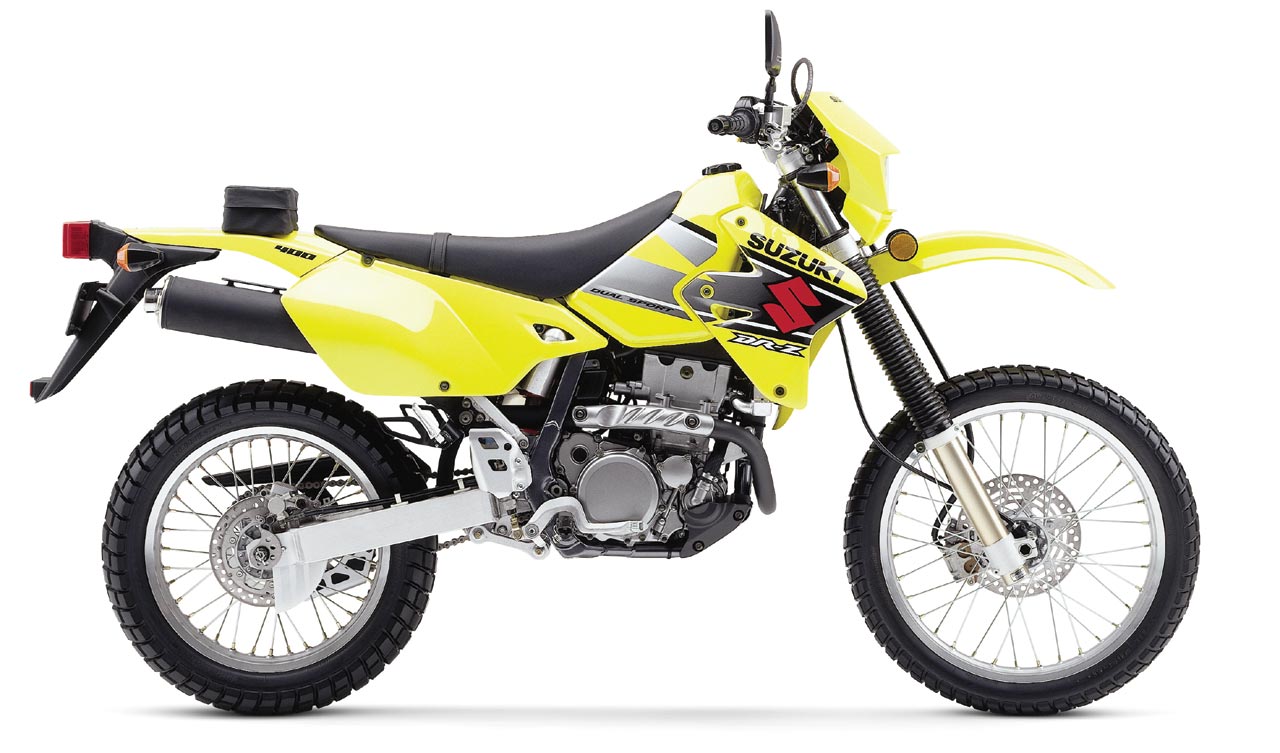 Torque specificationTorque in Newton-meter (Nm)EngineChassisEngine – Top EndCylinder head cover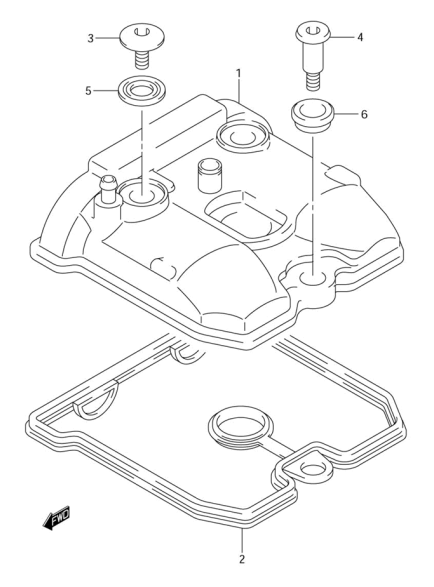 Cam shaft valves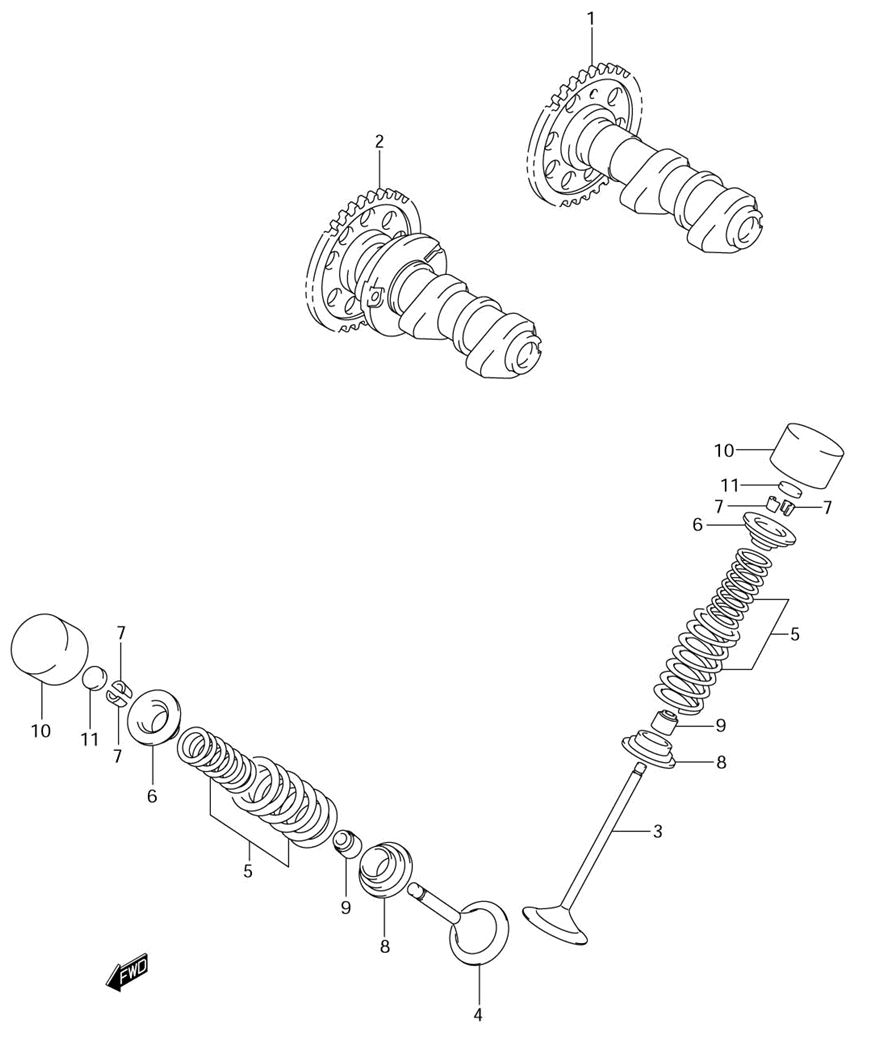 Cylinder head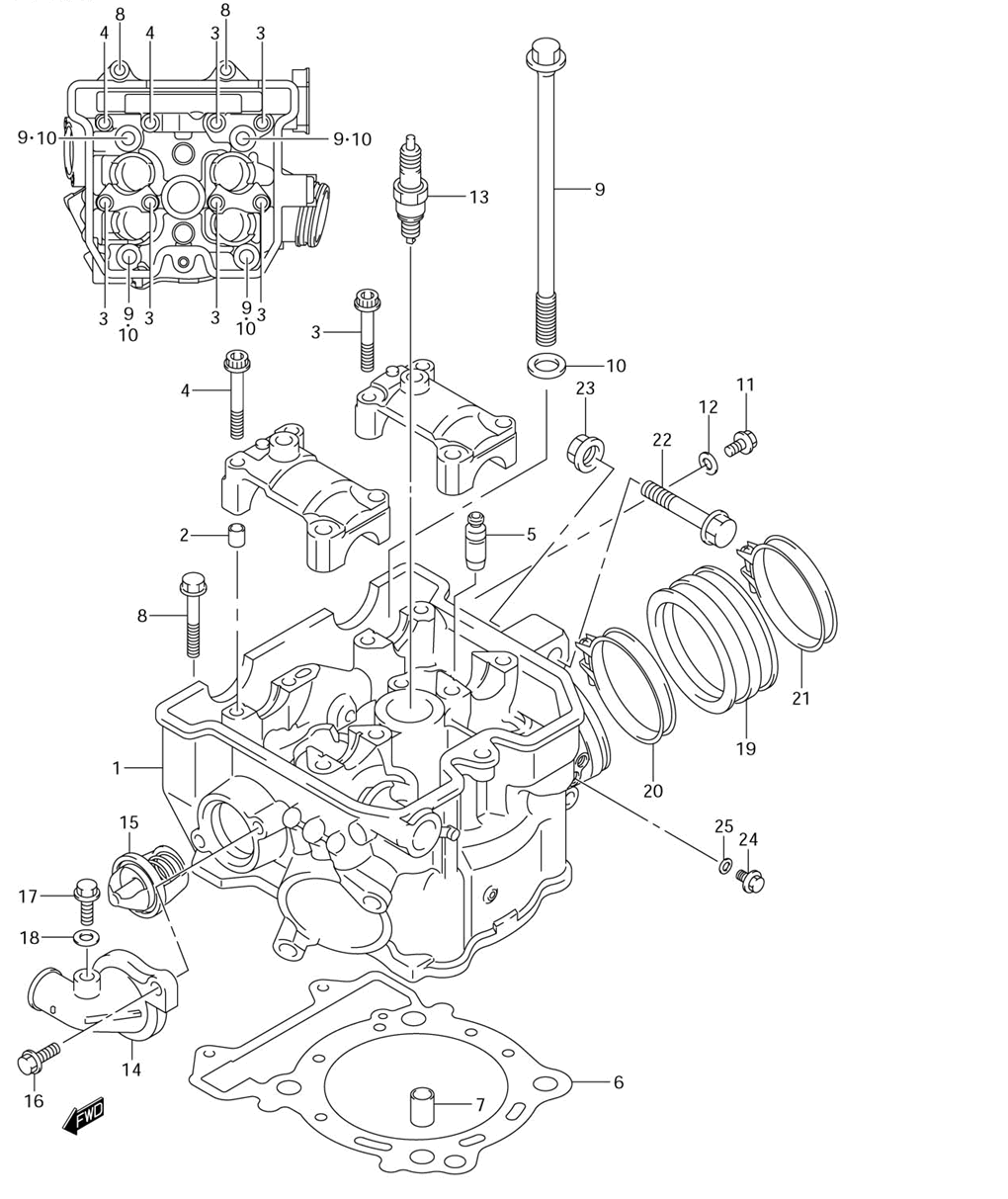 Cylinder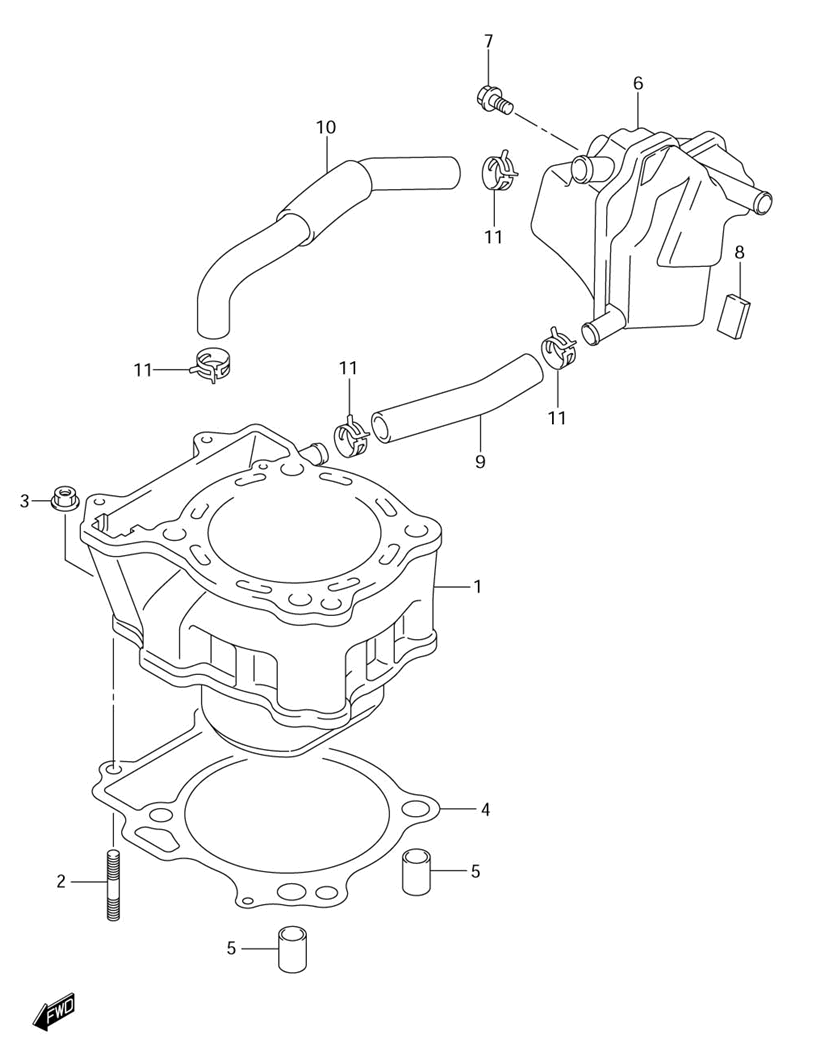 Cam chain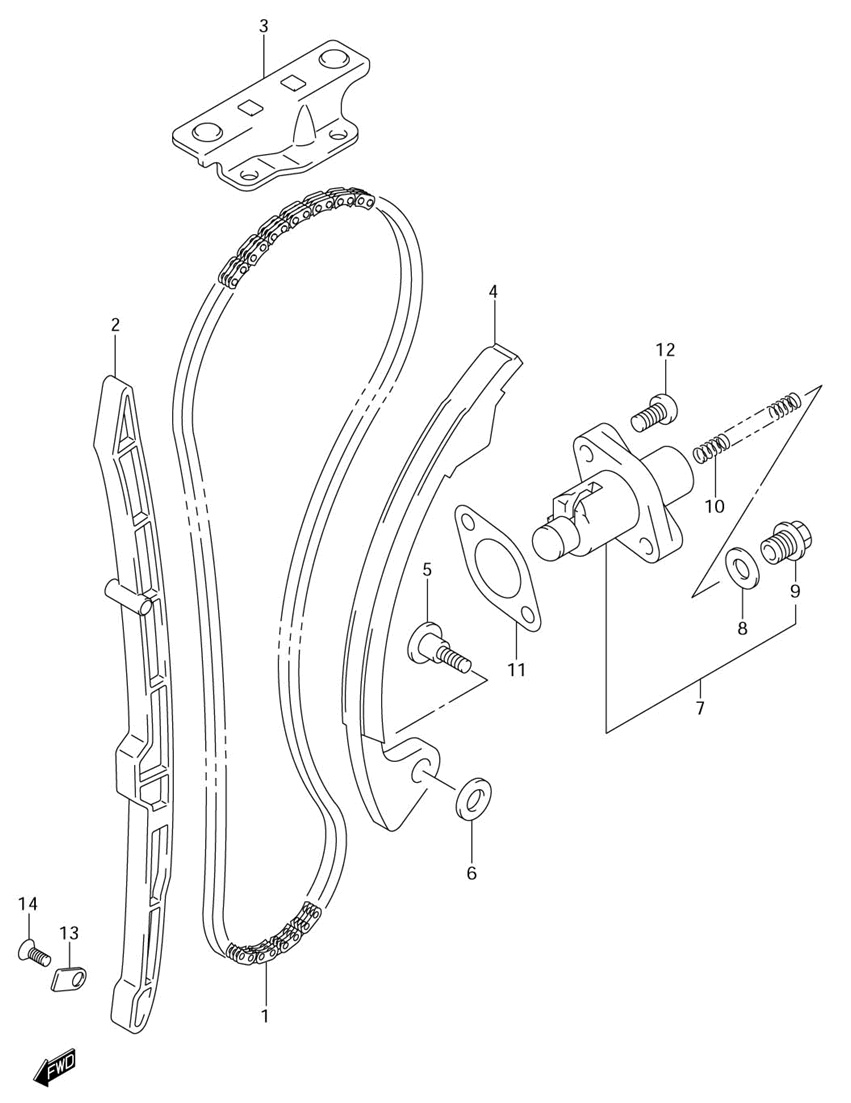 Radiator fan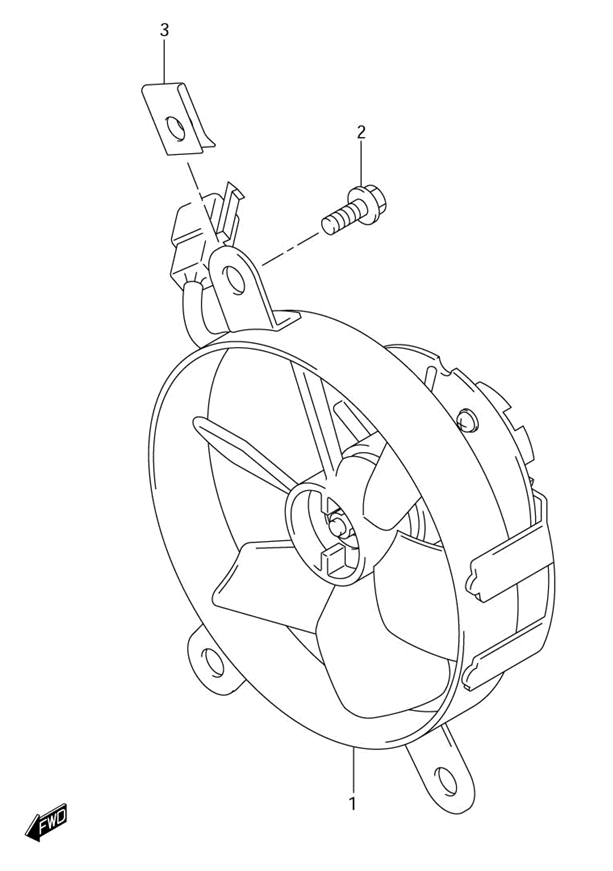 Radiator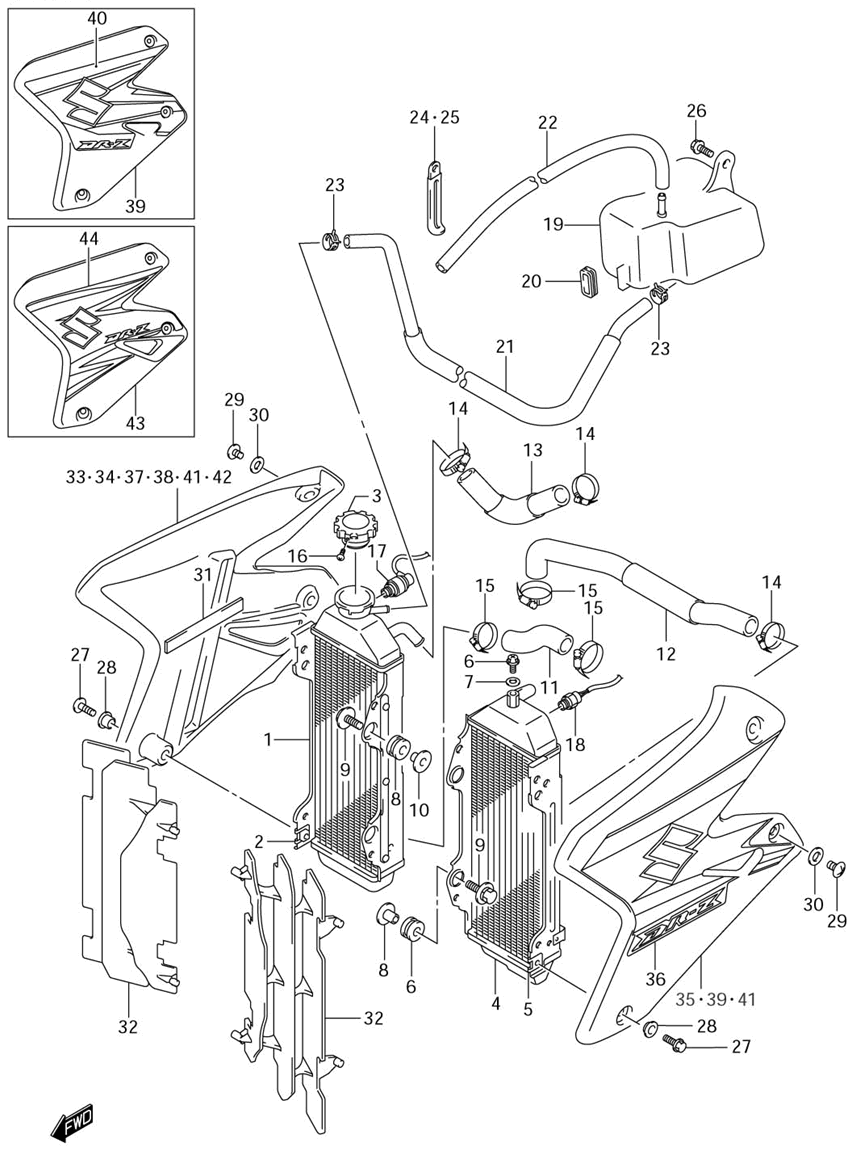 Engine – Bottom EndCrankcase cover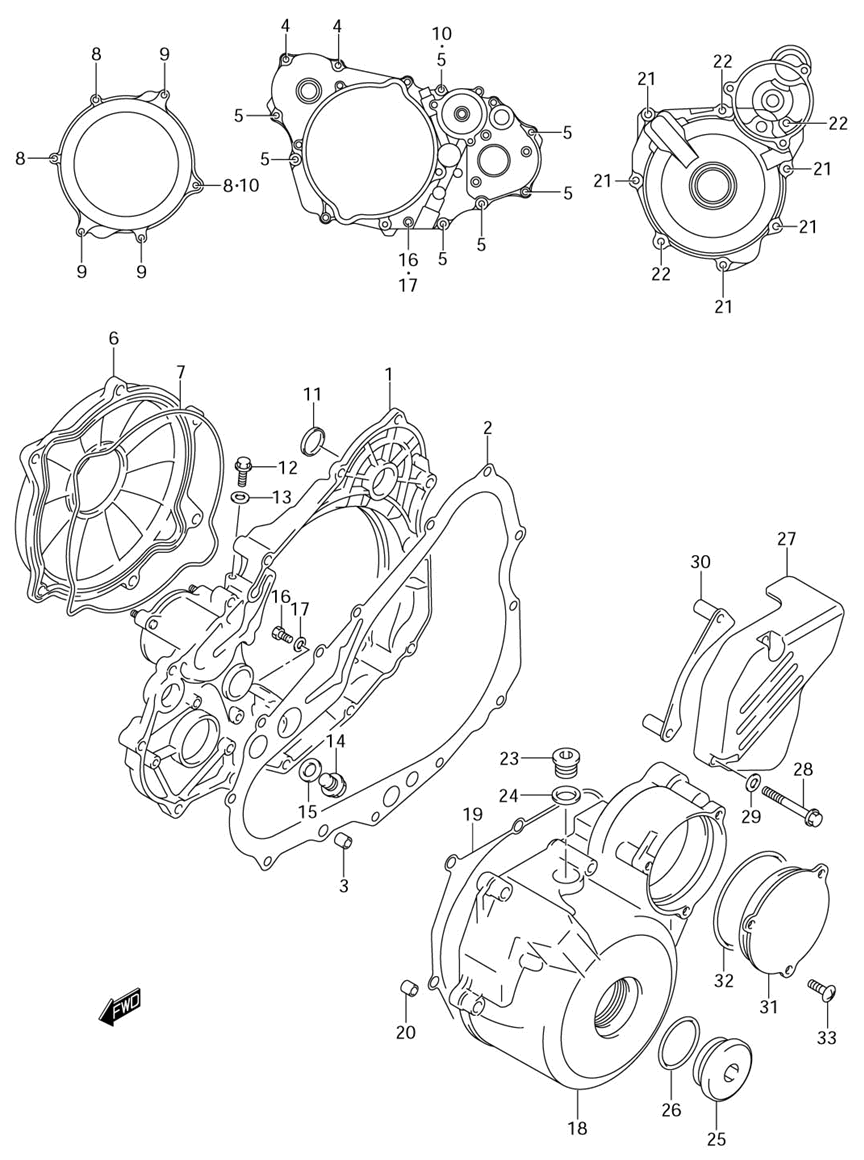 Crankcase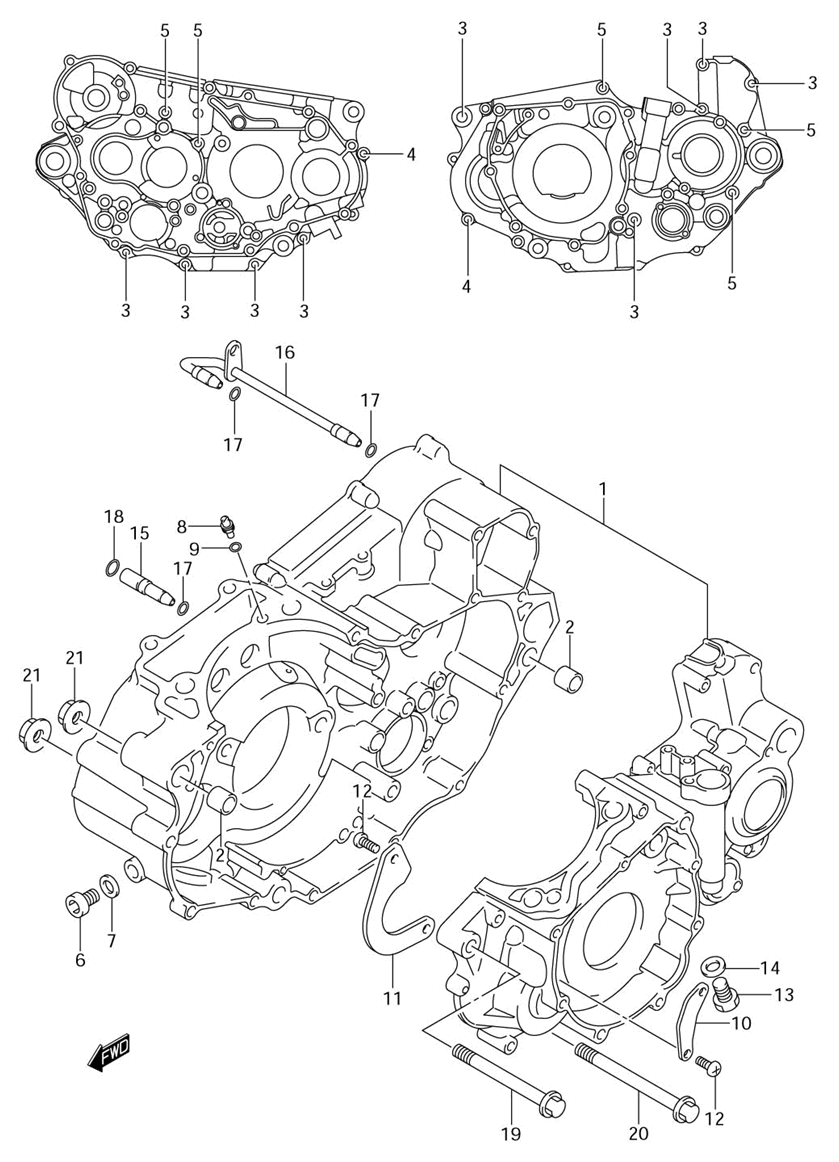 Clutch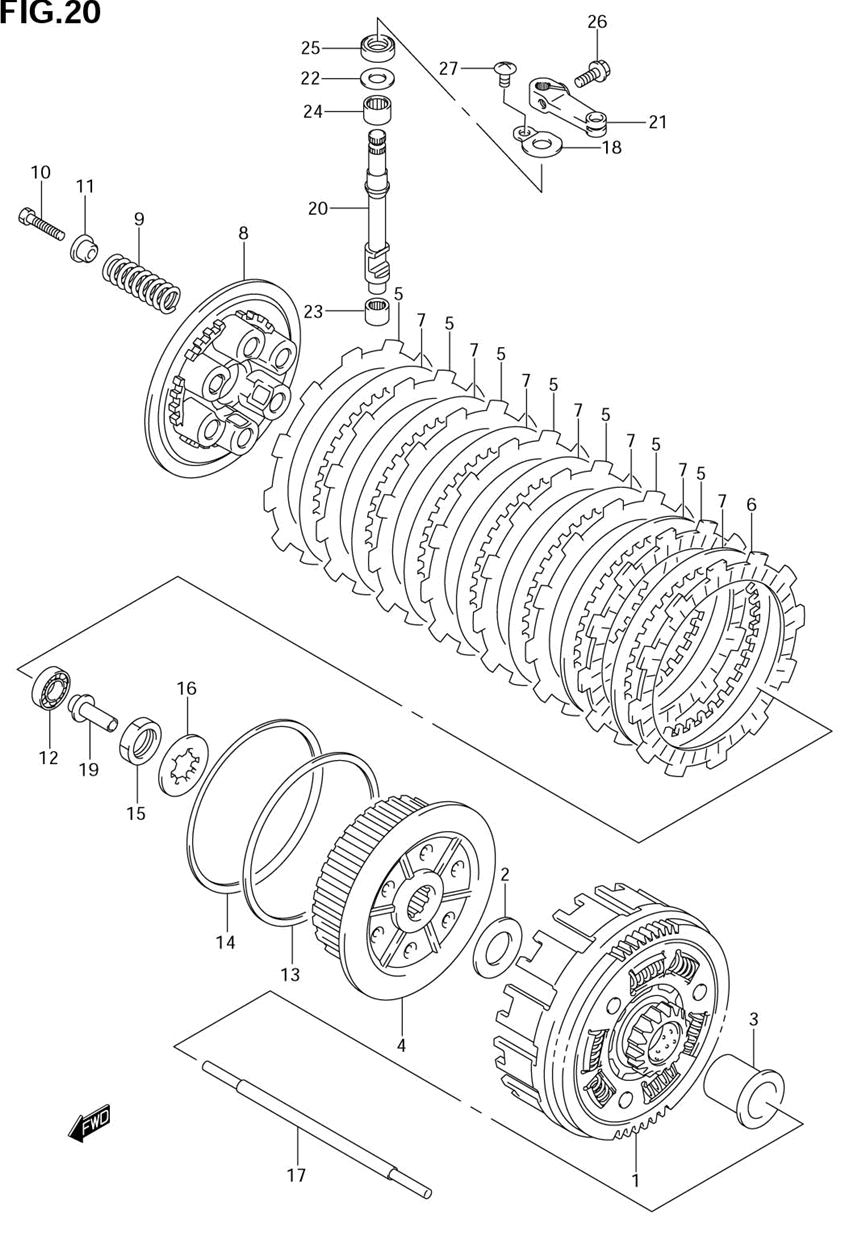 Magnets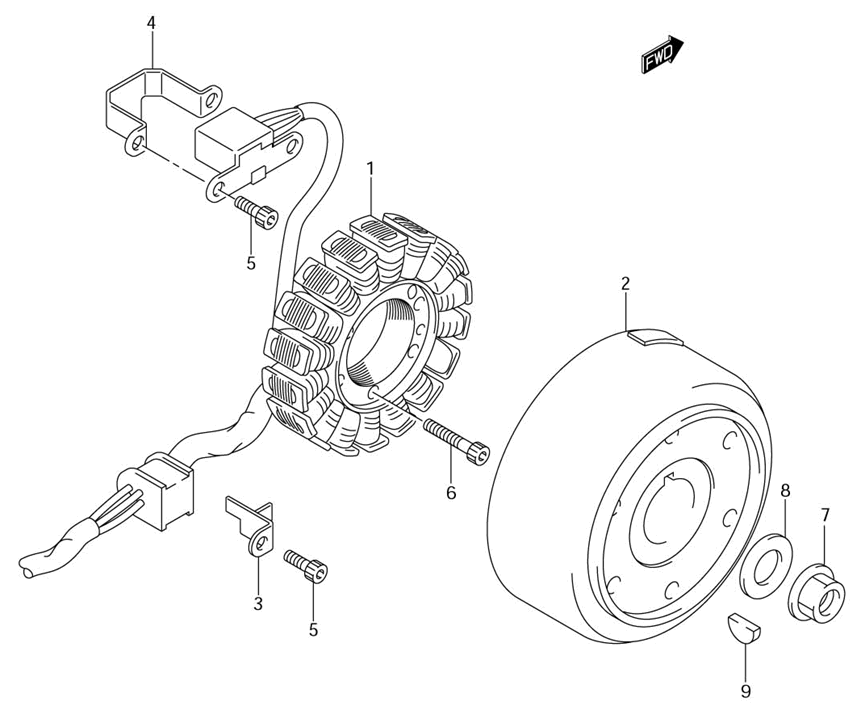 Crank balancer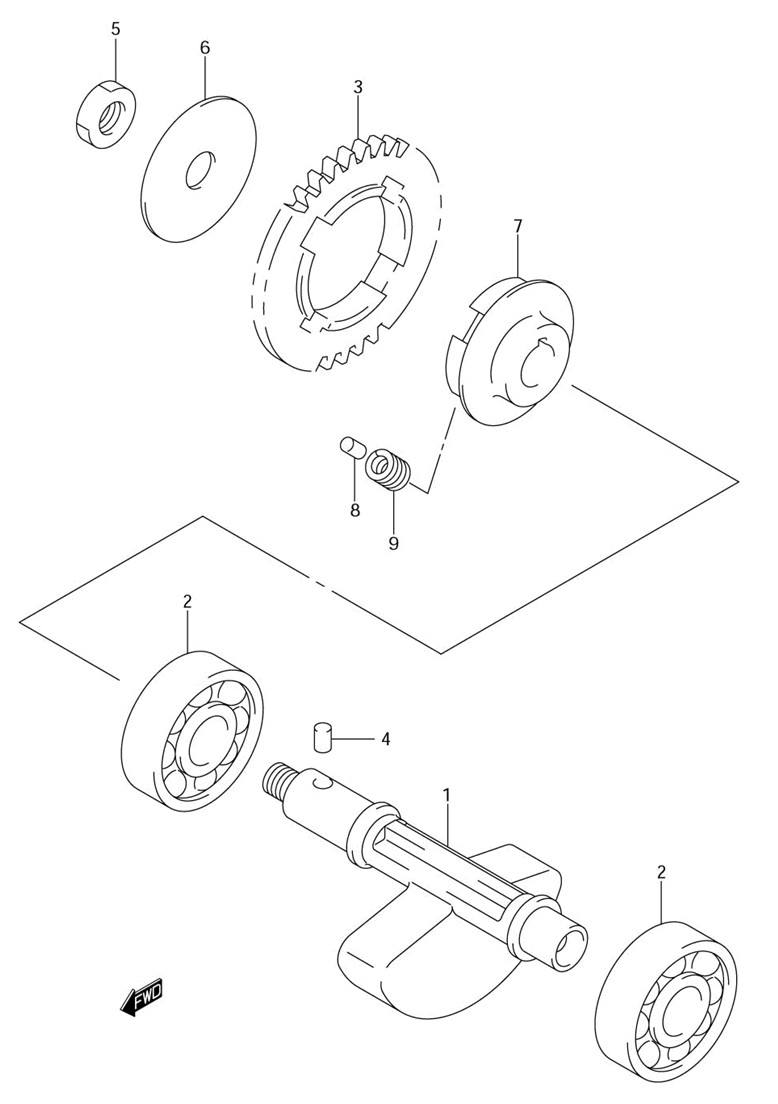 Crankshaft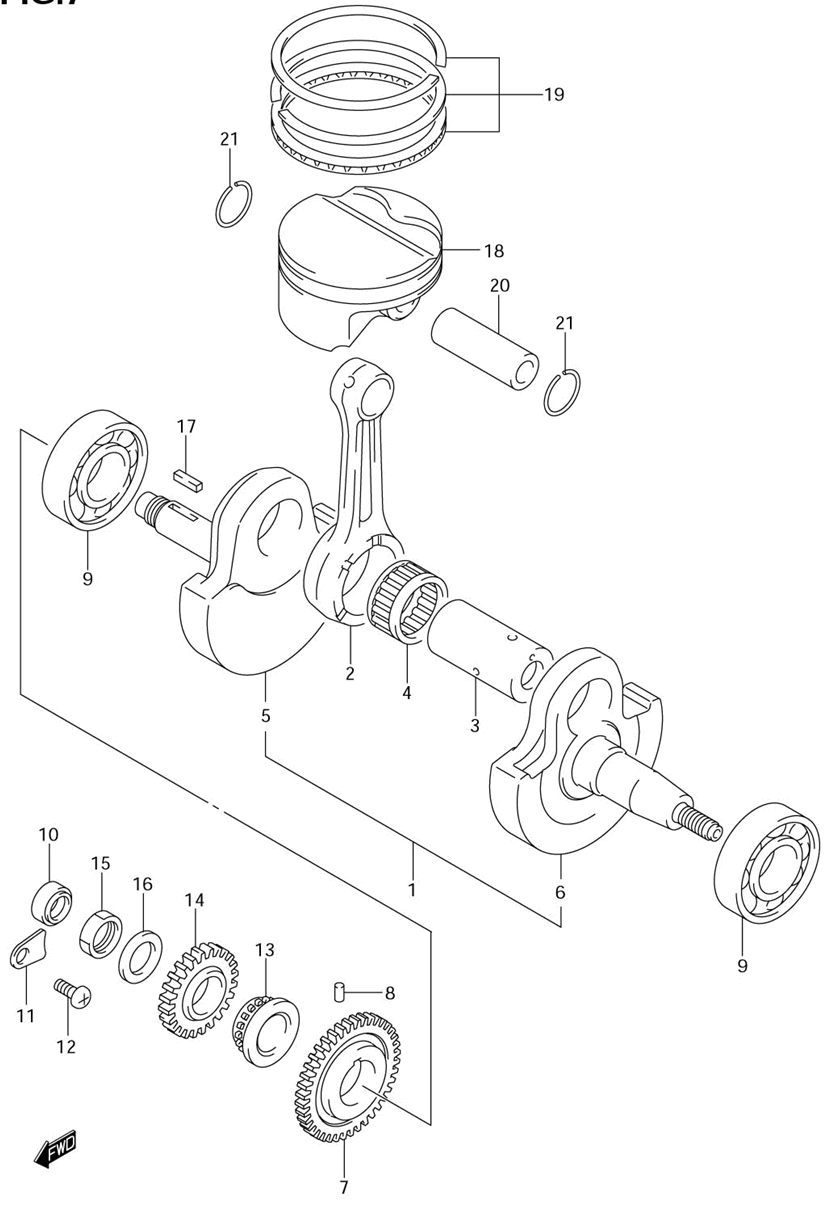 Gear shifting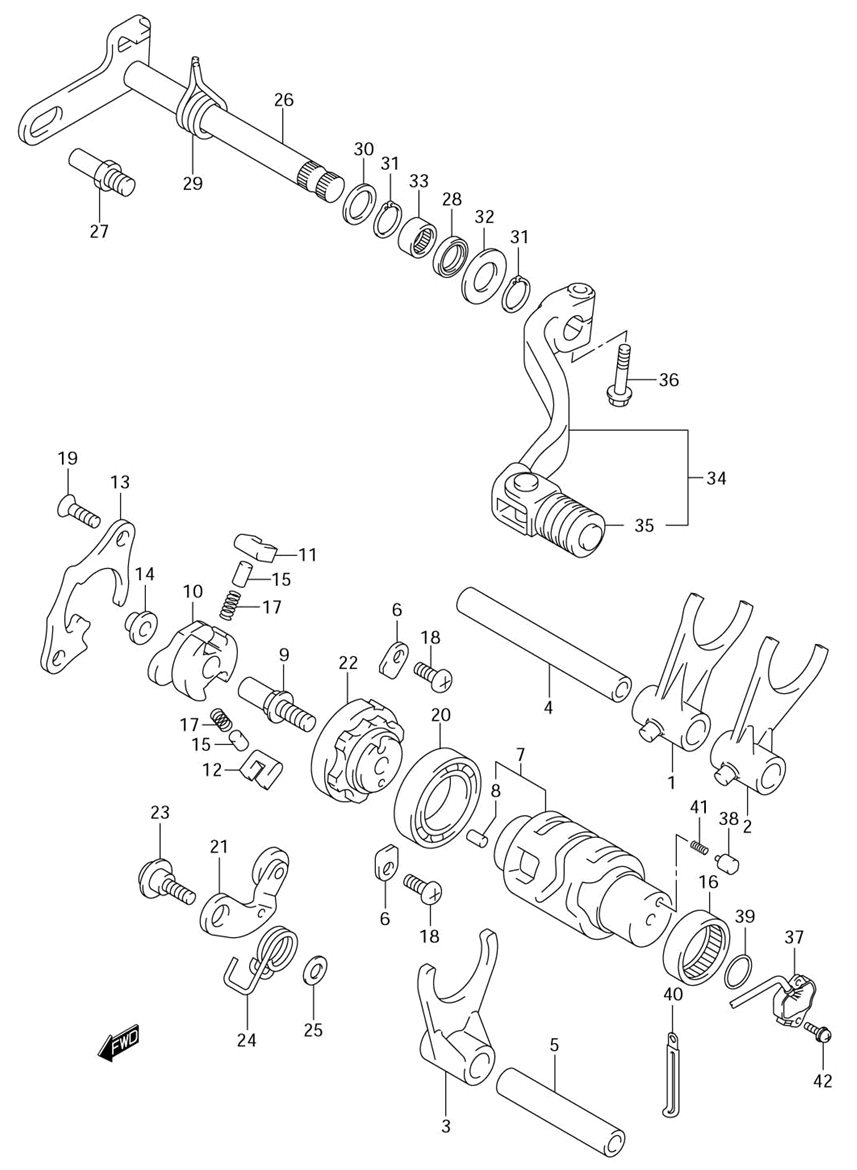 Transmission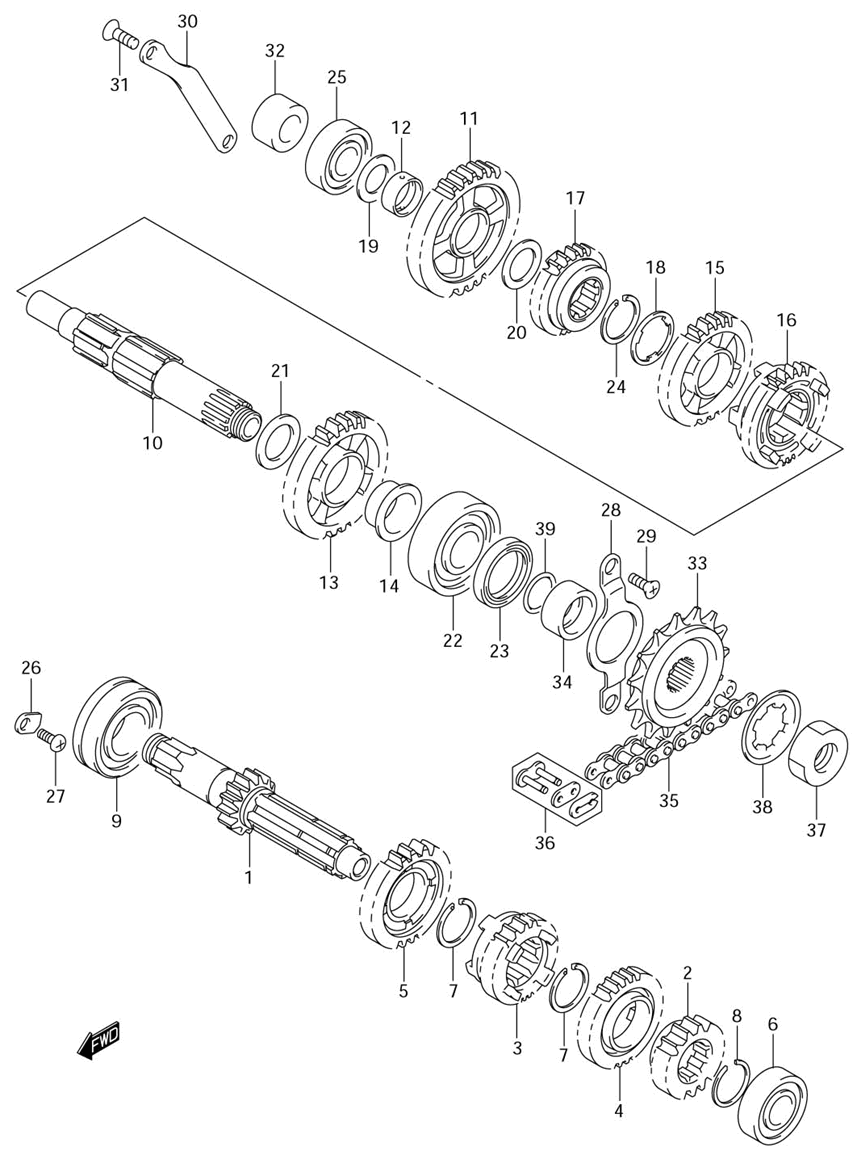 Water pump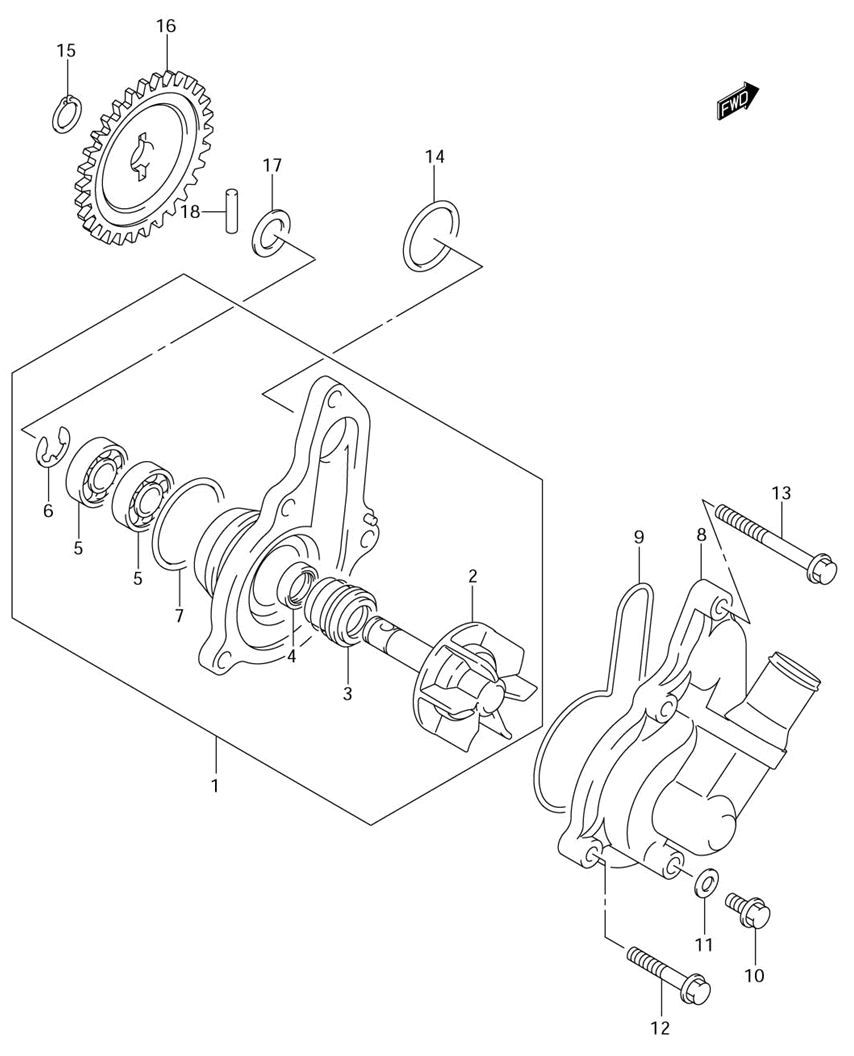 Oil pump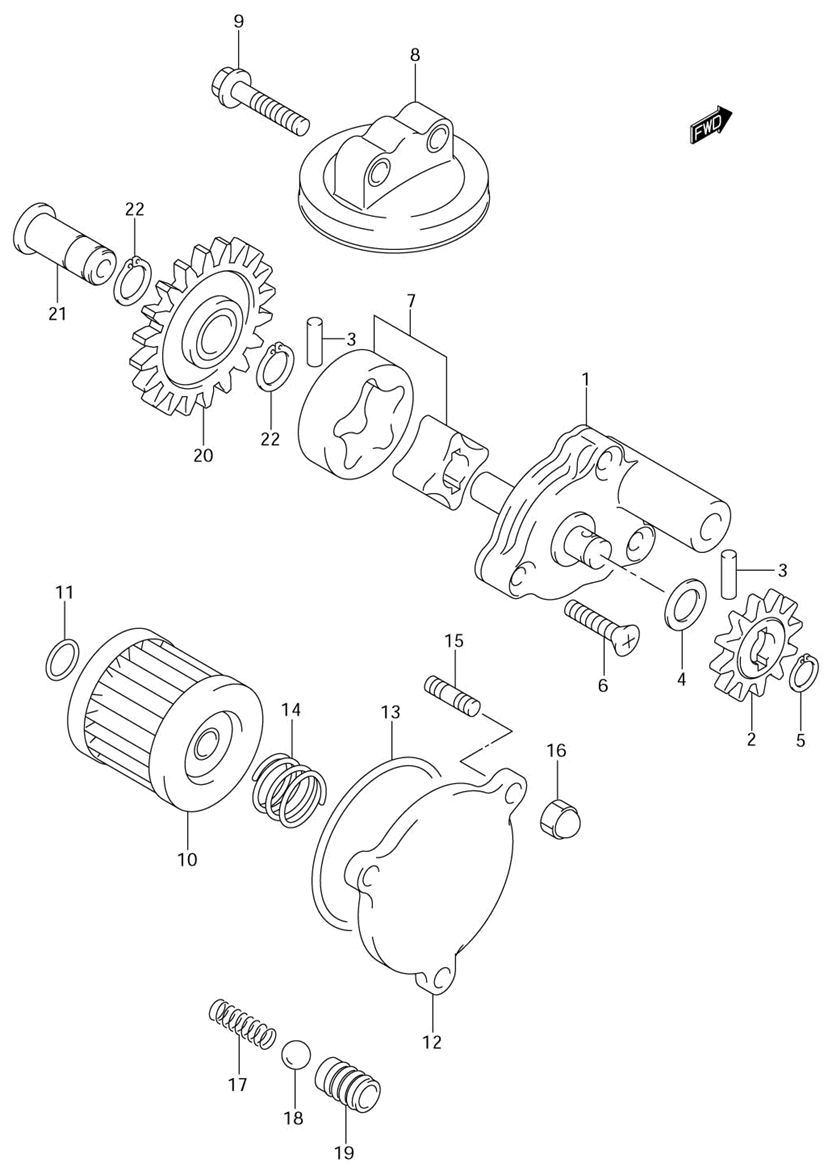 Oil hose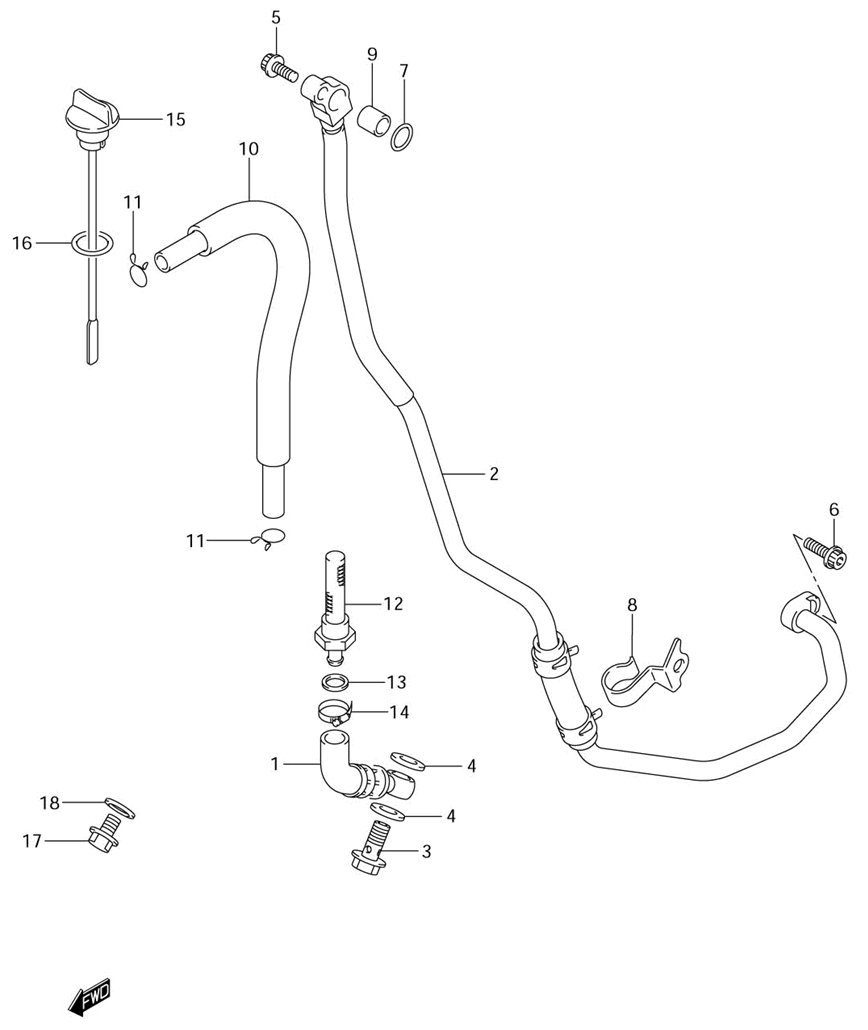 Starter clutch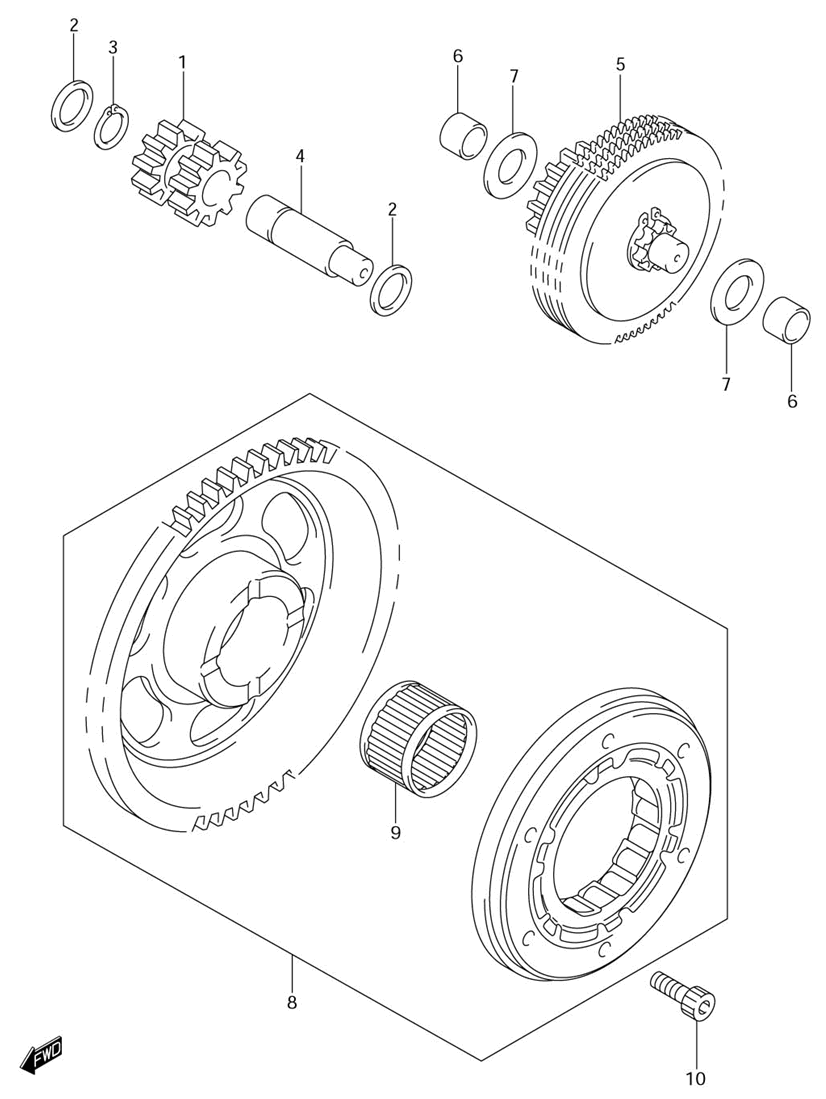 Starting motor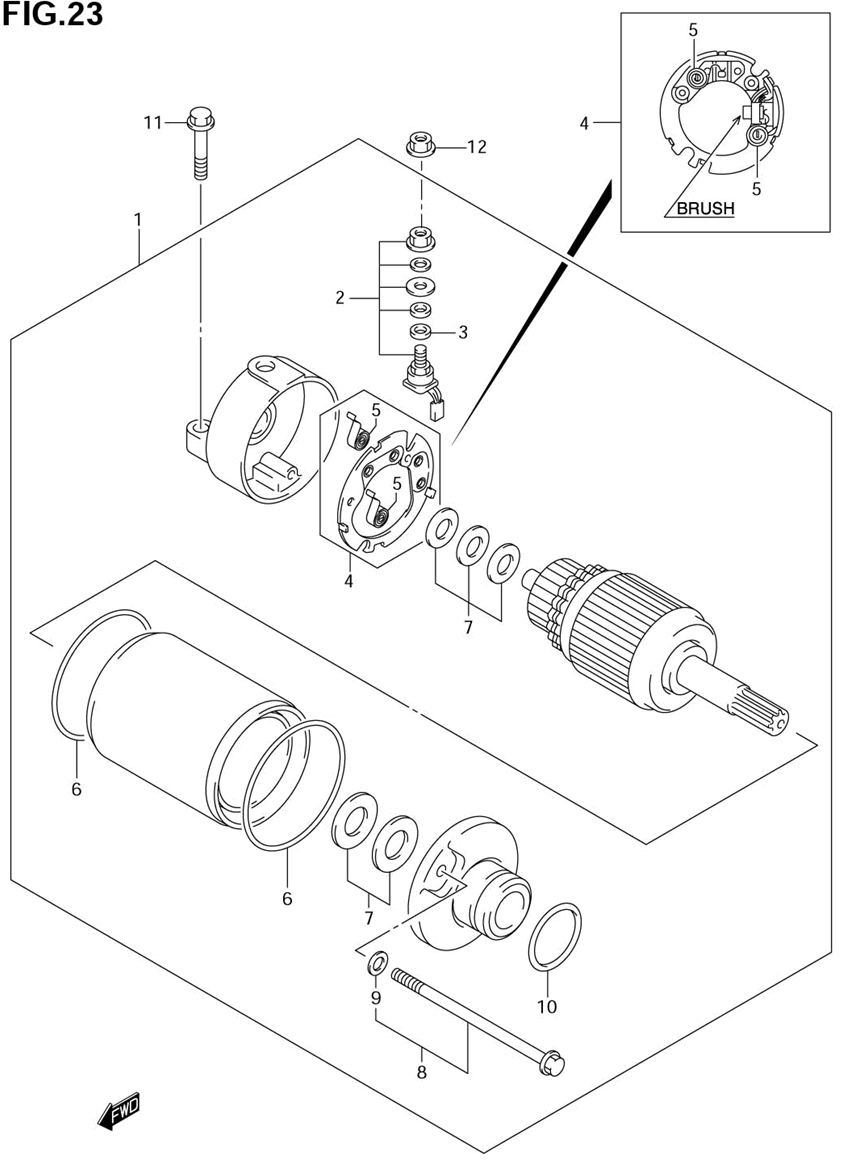 ElectricalBattery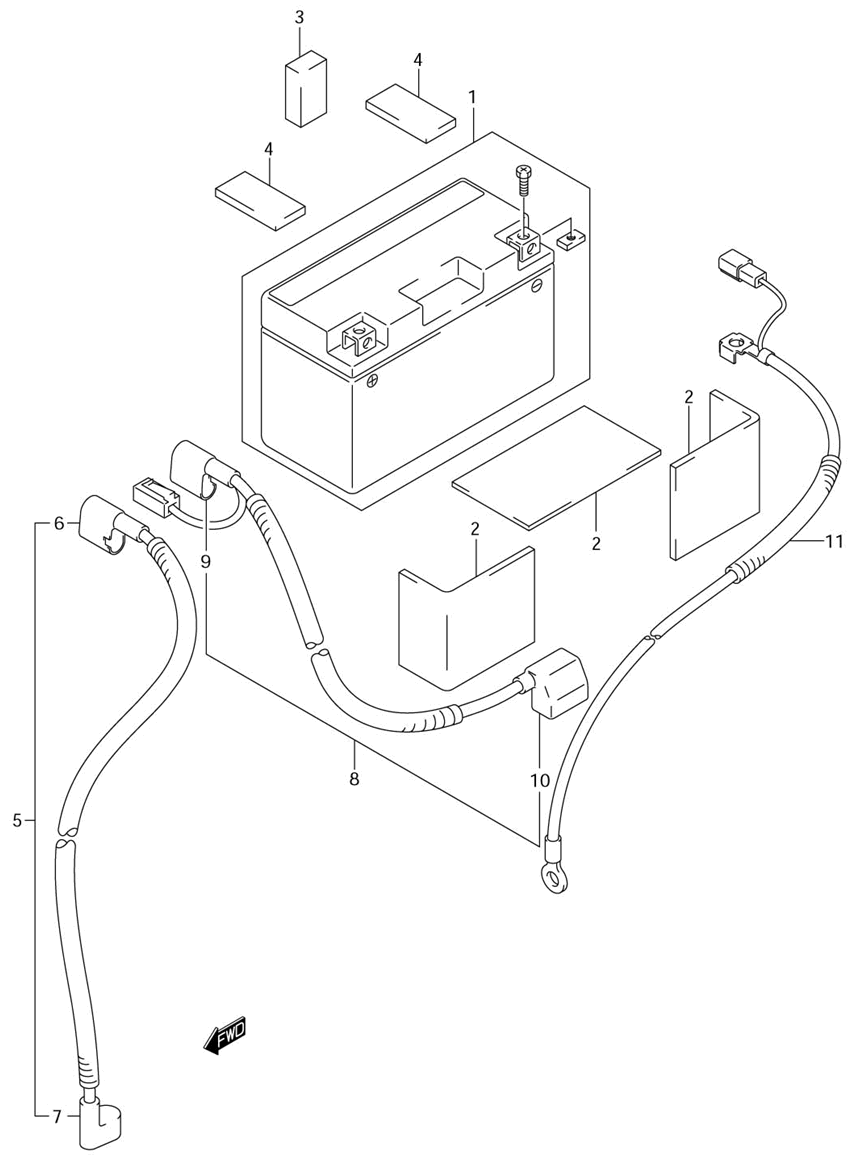 Electrical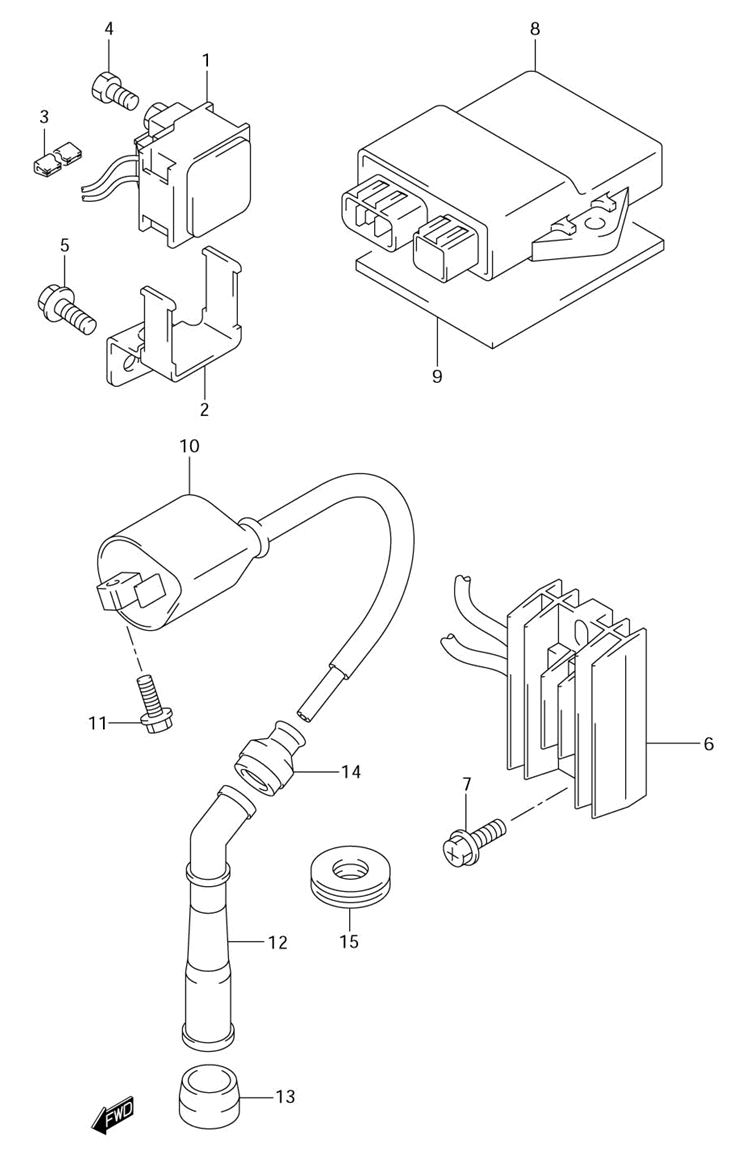 Wiring harness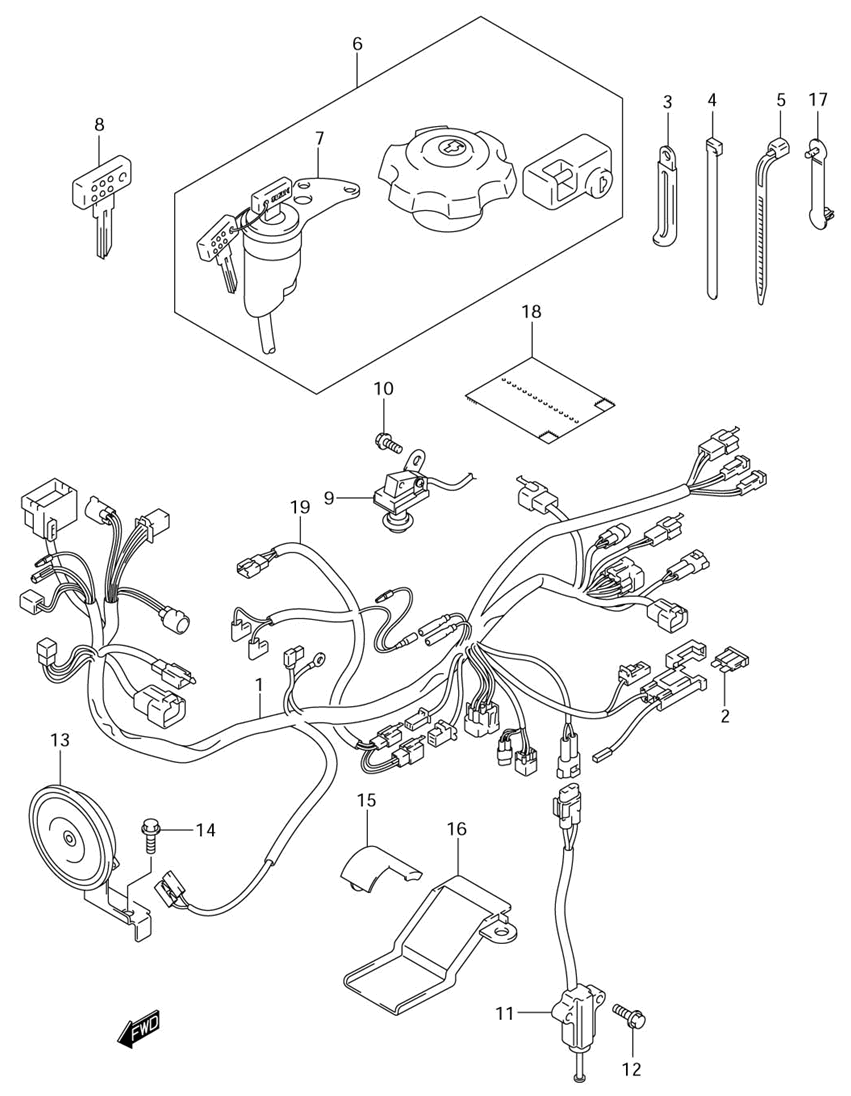 Turn signal lamp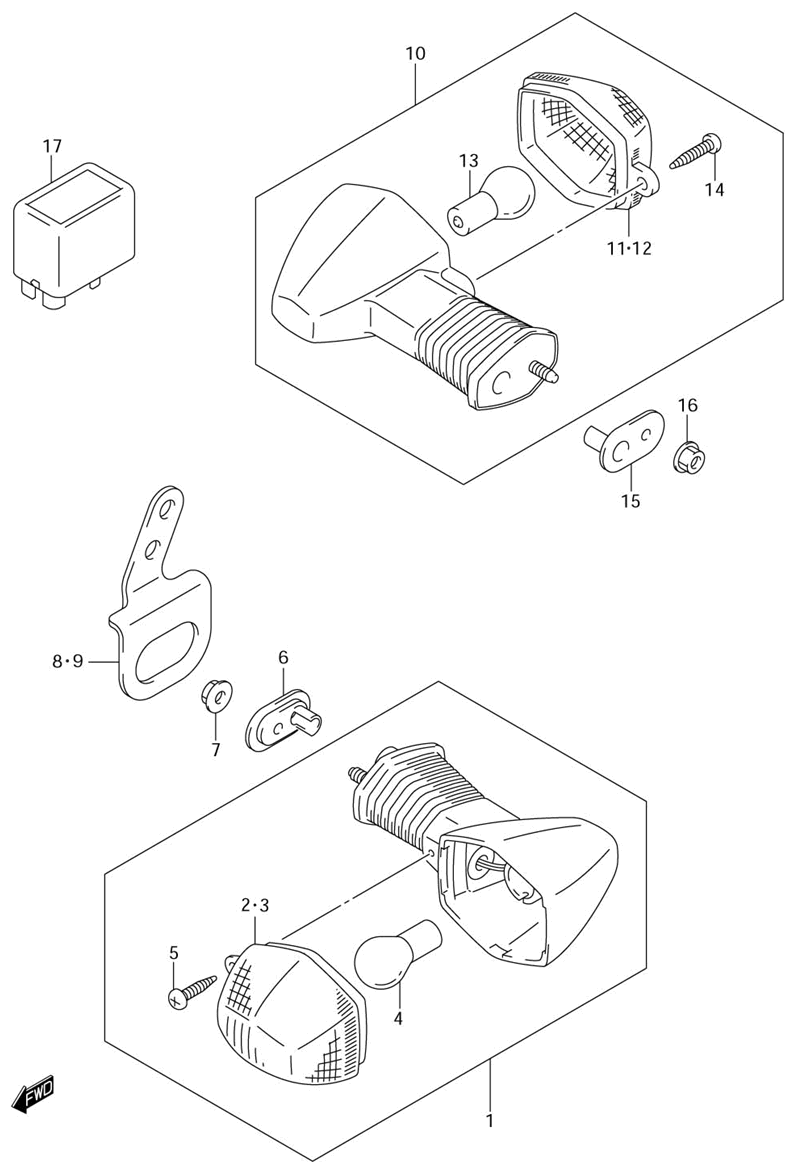 Tail lamp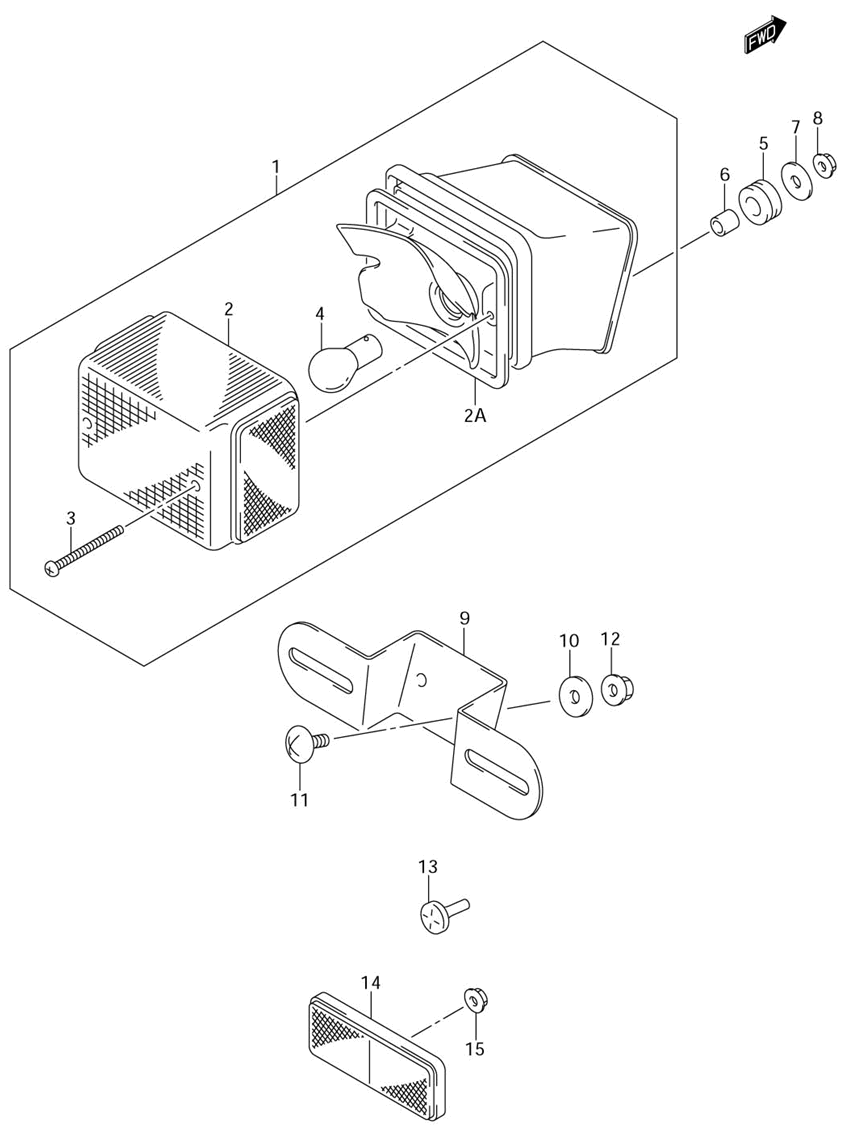 Headlamp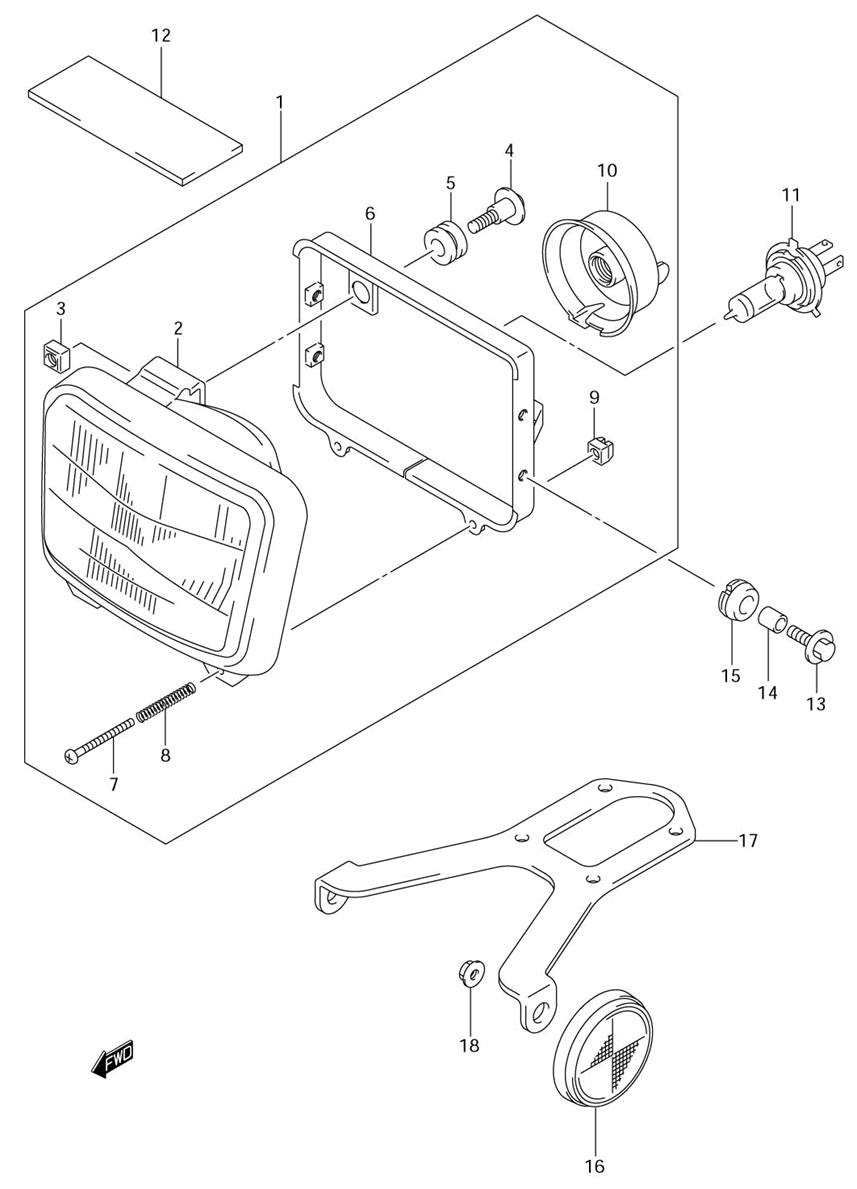 FuelAir cleaner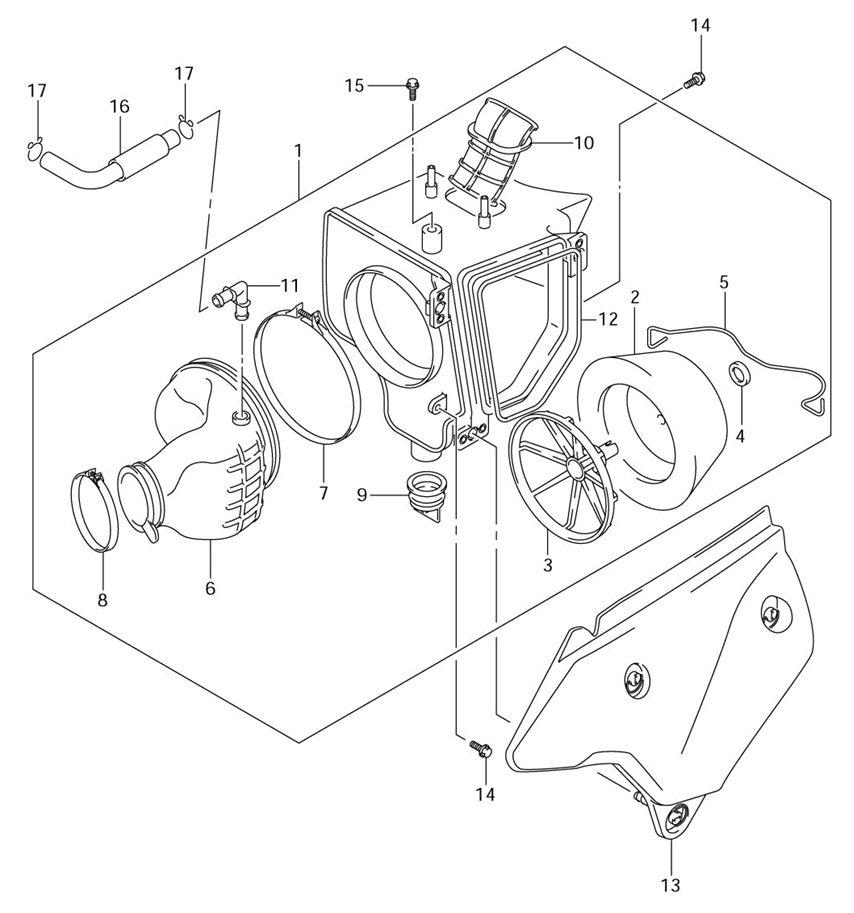 Carburetor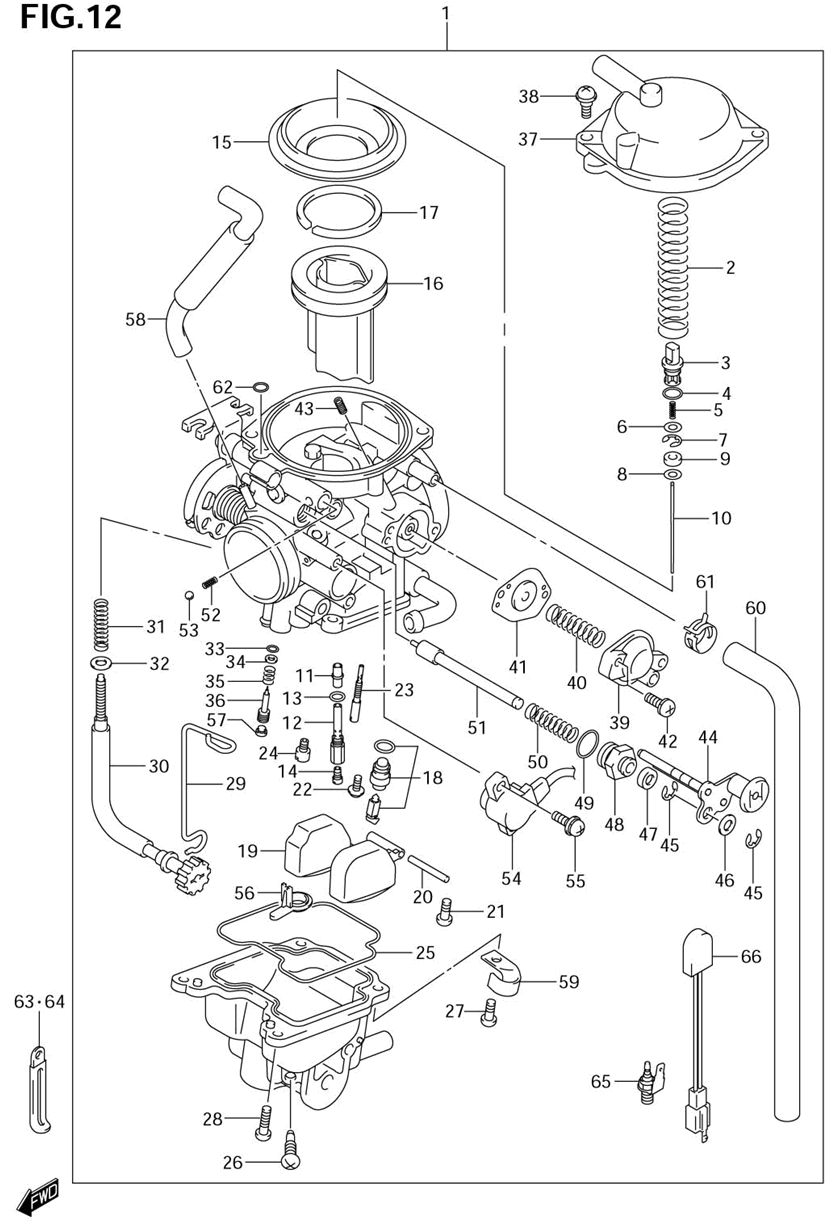 Fuel cock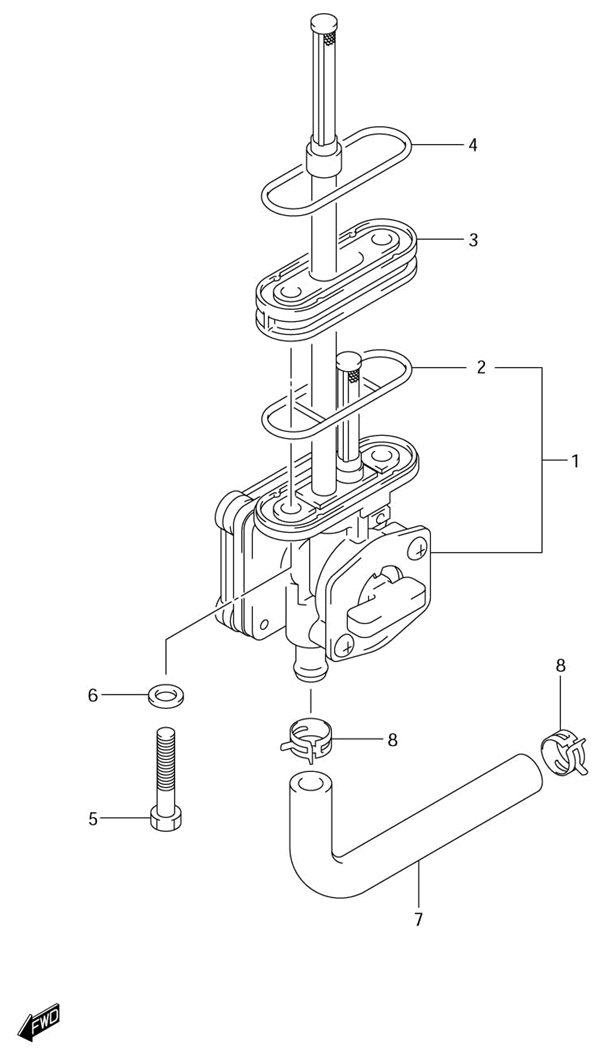 Fuel tank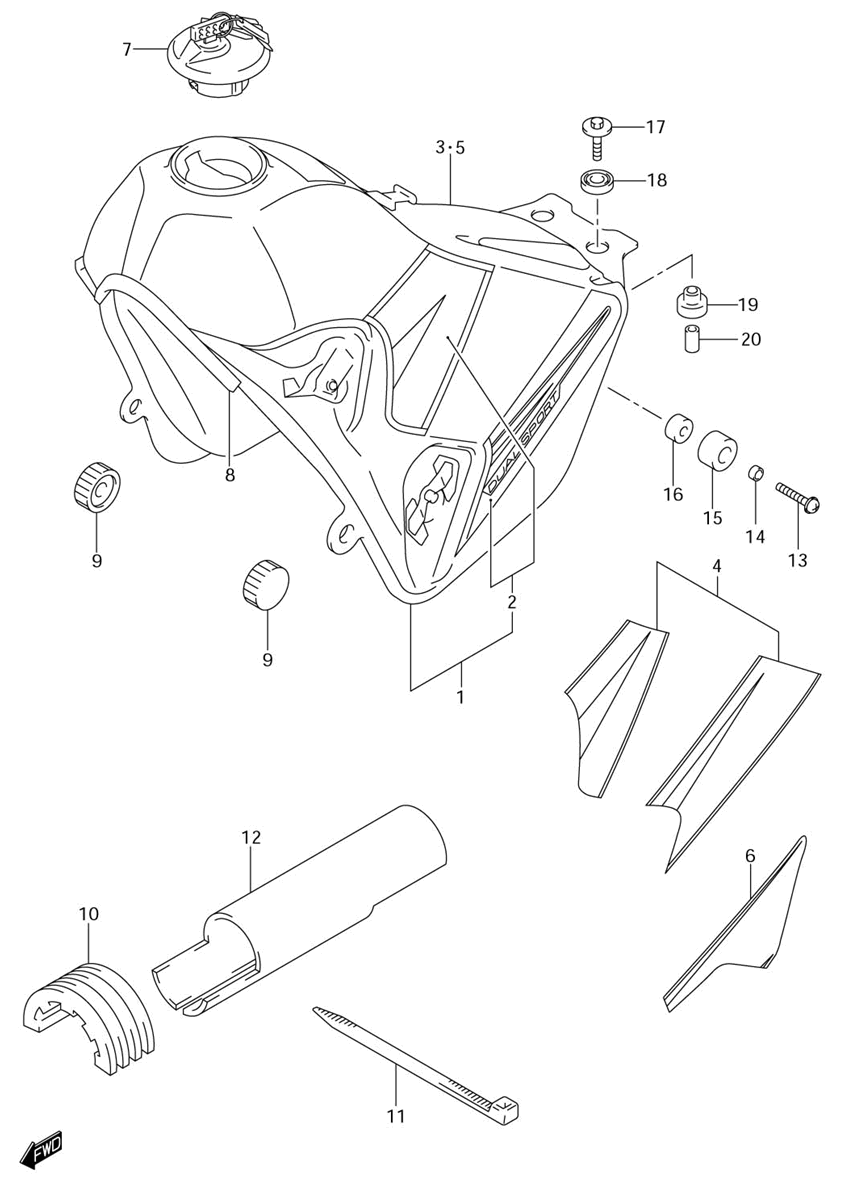 Pair system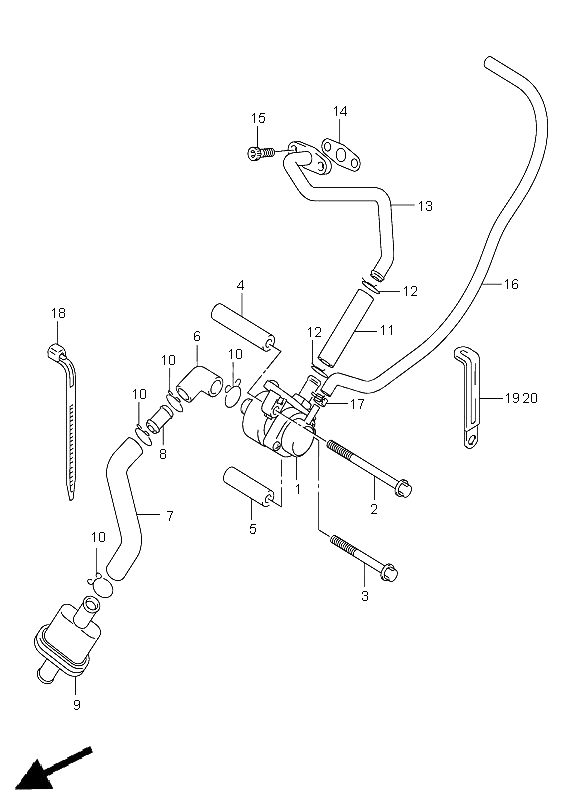 FrameFrame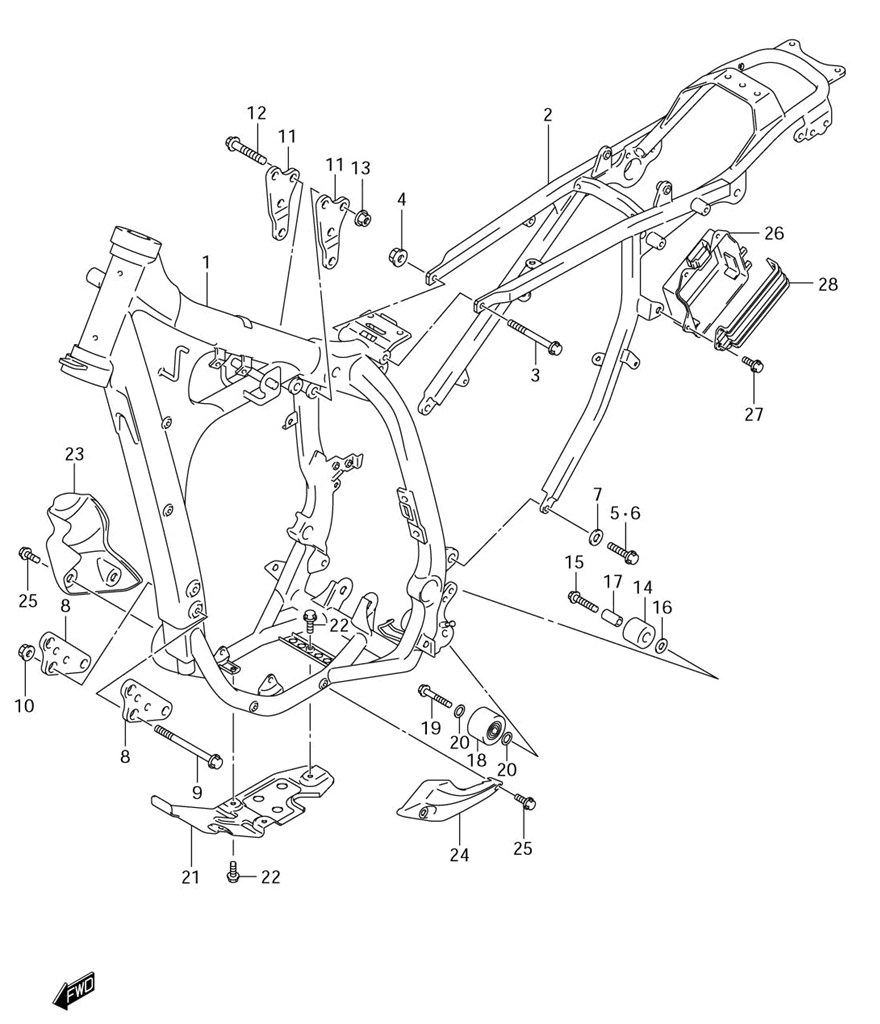 Frame cover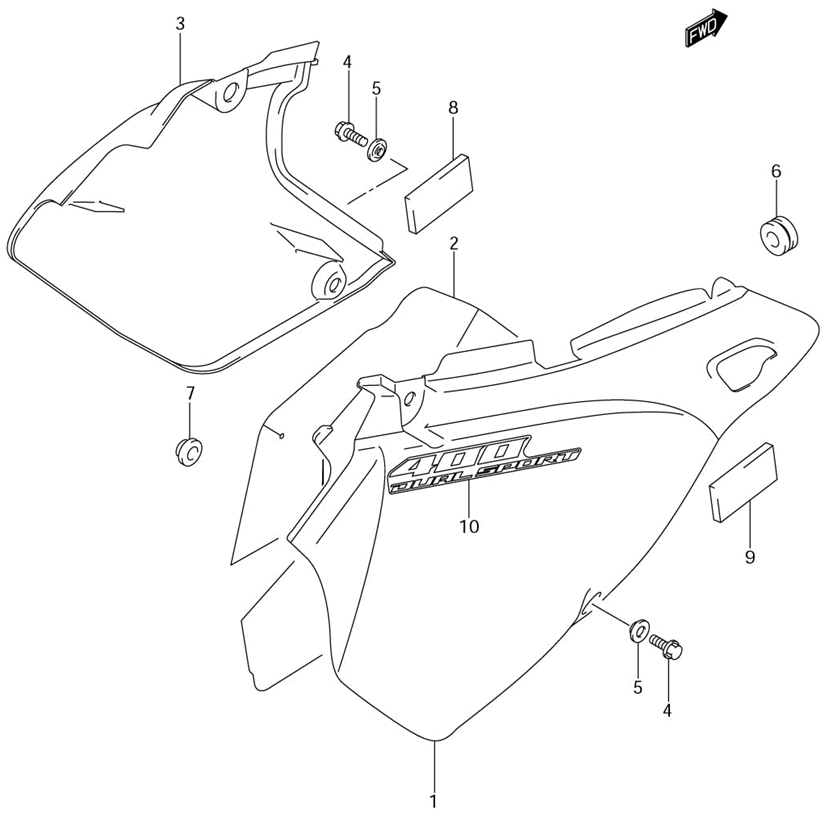 Seat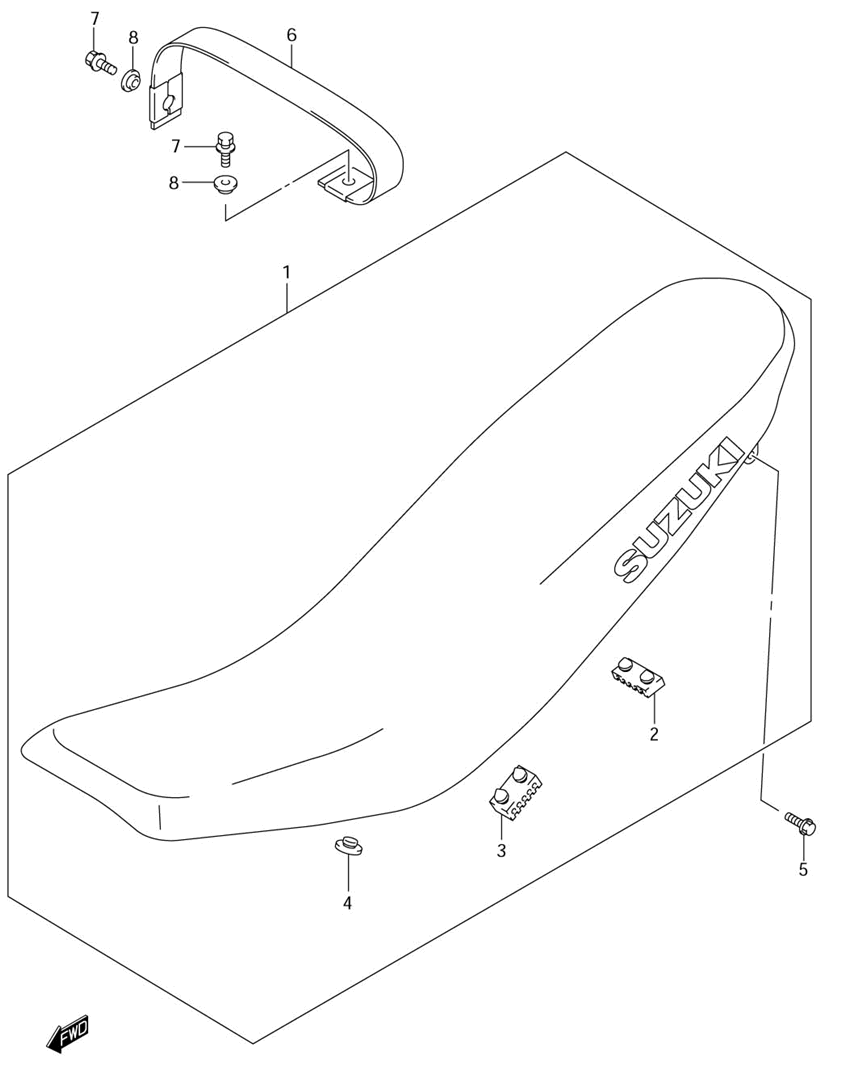 Stand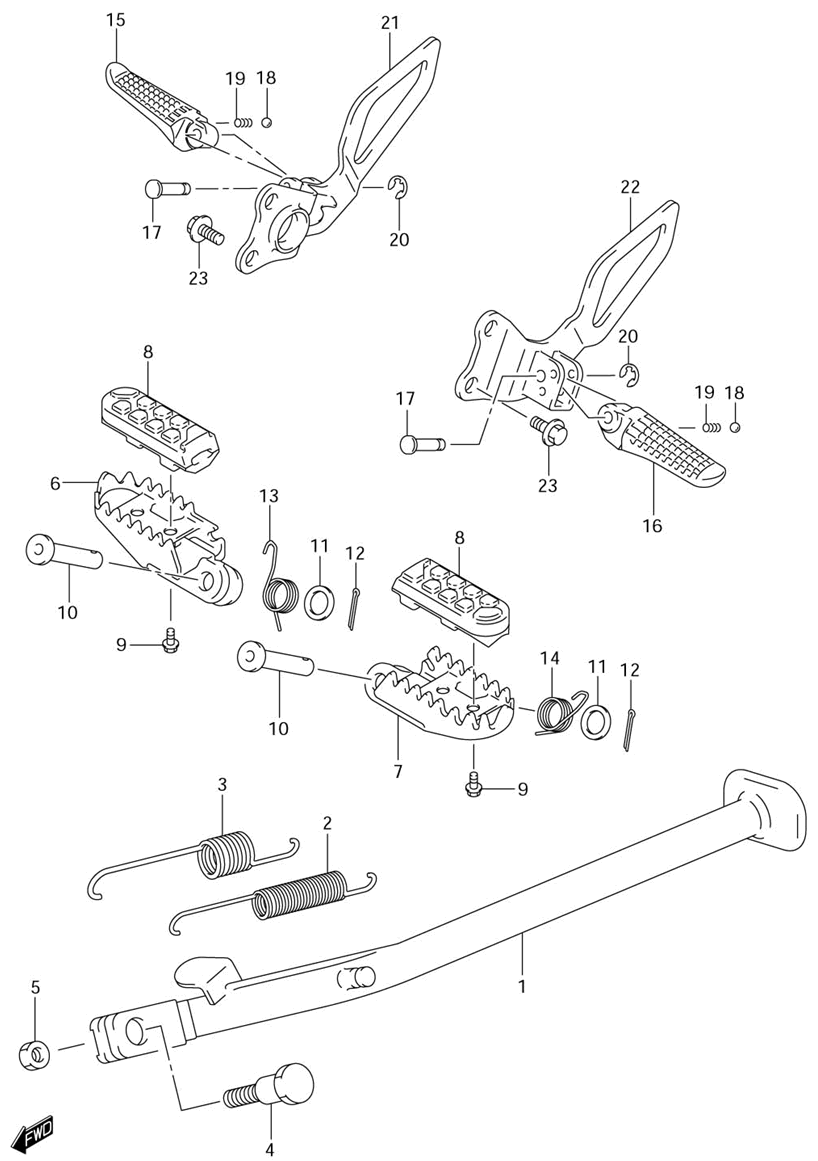 Muffler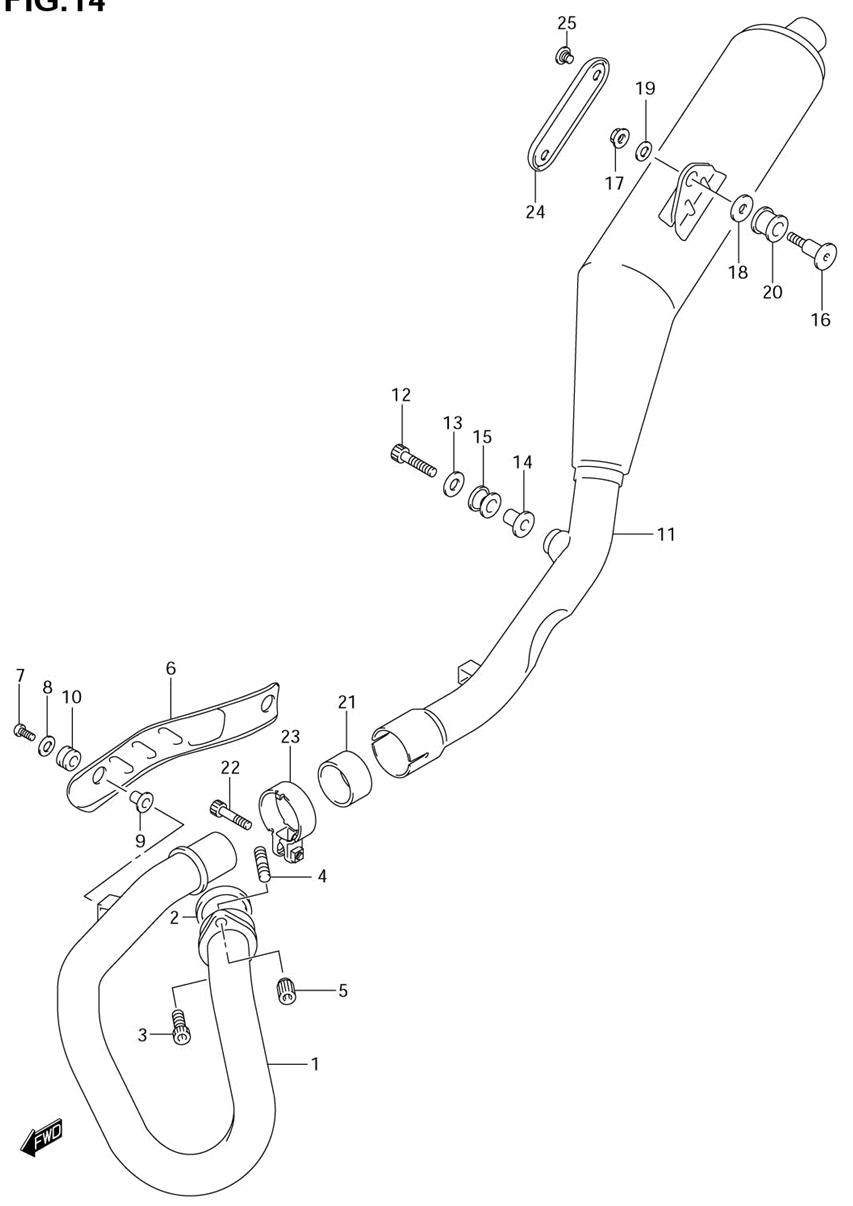 Rear fender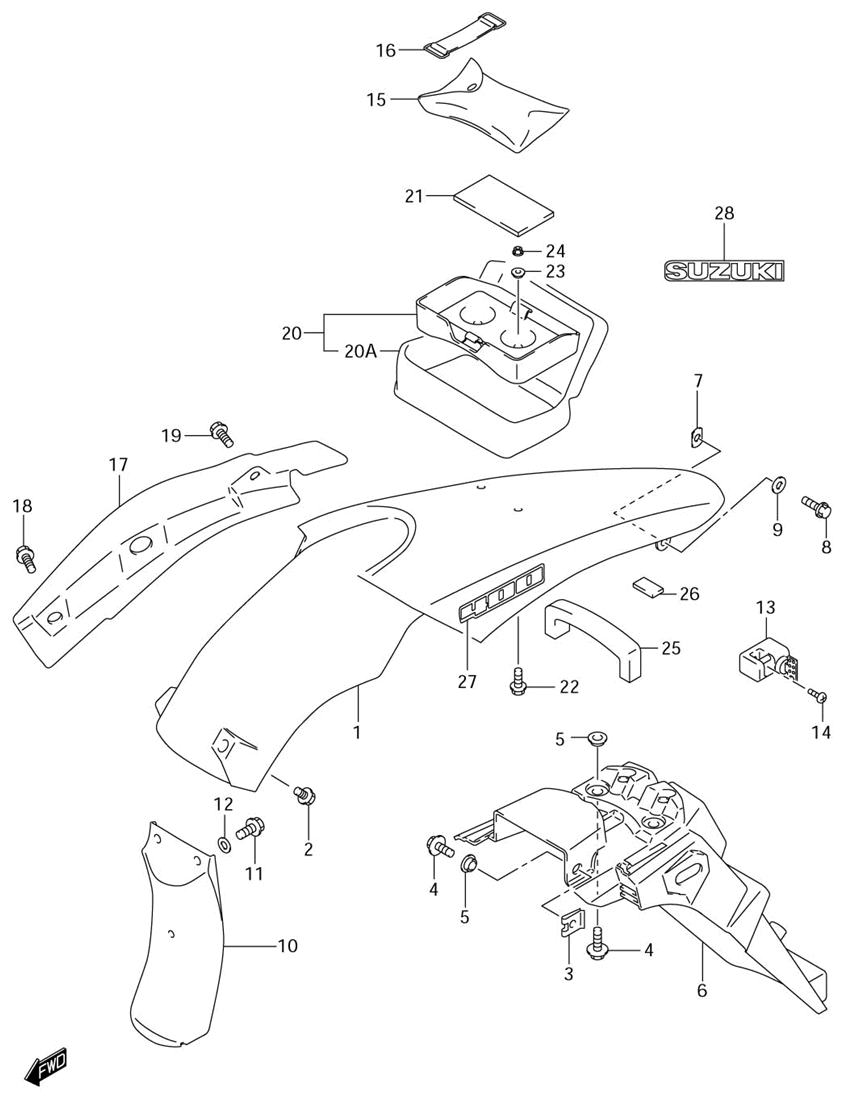 Front Front caliper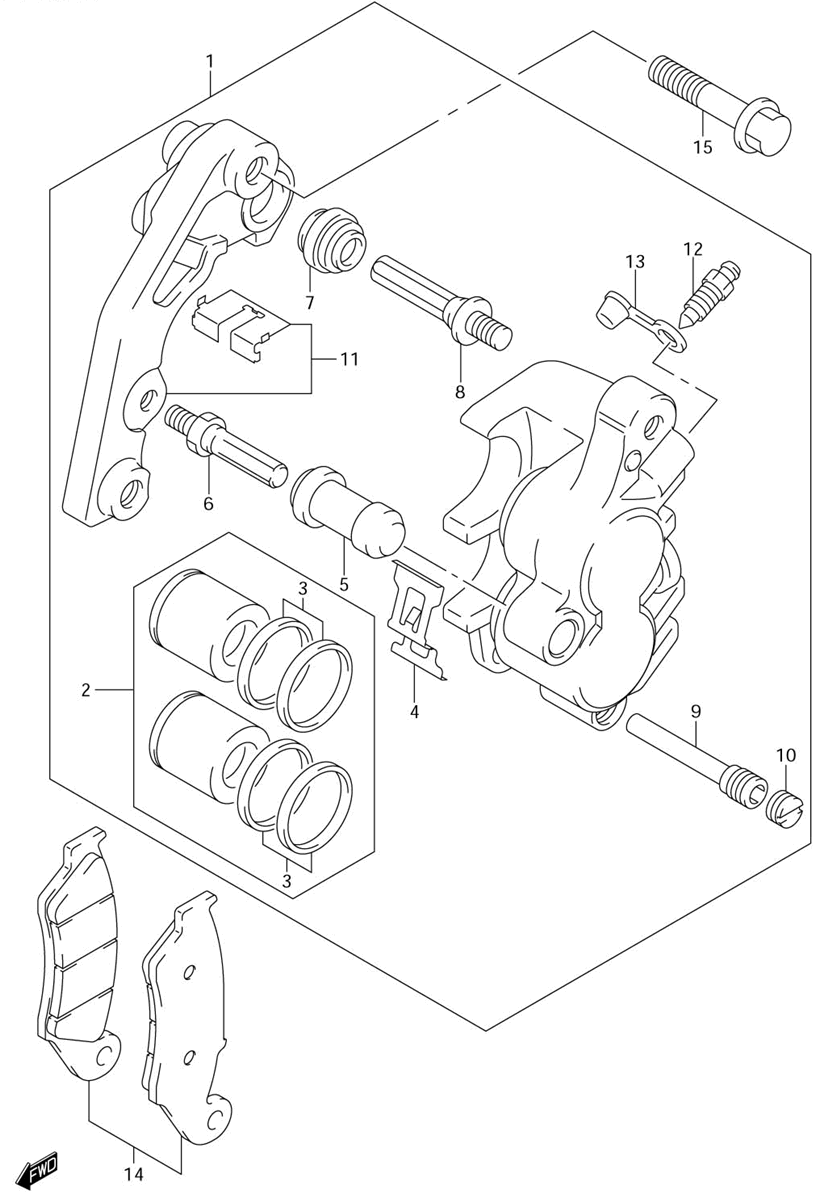 Front fender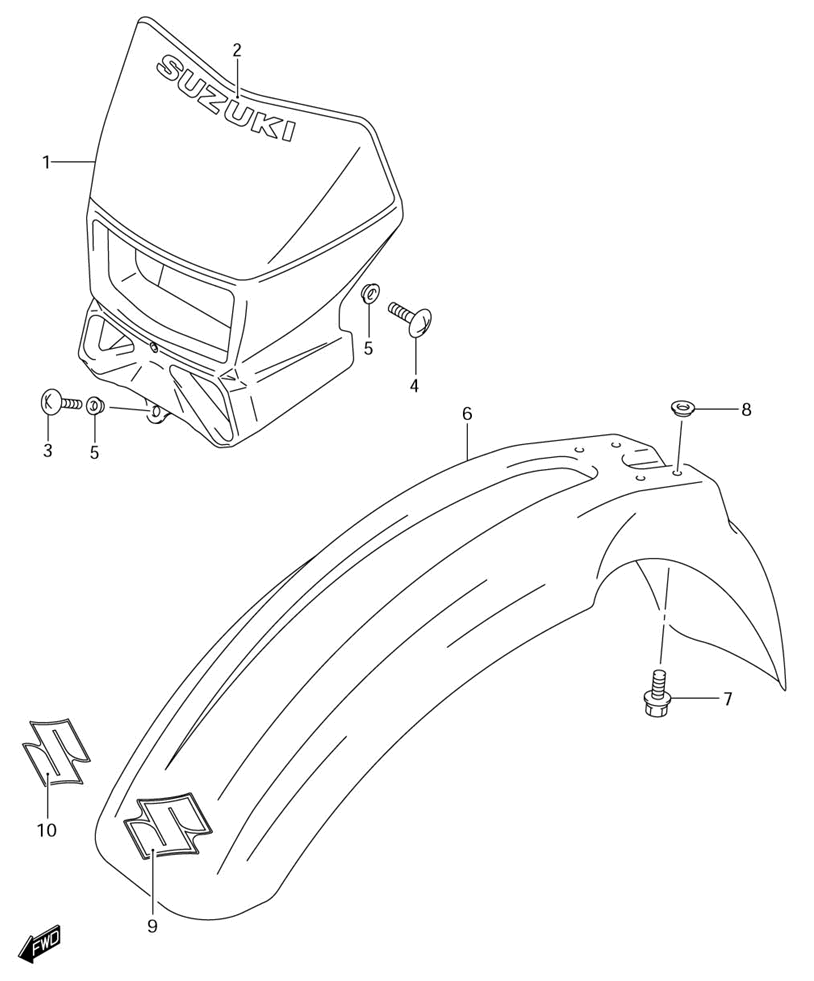 Front master cylinder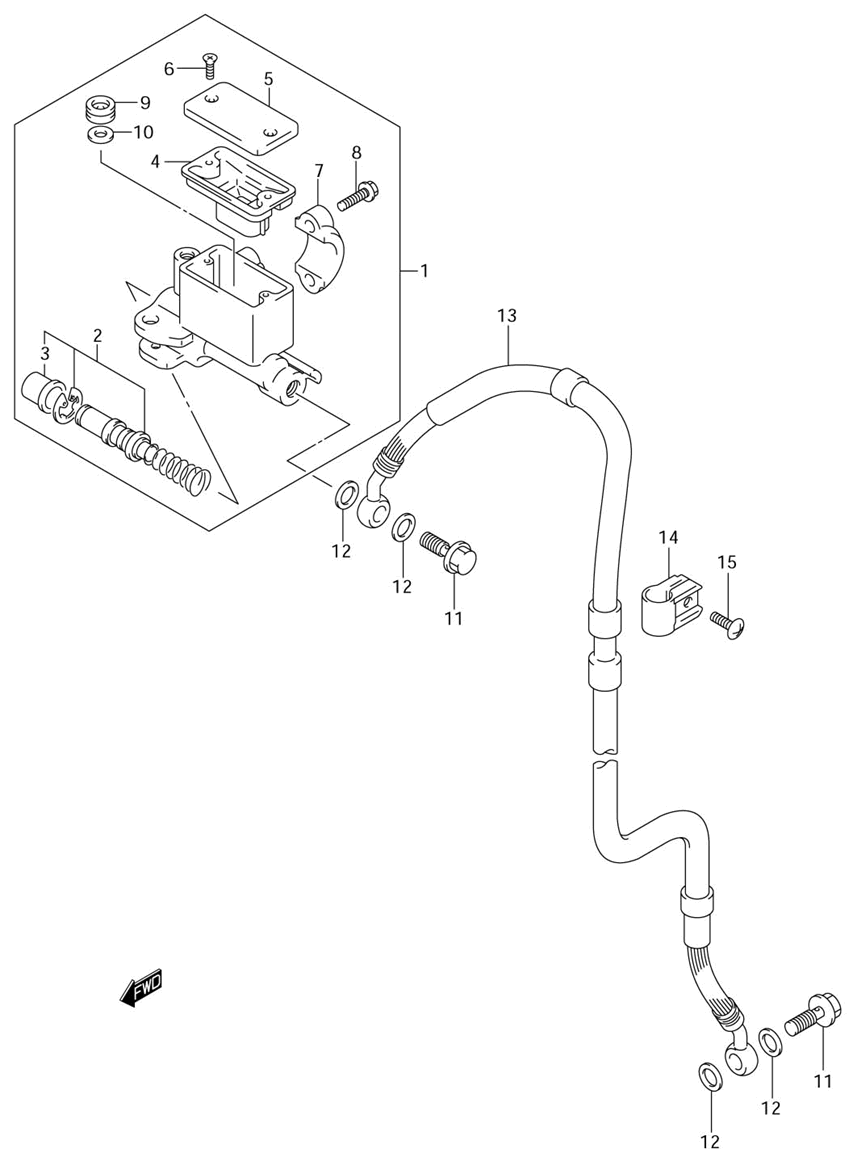 Front fork bracket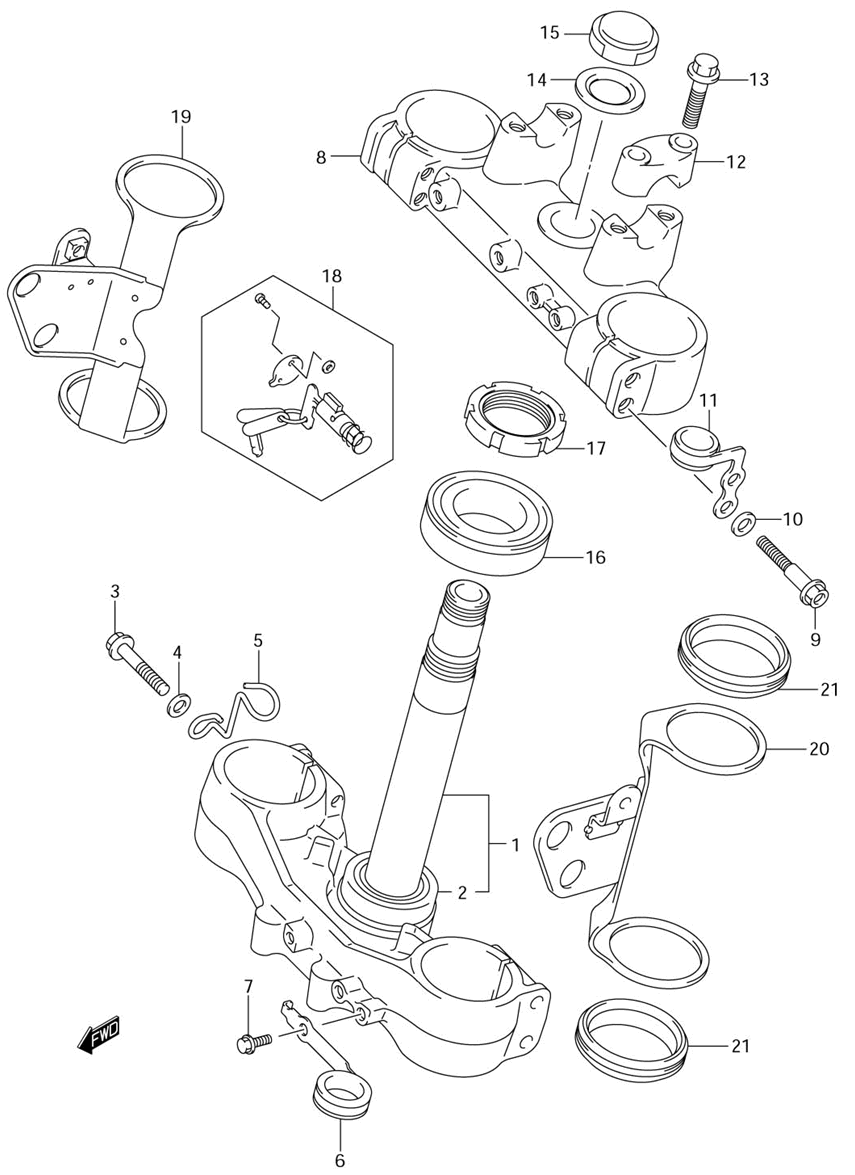 Front fork damper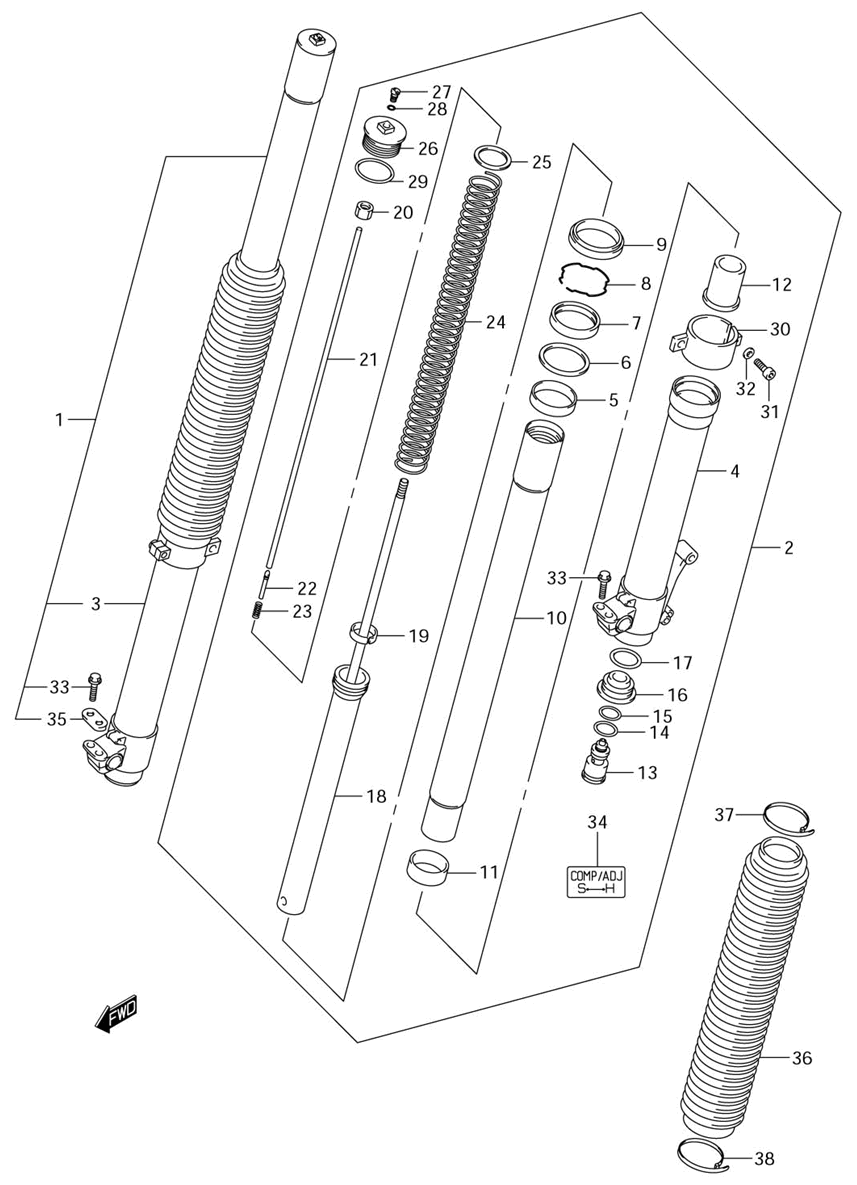 Front wheel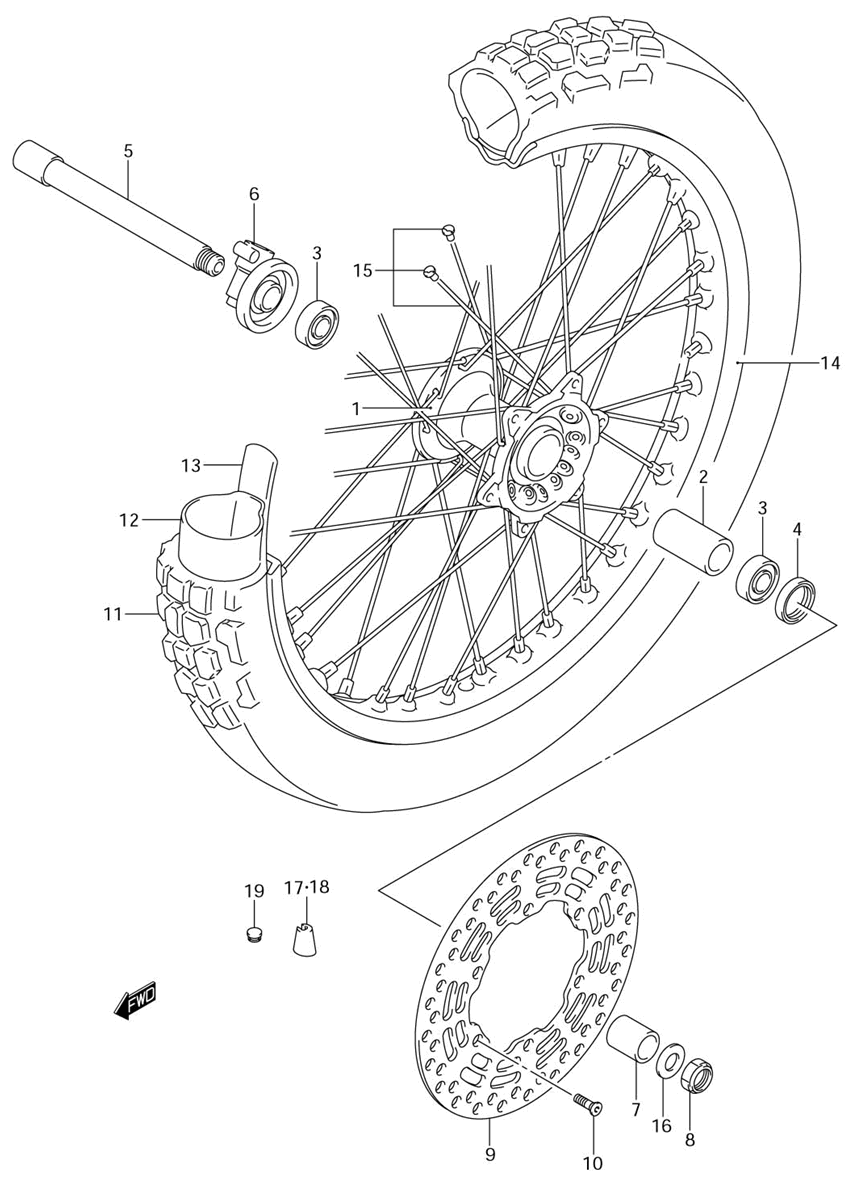 RearRear caliper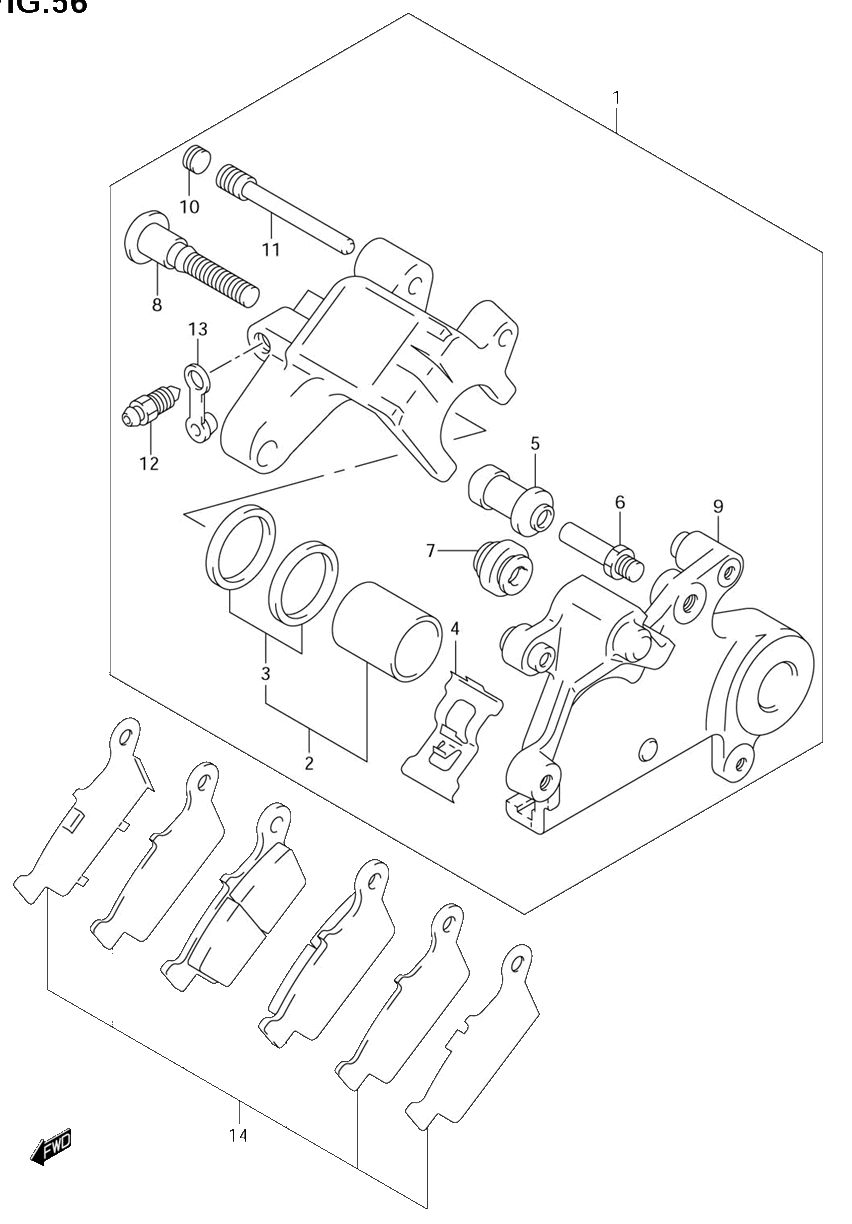 Rear master cylinder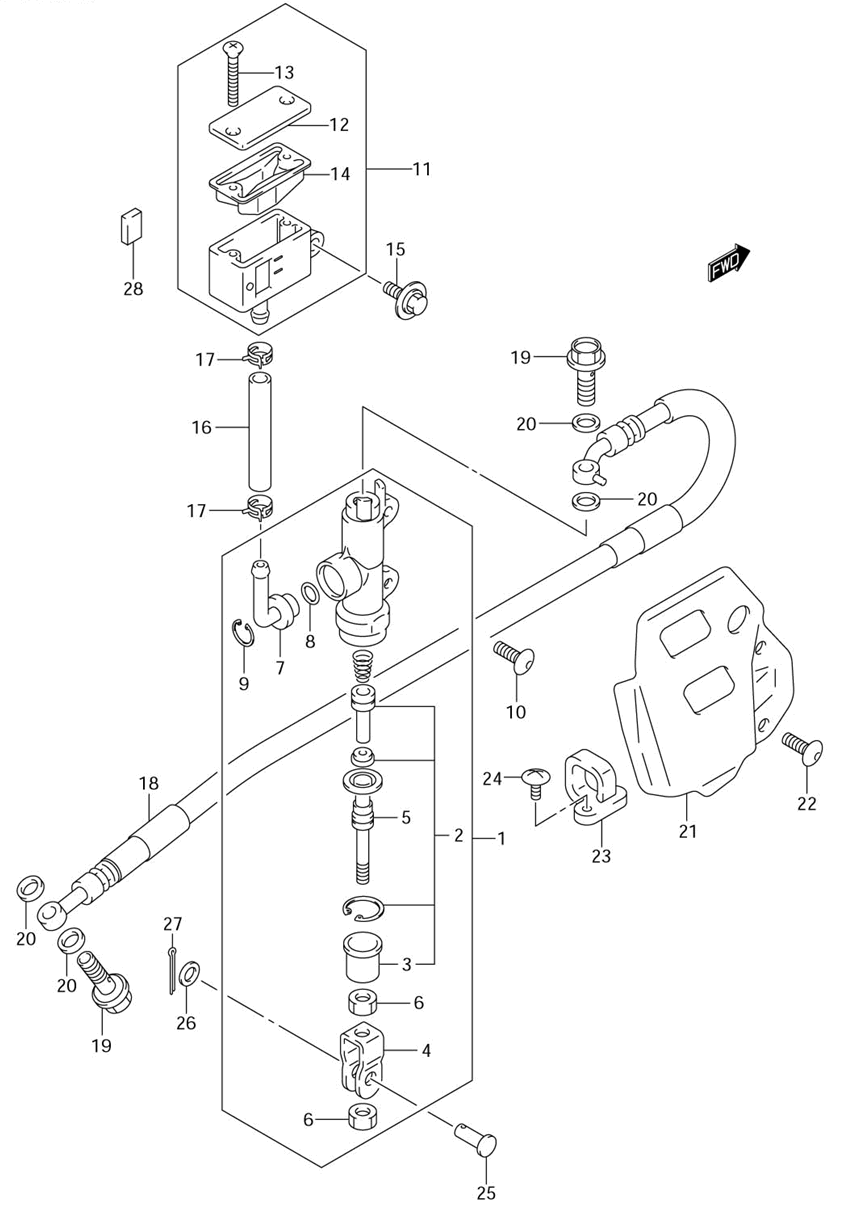 Rear brake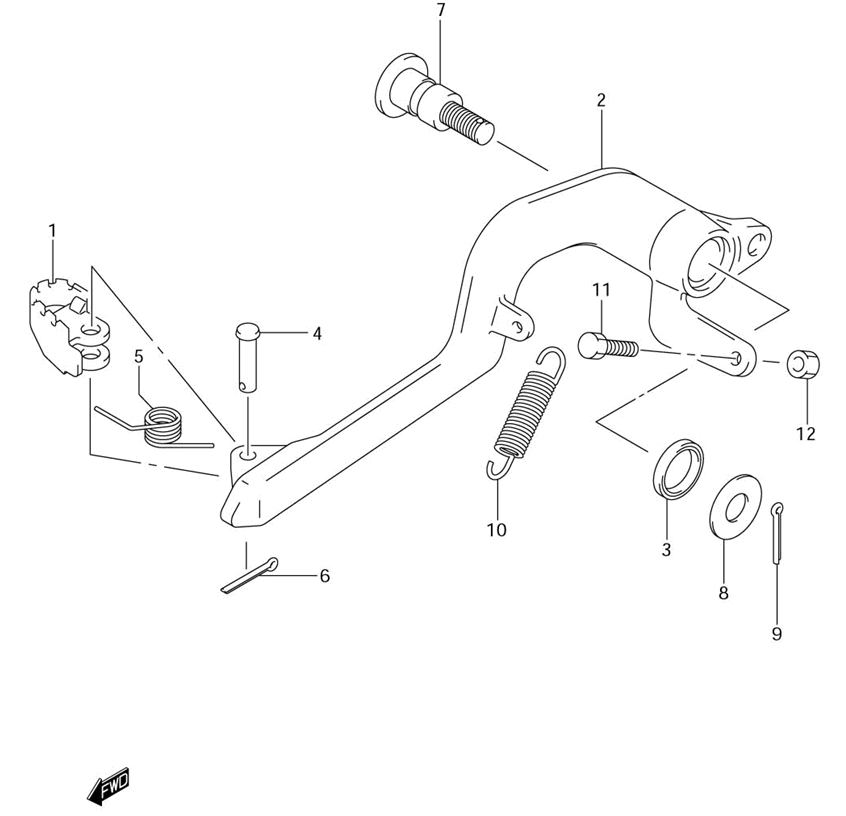 Rear cushion lever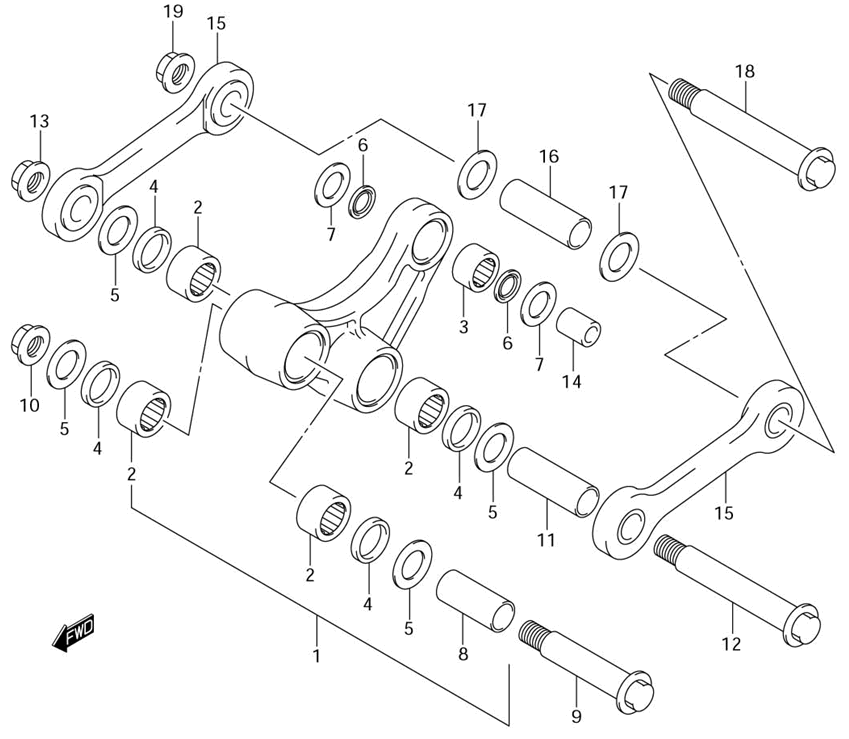 Rear shock absorber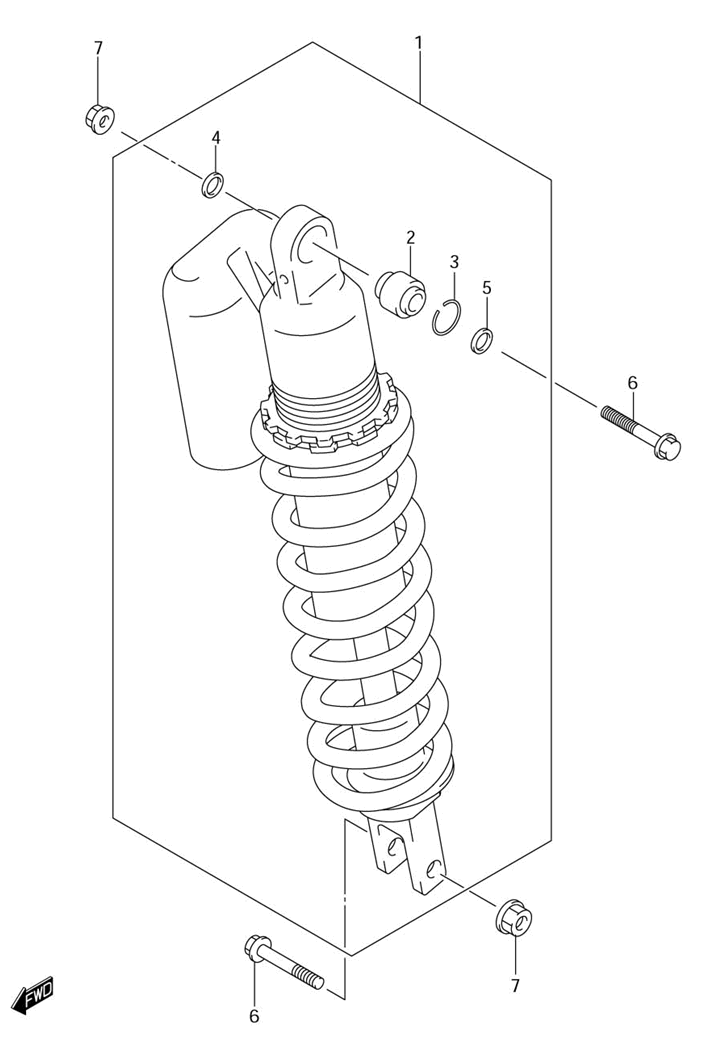 Rear swing arm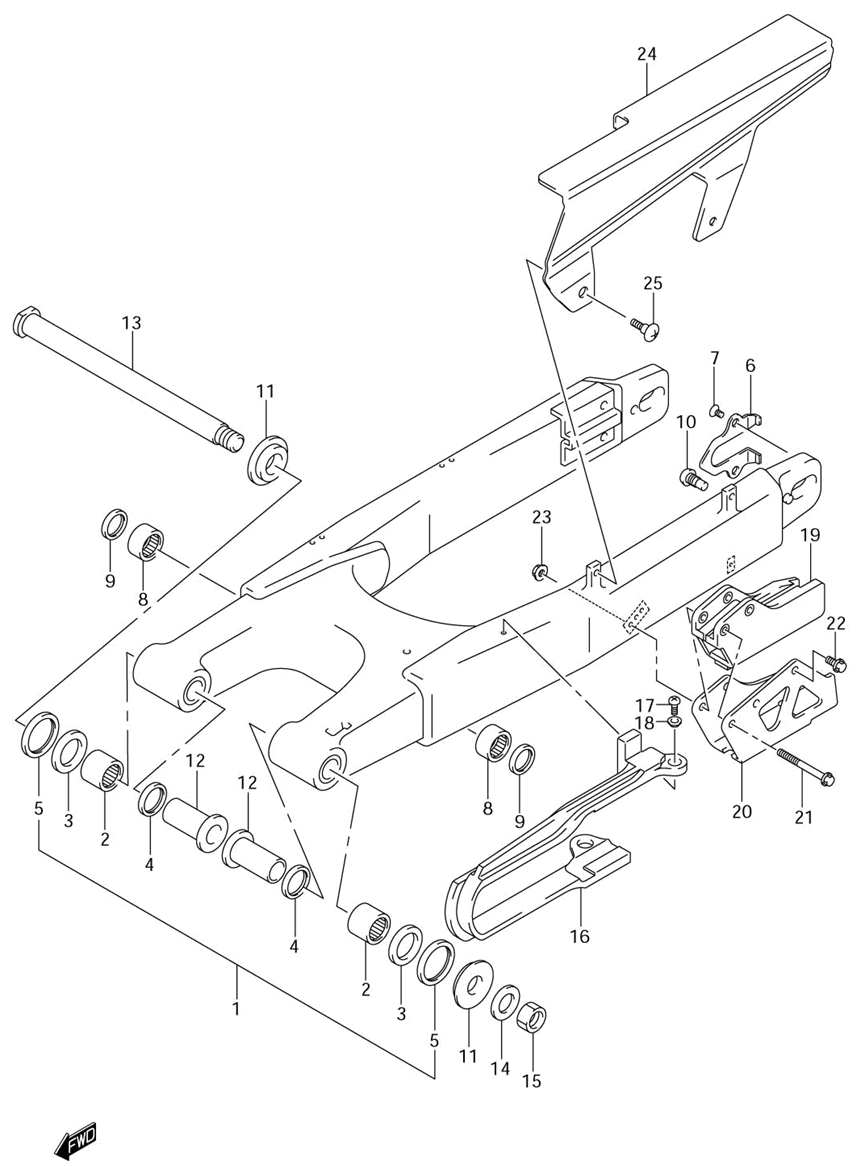 Rear wheel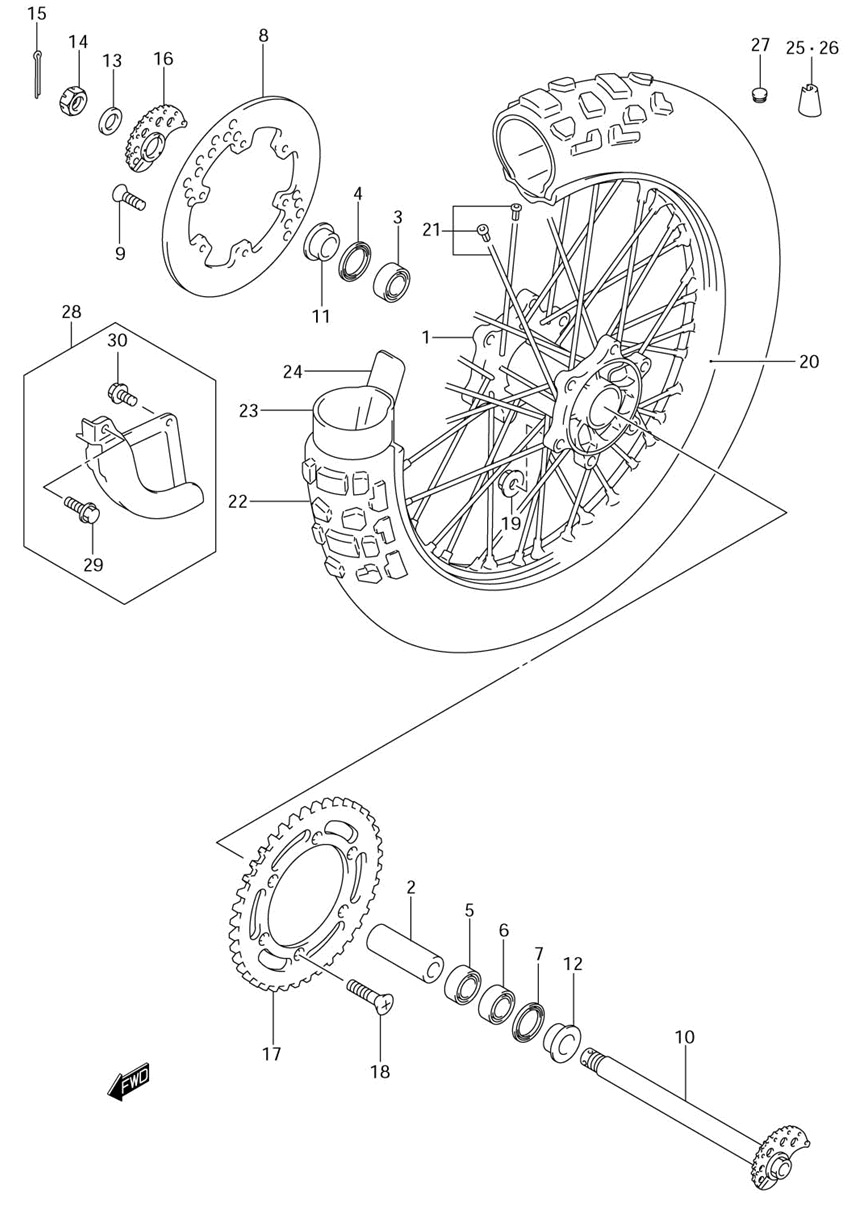 CockpitSpeedometer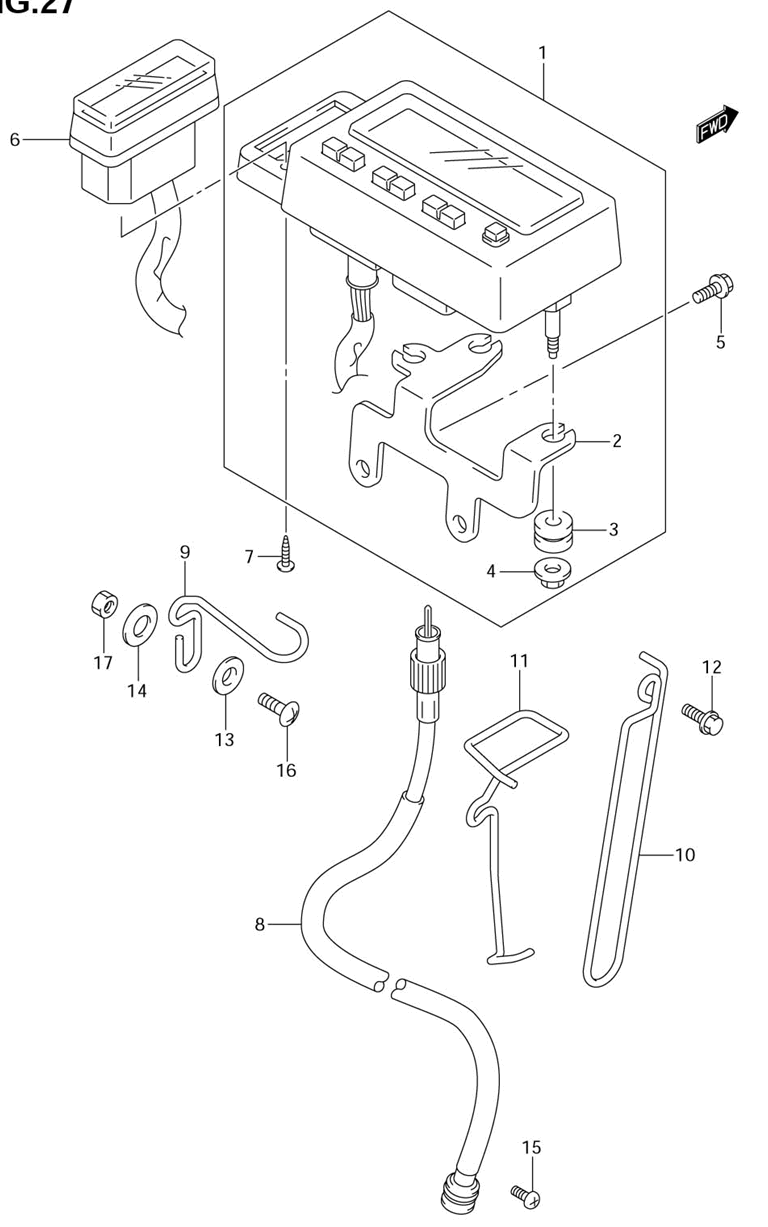 Handle switchHandlebar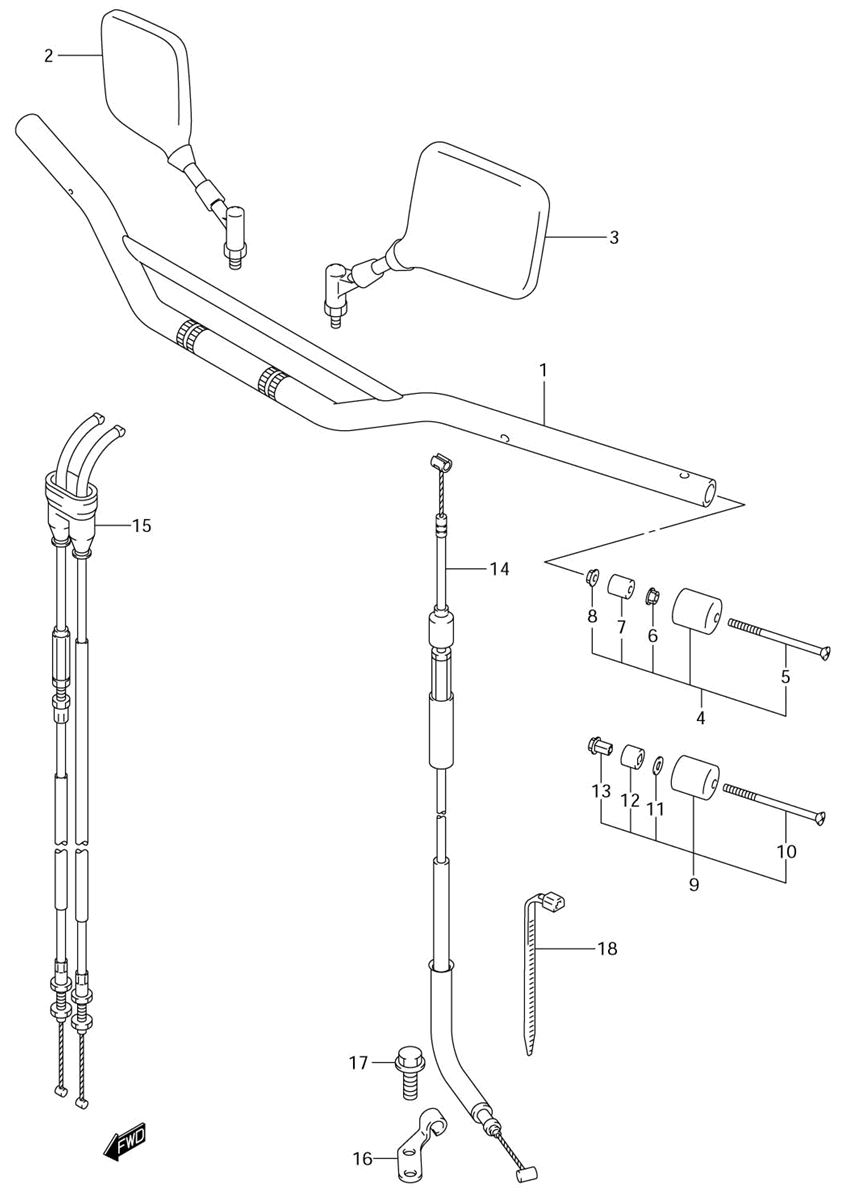 Left handle lever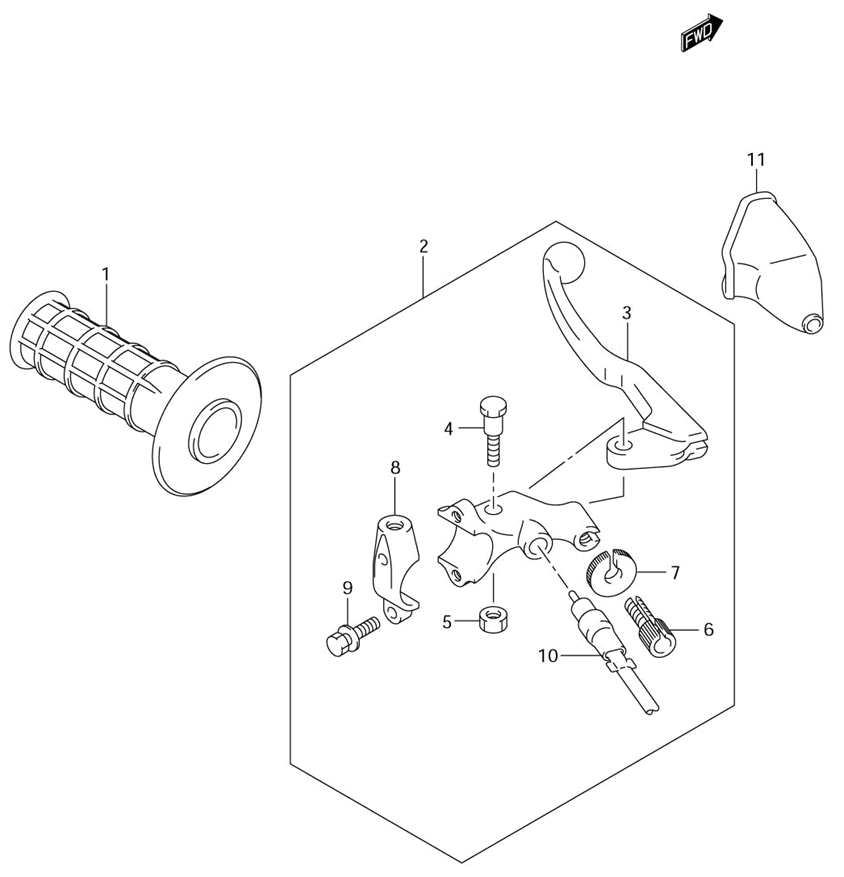 Right handle lever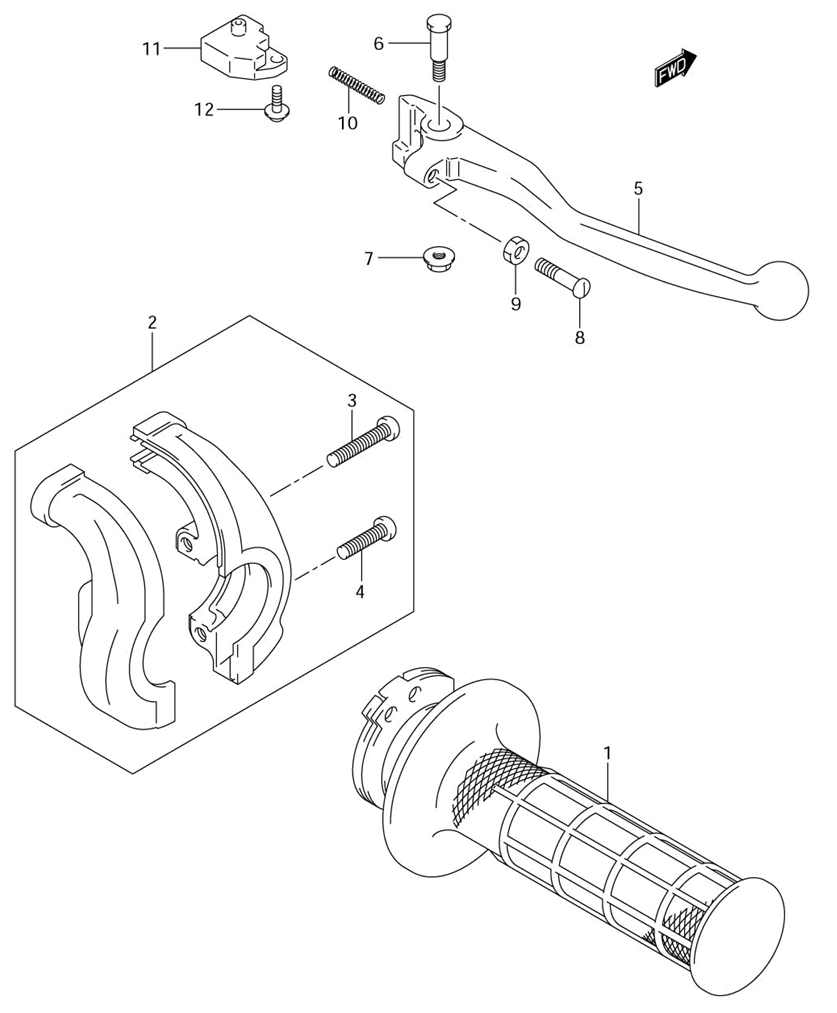 OtherGasket set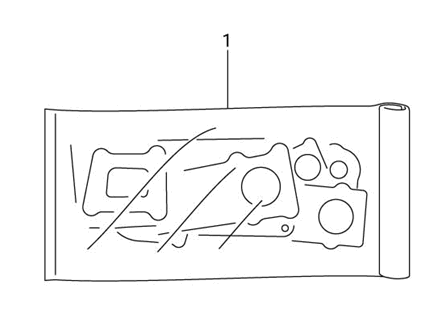 Label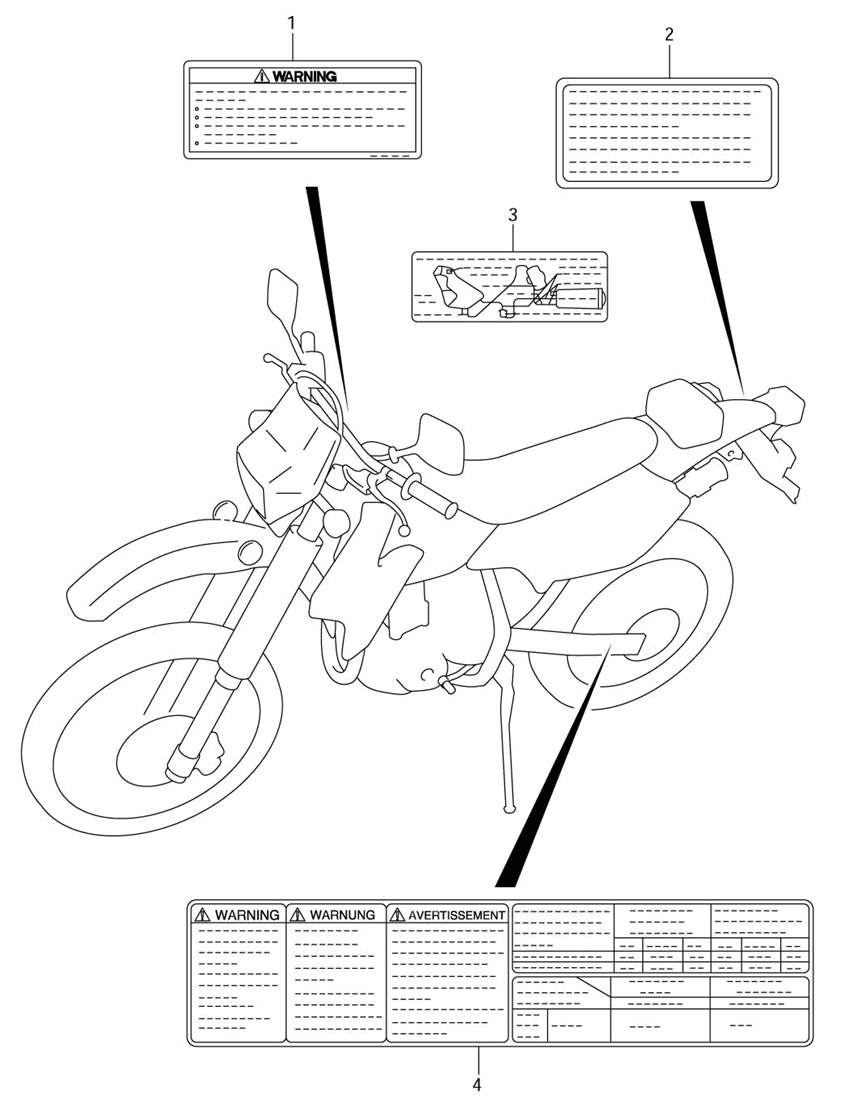 Optional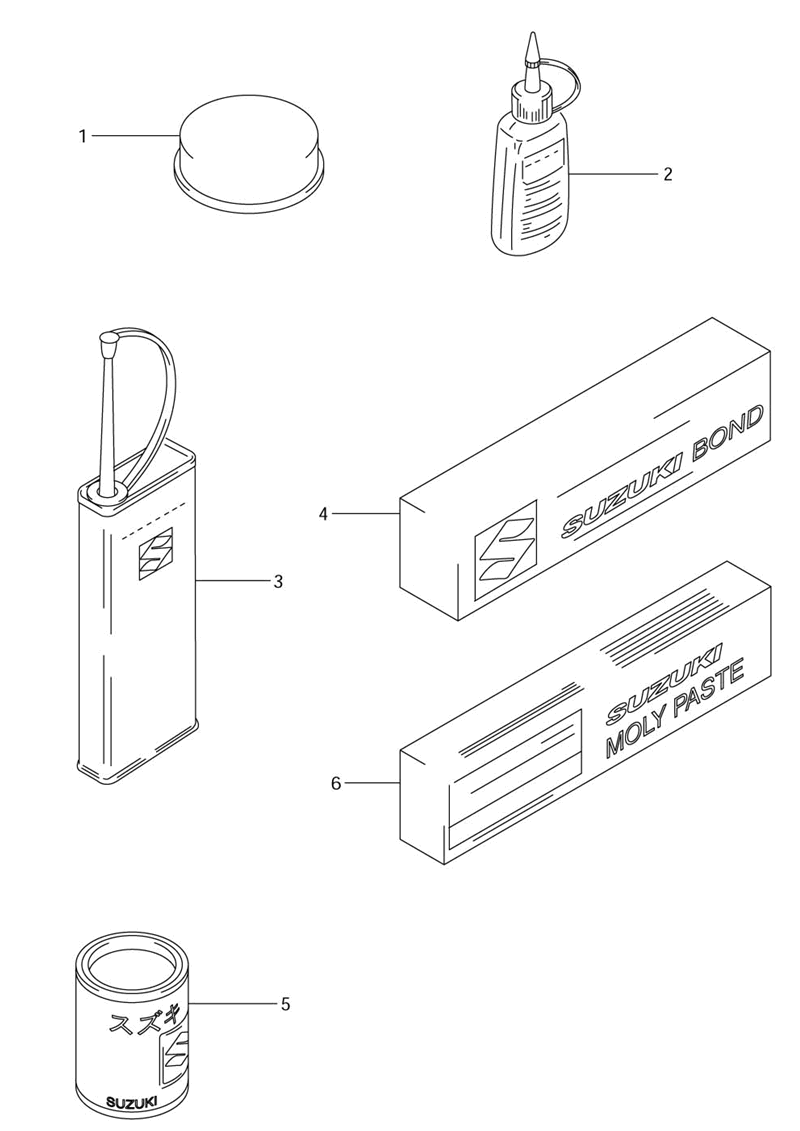 Cylinder head cover bolts14Spark plug11Cylinder head bolts, 6 mm OD10Cylinder head bolts, 10 mm OD46Cylinder head side bolt14Cylinder nut10Decompression shaft bolt10Decompression lever nut23Camshaft holder bolts10Balancer shaft nut50Primary drive gear nut110Flywheel rotor nut100Clutch hub nut70Gearshift arm stopper19Gearshift cam driven gear bolt24Cam chain tensioner spring bolt8Crankcase engine oil drain plug21Frame engine oil drain plug18Crankcase bolts11Oil strainer23Oil hose banjo bolts23Radiator air bleed bolt6Timing inspection plug23Engine mounting nuts66Engine mounting bracket nuts40Exhaust pipe bolts and nuts23Muffler bolts23Engine sprocket nut110Handlebar clamp pinch bolts23Upper triple clamp pinch bolts30Lower triple clamp pinch bolts32Steering stem head nut90Fork cap bolts23Fork damper rod bolts80Fork inner rod lock nut22Master cylinder mounting bolts10Brake hose banjo bolts23Front brake caliper mounting bolts26Brake pad mounting pin18Brake caliper bleeder valves7.5Rear brake pedal bolt29Brake disc bolts10Front axle nut42Front axle pinch bolt18Seat rail mounting nuts, upper35Seat rail mounting bolts, lower35Rear axle nut110Rear sprocket nuts30Drive chain roller bolts40Swing arm pivot nut77Shock absorber compression damper30Shock absorber spring preload lock nut90Rear suspension rocker arm pivot100Rear suspension tie rods100Side stand bolt50Side stand nut55RefDescriptionQtySKUPrice (inc vat)1Cover, Cylinder Head11117029F00 €    482,50 2Gasket11117329F00 €       33,45 3Bolt (7X17.5)20910607009A08 €         5,54 4Bolt (L:19) 5X1010910607010 €         5,74 5Washer21119127E00 €         5,06 6Cushion, Head Cover  Bolt11119213E00 €         5,06 RefDescriptionQtySKUPrice (inc vat)1Camshaft11271029F10 €    318,39 2Camshaft11272029F21 €    580,99 3Valve, Intake21291129F00 €       38,40 4Valve, Exhaust21291229F00 €       63,28 5Spring Set, Valve41292029F00 €       18,87 6Retainer, Valve Spring41293102F10 €       17,85 7Cotter, Valve81293224F00 €         2,36 8Seat, Valve Spring41293338400 €         6,45 9Oil Seal40928905011 €         7,79 10Tappet41289102F00 €       60,08 11Shim, Tappet (T:2.30)41289241C00230 €       10,33 11Shim, Tappet (T:2.35)41289241C00235 €       10,33 11Shim, Tappet (T:2.40)41289241C00240 €       10,33 11Shim, Tappet (T:2.45)41289241C00245 €       10,33 11Shim, Tappet (T:2.50)41289241C00250 €       10,33 11Shim, Tappet (T:2.55)41289241C00255 €       10,33 11Shim, Tappet (T:2.60)41289241C00260 €       10,33 11Shim, Tappet (T:2.65)41289241C00265 €       10,25 11Shim, Tappet (T:2.70)41289241C00270 €       10,33 11Shim, Tappet (T:2.75)41289241C00275 €       10,33 11Shim, Tappet (T:2.80)41289241C00280 €       10,33 11Shim, Tappet (T:2.85)41289241C00285 €       10,33 11Shim, Tappet (T:2.90)41289241C00290 €       10,33 11Shim, Tappet (T:2.95)41289241C00295 €       10,33 11Shim, Tappet (T:3.00)41289241C00300 €       10,33 11Shim, Tappet (T:3.05)41289241C00305 €       10,33 11Shim, Tappet (T:3.10)41289241C00310 €       10,33 11Shim, Tappet (T:3.15)41289241C00315 €       10,33 11Shim, Tappet (T:3.20)41289241C00320 €       10,33 11Shim, Tappet (T:3.25)41289241C00325 €       10,33 11Shim, Tappet (T:3.30)41289241C00330 €       10,33 11Shim, Tappet (T:3.35)41289241C00335 €       10,33 11Shim, Tappet (T:3.40)41289241C00340 €       10,33 11Shim, Tappet (T:3.45)41289241C00345 €       10,33 11Shim, Tappet (T:3.50)41289241C00350 €       10,33 RefDescriptionQtySKUPrice (inc vat)1Head Assy, Cylinder11110029F21 € 1.486,53 2Pin40920608001 €         2,06 3Bolt6071200640B €         4,18 4Bolt2071200645B €         4,18 5Guide, Valve (0S:0.3)41111520E70 €       33,34 6Gasket, Cylinder Head11114129F01 €       46,65 7Pin 13X1820421113189 €         2,66 8Bolt (6X39)20910306504 €         3,30 9Bolt (10X175)40910310276 €       19,72 10Washer 10.5X19X40916010082 €         1,94 11Bolt1015500610B €         2,89 12Gasket10916806023 €         2,47 13Spark Plug (Ngk,Cr8E)10948200456 €       11,23 13Spark Plug (Nd,U24Esr-N)10948200457A00 €              -   13Spark Plug (Ngk,Cr9E)10948200458 €       12,92 13Spark Plug (Nd,U27Esr-N)10948200459A00 €              -   13Spark Plug (Ngk,Cr10E)10948200460 €       13,56 13Spark Plug (Nd,U31Esr-N)10948200461 €       13,56 13Spark Plug   (Denso,U22Esr-N)10948200515 €       12,92 13Spark Plug (Ngk,Cr7E)10948200516 €       12,92 14Cover, Thermostat11766129F10 €       42,26 15Thermostat, Water11767033400 €       40,92 16Bolt2015470616B €         2,99 17Plug11756850F00 €         4,62 18Gasket10916806026 €         3,88 19Pipe, Intake11311129F10 €       22,49 21Clamp10940252208 €         6,77 22Bolt (10X50)10910310235 €         6,08 23Nut10915910115 €         4,29 24Bolt, Oil Gallery In20910308335 €         2,93 25Gasket30916808016 €         2,02 RefDescriptionQtySKUPrice (inc vat)1Cylinder11121029F200F0 €    662,20 2Stud Bolt2014210625B €         3,41 3Nut2083161006B €         2,93 4Gasket, Cylinder11124129F11 €       26,10 5Pin 13X1820421113189 €         2,66 6Tank, Oil Return11133029F00 €       51,55 7Bolt1015500610A €         1,90 8Protector (170X95X3.0)13365137000 €         5,65 9Hose, Breather11133229F00 €       12,49 10Hose, Breather11133329F00 €       25,06 11Clip40940115404 €         2,80 RefDescriptionQtySKUPrice (inc vat)1Chain, Cam Shaft Drive11276029F01 €    112,34 2Guide, Cam Chain No.111277129F00 €       34,94 3Guide, Cam Chain No.211278229F00 €       26,69 4Tensioner, Cam Chain11281129F10 €       53,86 5Bolt, Cam Chain  Tensioner11281235C00 €       10,23 6Washer10821106181 €         2,50 7Adjuster Assy, Tensioner11283029F10 €    132,33 8Gasket11283724F10 €         5,66 9Plug11283305A00 €       14,41 10Spring11283139F00 €         5,18 11Gasket, Adjuster11283724A10 €         4,14 12Bolt2071300625B €         3,56 13Retainer, Cam Chain  Guide No.111277324F00 €         3,03 14Screw, Drive Shaft   (6X12)10912606011 €         2,40 RefDescriptionQtySKUPrice (inc vat)1Fan Assy, Radiator11780029F01 €    533,41 2Bolt3015500610B €         2,89 3Nut, Fan Assy30914806015 €         3,56 RefDescriptionQtySKUPrice (inc vat)1Radiator, RH11771029F11 €    596,44 2Nut, Fan Assy10914806015 €         3,56 3Cap, Radiator11773019D11 €       50,17 4Radiator, LH11772029F12 €    617,90 5Nut, Fan Assy10914806015 €         3,56 6Plug11756850F00 €         4,62 7Gasket10916806026 €         3,88 8Cushion, Radiator Upper41778719A00 €         3,34 9Bolt (6X25)40911606147 €         4,71 10Spacer40918006243 €         6,61 11Hose, Inlet11785129F10 €       16,10 12Hose, Outlet11785229F30 €       48,38 13Hose, Joint11785329F10 €       25,49 14Clamp30940228513 €         8,50 15Clamp30940232512 €       12,95 16Screw, Radiator Cap11773303D10 €         2,70 17Switch, Water  Temperature13485003D00 €    115,54 18Switch, Fan11768024A30 €    123,48 19Tank, Reservoir11791129F11 €       58,56 20Cushion, Reservoir Tank11791329F00 €         4,25 21Hose, Inlet11798129F01 €       20,24 22Hose 5X9X20001093525090100B €       28,79 23Clip20940108411 €         1,56 24Clamp(L:45 T:0.6)10940408205 €         3,67 25Clamp10940406429 €         2,06 26Bolt, Bracket1015500612B €         2,89 27Screw20214206163 €         2,63 28Washer20916906060 €         2,61 29Screw40214206083 €         1,56 30Washer,6.5X14X240916006124 €         2,25 31Cushion, Tool Holder14745138A01 €         4,25 32Louver, Radiator21783137E11 €       17,96 33Cover, Radiator RH   (Yellow)11776029F70YU1 €    227,15 33Cover, Radiator RH   (Blue)11776029F70YJ4 €    202,77 34Tape, Radiator Cover RH16866529F70YHB €    163,21 34Tape, Radiator Cover RH16866529F70YHU €    148,05 35Cover, Radiator LH   (Yellow)11777029F70YU1 €    202,77 35Cover, Radiator LH   (Blue)11777029F70YJ4 €    183,98 36Tape, Radiator Cover LH16867529F70YHB €    163,21 36Tape, Radiator Cover LH16867529F70YHU €    148,05 RefDescriptionQtySKUPrice (inc vat)1Cover, Clutch Inner11134129F50 €    350,76 2Gasket, Clutch Cover11148229F00 €       25,49 3Pin20421109149 €         1,94 4Bolt2015470620A €         2,81 5Bolt7015470630A €         2,66 6Cover, Clutch Outer11137129F50 €    188,39 7O Ring, Clutch Cover Outer11148429F00 €       24,58 8Bolt3015470620A €         2,81 9Bolt3015470655A €         2,70 10Gasket20916806023 €         2,47 11Plug, Clutch Cover Hole11134215D00 €         9,73 12Bolt1015470612A €         2,36 13Gasket10916806023 €         2,47 14Plug, Main Gallery End10924712006 €         3,30 15Gasket 12X16X210916812002 €         2,16 16Bolt1015500610A €         1,90 17Gasket 6.2X11X110916806004 €         1,77 18Cover, Magneto11135129F60 €    305,37 19Gasket, Magneto Cover11148329F00 €       15,65 20Pin20421109149 €         1,94 21Bolt5015470630A €         2,66 22Bolt3015470640A €         2,89 23Plug10924814012 €         3,38 24Gasket 14X19.2X10916814002 €         2,84 25Plug1092593601620H €       15,81 26O Ring (D:3.1,Id:32.7)10928033004 €         2,75 27Cover, Engine Sprocket11136029F50 €       73,69 28Bolt2015470650A €         2,89 29Washer (6.5X14X2)20916006126 €         2,25 30Plate, Front Chain Guide12764029F11 €       17,16 31Cover, Starter Idle Gear11135229F50 €       30,27 32O Ring (D:2.6,Id:69.6)10928071004 €       25,18 33Screw3021420616A €         2,63 RefDescriptionQtySKUPrice (inc vat)1Crankcase Set11130129851 € 1.221,45 2Pin 13X1820421113189 €         2,66 3Bolt9015470640A €         2,89 4Bolt2015470655A €         2,70 5Bolt5015470670A €         3,08 6Plug, Oil Gallery10924810010 €         5,10 7Gasket 10X14X3.10916810002 €         2,40 8Jet, Oil Gallery Mission10949380005 €       17,36 9O Ring (D:1.2,Id:4.0)10928004004 €         2,05 10Separator, Oil No.111132329F00 €         3,03 11Separator, Oil No.211132429F00 €         4,90 12Screw (6X12)40912506110 €         2,58 13Plug, Oil Drain10924712011 €         5,70 14Gasket 12X16X210916812002 €         2,16 15Pipe, Oil Inner No.111145129F00 €       20,61 16Pipe, T/M Oil Inner No.211146029F00 €       73,69 17O Ring30928005004 €         2,16 18O Ring (D:1.9,Id:6.8)10928007004 €         1,77 19Bolt (10X90)11860129F10 €       11,23 20Bolt (10X115)10910310063 €         7,72 21Nut20915910115 €         4,29 RefDescriptionQtySKUPrice (inc vat)1Gear Assy, Primary   Driven12120029F10 €    432,17 2Washer10821122425 €         5,66 3Spacer, Primary Driven12125129F00 €       51,27 4Hub, Sleeve12141029F00 €    142,99 5Plate, Drive No.172144129F00 €       23,96 6Plate, Drive No.212144229F00 €       22,93 7Plate, Driven72145144D00 €       11,24 8Disc, Pressure12146229F00 €       73,69 9Spring62141329F00 €         7,85 10Bolt6071300630A €         2,97 11Washer62141429F00 €         7,10 12Bearing (12X28X8)10926212001 €       28,94 13Seat, Wave Washer10916000003 €       12,64 14Washer, Plate10916400008 €       22,89 15Nut10914020001 €         4,18 16Lock Washer10916722021 €         2,10 17Rod, Clutch Push12311029F00 €       22,49 18Retainer, Oil Seal12311705200 €         4,90 19Piece, Cl Rlse12312129F00 €       25,06 20Cam Shaft, Cl Rlse12312229F00 €       54,87 21Arm, Cl Rlse12327120902 €       32,33 22Thrust Washer  (10X20X1.0)10918110195 €         2,32 23Bearing, Clutch Release  Low10926310014 €       18,39 24Bearing (12X16X10)10926312024 €       17,16 25Oil Seal10928210012 €         9,49 26Bolt1015470616A €         1,80 27Screw1021420610A €         2,14 RefDescriptionQtySKUPrice (inc vat)1Stator Assy13210129F00 €    779,49 2Rotor Assy13210229F00 €    743,36 3Clamp, Magneto13237113E00 €         4,18 4Clamp, Magneto Pulser  Lead13237114D01 €         5,28 5Bolt3071300512B €         2,92 6Bolt, Stator3071300525B €         2,93 7Nut10915912055 €         3,38 8Washer (12X27X2)10916012051 €         2,25 9Key10942004008 €         4,07 RefDescriptionQtySKUPrice (inc vat)1Balancer, Crank11265129F00 €    133,53 2Bearing20926215030 €       28,71 3Gear, Driven11266629F11 €    119,97 4Pin10926105005 €         1,77 5Nut10914012039 €         3,56 6Washer10918112009 €         6,49 7Race, Driven Gear Inner11266929F01 €       68,41 8Pin,D:4.5,L:9.520920204017 €         4,20 9Spring40944009031 €         3,83 RefDescriptionQtySKUPrice (inc vat)1Crankshaft Assy11220007G02 €    744,55 2Rod, Connecting11216029F010B0 €    157,53 3Pin11221029F10 €       71,34 4Bearing109263350440B0 €       85,27 5Crankshaft, RH11222107G01 €    386,08 6Crankshaft, LH11226107G00 €    295,53 7Gear, Balancer Drive11266129F00 €    128,04 8Pin 5X810926105005 €         1,77 9Bearing20926230100 €    102,13 10Oil Seal, RH (14X 24X6)10928214003 €         9,88 11Plate, RH12474218A00 €         3,20 12Screw1021120612B €         2,06 13Sprocket, Cam Chain  Drive11273129F10 €       55,98 14Gear, Primary Drive12111129F10 €       73,14 15Nut10914018012 €       10,20 16Lock Washer10916418008 €         6,19 17Key, Gear10942105002 €         5,66 18Piston11211129F000F0 €    156,64 19Ring Set, Piston11214029F00 €       90,61 20Pin, Piston11215124F10 €       24,57 21Circlip20938120004 €         1,94 RefDescriptionQtySKUPrice (inc vat)1Fork, Gear Shift No.112521128C01 €       66,59 2Fork, No.212522128C02 €       66,59 3Fork, No.312523128C02 €       67,10 4Shaft, Gear Fork No.112541137F20 €       16,97 5Shaft, Gear Fork, No.212542127C01 €       14,05 6Retainer, Shift Cam  Bearing22474121A00 €         2,77 7Cam, Gear Shift12531029F10 €    175,53 8Pin, Shift Cam Stopper   Plate 4X810422104089 €         1,29 9Pin, Shift12531327C02 €         9,99 10Shifter, Gear Shift Cam12532236E00 €       47,98 11Pawl, No.112532334201 €         8,44 12Pawl, No.212532434201 €         8,44 13Lifter, Gear Shift Pawl12533137E10 €       20,09 14Roller10918007014 €         5,13 15Pin20926105003 €         1,77 16Bearing, Gear Shift10926325018 €       28,98 17Spring20944004003 €         1,75 18Screw (6X12)20912506110 €         2,58 19Screw, Drive Shaft   (6X12)20912606011 €         2,40 20Bearing, RH10811369050 €       48,24 21Stopper, Shift Cam12535029F00 €       18,77 22Plate, Shift Cam Stopper12538136E11 €       45,75 23Bolt, Cam Stopper Arm12535729F00 €         6,58 24Spring, Shift Cam12535529F00 €         4,67 25Washer10821106121 €         2,25 26Shaft, Gear Shift12551029F00 €       84,51 27Stopper, Arm12567138B00 €         4,78 28Oil Seal10928314006 €         7,98 29Spring, Shift Shaft  Return10944420004 €         8,75 30Washer10918114139 €         3,04 31Circlip, Gear Shaft2083313114A €         2,21 32Washer, Gear Shift LH / Washer,14X29X1.??10916014046XC0 €         5,13 33Discontinued10926314027 €       18,39 34Lever Assy, Gear Shift12560005D03 €       77,44 35Rubber, Gear Shift Pedal12565203D00 €         4,47 36Bolt, Front Brake Hose1015470625A €         2,36 37Base Assy, Gear Shift  Term13773020F10 €    134,22 38Contact20920905011 €         2,25 39O Ring (D:2.4,Id:26.2)10928026005 €         3,11 40Clamp10940406429 €         2,06 41Spring20944004010 €         1,75 42Bolt2071200516A €         3,04 RefDescriptionQtySKUPrice (inc vat)1Shaft, Counter (Nt:14)12412005D20 €    254,74 2Gear, 2Nd Drive (Nt:15)12422128C20 €    101,86 3Gear, 3Rd Drive (Nt:16)12423105D02 €    121,34 4Gear, 4Th Drive (Nt:22)12424105D01 €    101,86 5Gear, 5Th Drive (Nt:22)12425105D00 €    101,86 6Bearing, LH (17X40X12)10926217027 €       40,48 7Circlip20938025010 €         3,37 8Circlip10938025013 €         4,07 9Bearing (25X52X15)10926225003 €       33,75 10Drive Shaft12413005D20 €    194,31 11Gear, 1St Driven (Nt:32)12431105D00 €    107,29 12Bush, 1St Driven12431229F00 €       19,44 13Gear, 2Nd Driven (Nt:26)12432128C02 €       95,94 14Bush, 2Nd Driven12432244E10 €       32,13 15Gear, 3Rd Driven (Nt:22)12433105D01 €    111,89 16Gear, 4Th Driven  (Nt:24)12434105D01 €    121,34 17Gear, 5Th Driven  (Nt:19)12435105D20 €    107,29 18Washer10916725012 €         3,96 19Washer, 1St (17X30X1.0)10918117223 €         3,56 20Washer (20X30X1.0)10918120195 €         3,72 21Washer, LH (22X34X1.0)10918122223 €         3,67 22Bearing, LH (22X56X16)10926222024 €       78,23 23Oil Seal (30X40X6)10928330053 €       10,76 24Circlip10938025010 €         3,37 25Bearing (17X40X12)10926217023 €       22,72 26Retainer, Shift Cam  Bearing22474121A00 €         2,77 27Screw (6X12)20912506110 €         2,58 28Retainer, Drive Shaft Oil Seal22475129F00 €         7,72 29Bolt, Retainer / Screw 6X1420912606007 €         2,40 30Retainer, Kick Idle12626429F00 €       10,93 31Screw2021220616A €         2,14 32Spacer, Kick Idle 17X30.5X10918017055 €         9,33 33Sprocket, Engine (Nt:15)12751029E10 €       49,41 34Spacer, Engine Sprocket12753129F00 €       25,35 35Chain Assy, Drive  (Rk520Kzox112L)12760029F10112 €    204,98 36Joint, Chain12762029F10 €       16,10 37Nut, Engine Sprocket10914018006 €         5,85 38Washer (22.5X40.3X0.8)10916722012 €         2,00 39O Ring D:2.5 Id10928021008 €         2,40 RefDescriptionQtySKUPrice (inc vat)1Pump Assy, Water11740029F00 €    236,89 2Impeller/Shaft11749129F00 €       57,88 3Seal, Mechanical11747002F10 €       27,20 4Oil Seal11741929F00 €       11,74 5Bearing20811069000 €       29,09 6E Ring1083321108A €         2,05 7O Ring11743533400 €       17,36 8Case, Water Pump11741029F21 €       78,55 9O Ring11743529F00 €       11,12 10Bolt, Drain1015470610B €         3,67 11Gasket10916806026 €         3,88 12Bolt30910306204 €         4,03 13Bolt10910306209 €         3,68 14O Ring D:2.4 Id10928022001 €         1,77 15Circlip10833131106 €         2,05 16Gear, Water Pump Driven11746129F00 €       42,26 17Washer /Shim,10X18X0.510918110158 €         2,81 18Pin10926104001 €         1,83 RefDescriptionQtySKUPrice (inc vat)1Pump Assy, Engine Oil  No.111640029F00 €    203,07 2Gear, Driven11633129F01 €       31,45 3Pin20926104009 €         1,77 4Washer / Shim,10X18X0.510918110158 €         2,81 5Circlip10833131106 €         2,05 6Screw3021220625B €         2,16 7Rotor Set, Oil Pump No.211641029F00 €       55,49 8Strainer, Oil Pump11652029F00 €       19,14 9Bolt2015500625A €         2,42 10Filter, Engine Oil11651029F00 €       12,96 11O Ring D:1.9 Id10928013004 €         2,75 12Cap, Oil Filter11651247E00 €       27,17 13O Ring D:2.4 Id10928054001 €         4,84 14Spring10944018002 €         1,29 15Bolt30910806123 €         4,00 16Nut3083131006A €         2,12 17Spring10944007073 €         5,89 18Ball10611112004 €         2,02 19Seat, Oil Check Valve11644229F00 €       32,71 20Gear, Oil Pump Idle11632129F00 €       29,58 21Shaft11632229F00 €       18,49 22Circlip20833131126 €         2,06 RefDescriptionQtySKUPrice (inc vat)1Hose, Oil Tank RH11646029F10 €       71,95 2Hose, Oil Tank LH11647029F20 €    150,92 3Bolt,14X2710936014012 €       13,38 4Gasket20916814015 €         1,82 5Bolt, Release Screw1071200616B €         2,77 6Bolt, Bracket1071200620B €         3,46 7O Ring, (D:2.4,Id:11.0)20928011005 €         5,29 8Clamp, Oil Tank Hose11649129F11 €         6,16 9Pin, Oil Tank Hose20421111129 €         2,06 10Hose, Oil Over Flow11648029F00 €       21,96 11Clip, Fuel Hose No.220940112403 €         1,94 12Strainer, Frame Head   Under11655029F00 €       71,95 13Gasket10916818007 €         3,19 14Clamp10940222512 €         6,42 15Gauge, Oil Level11656129F10 €       12,88 16O Ring D:3.1 Id10928017003 €         2,05 17Plug, Oil Gallery10924710008 €         3,75 18Gasket 10X14X3.10916810002 €         2,40 RefDescriptionQtySKUPrice (inc vat)1Gear, Starter Idle No.111261129F00 €       55,53 2Washer20918112130 €         2,97 3Circlip10833131126 €         2,06 4Pin11261529F00 €       17,82 5Limiter Assy, Starter  Idle Gear11260029F00 €    287,28 6Bush, Limiter Shaft21261831D01 €       24,58 7Washer20821110221 €         2,67 8Clutch Set, Starter11260029810 €    341,40 9Bearing (25X31X19)10926325049 €       38,97 10Bolt (6X16)60910606073 €         2,86 RefDescriptionQtySKUPrice (inc vat)1Motor Assy, Starting13110029F00 €    689,20 2Brush Terminal Set13113013E00 €       58,56 3O Ring13114349040 €         4,18 4Brush Holder Set13113213E00 €       66,78 5Spring, Brush23113531300 €         5,73 6O Ring23126413E00 €         7,85 7Washer Set13117019B10 €       12,05 8Set Bolt Assy23128019F00 €       19,00 9O Ring23115613E00 €         4,18 10O Ring D:3 Id:210928024003 €         1,98 11Bolt20910306212 €         2,93 12Nut1083613506A €         2,10 RefDescriptionQtySKUPrice (inc vat)1Battery Assy (12V,6Ah)13361029F20LCP €    169,21 2Protector (170X95X3.0)33365137000 €         5,65 3Protector (70X100X6)13365208420 €         5,28 4Cushion, Conduction  Pipe25155315D40 €         8,19 5Wire, Starter Motor  Lead13381029F00 €       57,46 6Cap, Starter Relay13186129F00 €         7,10 7Cap, Starter Motor13186129F20 €         6,62 8Wire, Battery Plus Lead13382029F00 €       62,09 9Cap, Battery Plus13186129F10 €         7,10 10Cap, Battery Plug13362429F00 €         6,12 11Wire, Battery Minus Lead13386029F00 €       46,64 RefDescriptionQtySKUPrice (inc vat)1Relay Assy, Starting   Motor13180029F00 €    114,85 2Bracket, Starting Motor13181129F00 €         6,46 3Protector, Starting  Motor13181229F00 €         5,15 4Bolt20912806013 €         1,60 5Bolt, Bracket1015500612B €         2,89 6Rectifier Assy13280029F00 €    268,07 7Screw2021620620B €         1,93 8Cdi Unit13290029FA0 €    626,34 9Protector (170X95X3.0)13365137000 €         5,65 10Coil Assy, Ignition13341009F00 €    112,65 11Bolt2015470616B €         2,99 12Cap Assy, Spark Plug13351048B10 €       39,89 13Seal, Spark Plug Cap13354123E10 €         7,48 14Seal, High Tension Cord13354238B00 €         5,06 15Cover, Spark Plug Cap13354333E01 €         5,28 RefDescriptionQtySKUPrice (inc vat)1Harness, Wiring13661029F20 €    584,59 2Fuse (20A)20948120101A00 €         0,45 3Clamp (L:80)10940406432 €         2,73 3Clamp10940406429 €         2,06 4Clamp40940714407 €         4,44 5Clamp (L:235)50940725401 €         5,34 5Clamp (L:125)60940714403 €         2,80 5Clamp (L:165)40940718402 €         2,66 6Lock Set13700029820 €    346,65 7Switch Assy, Ignition13711029F00 €    114,33 8Key, Blank (Type:C)13714601F00 €       10,70 8Key, Blank (Type:D)13714601F10 €       10,70 8Key, Blank (Type:E)13714601F20 €       10,70 8Key, Blank (Type:F)13714601F30 €       10,70 9Switch Assy, Stop Lamp13774029F00 €    140,10 10Screw1021620608B €         2,32 11Switch Assy, Side Stand13784011X50 €    112,34 12Bolt2015500616B €         2,93 13Horn Assy13850029F00 €       79,42 14Bolt, Bracket1015500612B €         2,89 15Protector, Wiring  Harness13661129F10 €         6,62 16Protector, Wiring  Harness13661129F00 €         8,32 17Clamp, Wiring Harness13665148E00 €         3,15 18Cover, Harness13661815D20 €       17,37 19Wire, Carburetor Heater13685629F00 €       38,32 RefDescriptionQtySKUPrice (inc vat)1Lamp Assy, Front Turn RH13560129F30 €       90,03 1Lamp Assy, Front Turn LH13560229F30 €       88,84 2Lens, LH13561231F30 €       10,81 3Lens, RH13563231F30 €       10,81 4Bulb (12V, 21W)20947112045 €         6,90 5Screw2 €              -   6Plate, Rear Turn23562931F40 €         5,10 7Nut2083161005B €         2,93 8Bracket, Front RH13567129F00 €         7,41 9Bracket, Front LH13568129F00 €         7,41 10Lamp Assy, Rear Turn RH13560329F60 €       81,41 10Lamp Assy, Rear Turn LH13560429F60 €       81,41 11Lens, RH13563231F30 €       10,81 12Lens, LH13561231F30 €       10,81 13Bulb (12V, 21W)20947112045 €         6,90 14Screw2 €              -   15Plate, Rear Turn23562931F40 €         5,10 16Nut2083161005B €         2,93 17Relay Assy, Turnsignal13861003F00 €    131,52 RefDescriptionQtySKUPrice (inc vat)1Lamp Assy, Rear  Combination13571044E20 €    169,82 2Lens13571244E00 €       29,48 3Gasket13571344E00 €         5,55 4Discontinued10947112083 €         4,57 5Screw 4X2020321104207 €         1,71 6Gasket23562743010 €         2,38 7Washer20916005501 €         2,20 8Cushion20932010501 €         6,50 9Screw, Meter2035110516B €         2,63 10Cushion20932106026 €         3,81 11Reflector Assy, Rr Side13597007F01 €       27,33 12Nut1083161005B €         2,93 RefDescriptionQtySKUPrice (inc vat)1Headlamp Assy13510012EA0999 €    409,93 2Unit Assy13512112EA0 €    228,45 3Nut13513545900 €         3,15 4Screw, Upper13513638A00 €         3,76 5Cushion13513945230 €         1,83 6Housing13514112EA0 €    106,24 7Screw, Adjusting23515112EA0 €         5,84 8Spring, Mounting23515412EA0 €         5,13 9Nut23513512E20 €         3,60 10Cover13517301440 €       16,19 11Bulb (12V,60/55W)10947112185 €       17,97 12Protector, Wire Harness13692014D00 €         7,15 13Bolt40911606167 €         2,52 14Spacer (6.5X10X10)40918006310 €         2,42 15Cushion40932009018 €         2,46 16Rerlex Reflector Assy23595014A10 €       15,92 17Bracket, Fr Side13595629F00 €       12,00 18Nut2083161005B €         2,93 RefDescriptionQtySKUPrice (inc vat)1Cleaner, Air11370129FA1 €    633,14 2Filter, Air Cleaner11378044E00 €       82,23 3Holder, Filter11379144E00 €       17,71 4Spacer11379644E00 €         4,25 5Spring11394129F00 €       38,71 6Tube, Outlet11388129FA0 €       94,61 7Joint10936708001 €         3,99 8Clamp11382629F00 €         9,41 9Clamp10940264203 €         8,05 10Valve11387229F00 €       11,99 11Tube, Inlet11389129FA0 €       36,45 12Joint, Breather Hose11385814D20 €         8,44 13Gasket, Air Cleaner11374629F00 €         6,57 14Cap, Air Cleaner (White)11374029FA130H €    185,31 15Bolt2015470616B €         2,99 16Bolt10911106054 €         1,98 17Tube, Breather11385029FA1 €       13,91 18Clip20940114101 €         2,58 19Hose, Solenoid Valve11369729FA0 €       11,20 RefDescriptionQtySKUPrice (inc vat)1Carburetor Assy11320029FA1 €    834,69 2Spring11357307F00 €       13,07 3Holder11341833E00 €         6,69 4O Ring10928005004 €         2,16 5Spring11348104F00 €         3,20 6Washer11338219E00 €         4,18 7E Ring11339417E60 €         1,93 8Ring11338713F00 €         8,85 9Washer11329129FA0 €         3,47 10Needle, Jet (5Dh36-2)11338329FA0 €       19,00 11Jet, Needle (P-0M)10949400939 €       40,67 12Holder, Jet11338529FA0 €       32,71 13O Ring11324643010 €         4,84 14Jet, Main (142.5)11334729FA0 €       16,62 15Diaphragm11350717C01 €       34,25 16Valve, Piston11350129FA0 €       85,93 17Ring11350414E00 €         6,00 18Valve Assy, Needle11337029FA0 €       72,47 19Float Assy11325004F00 €       41,17 20Pin11325401010 €         4,21 21Screw10211204083 €         1,97 22Screw11360205A10 €         4,26 23Jet, Pilot (22.5)10949222014 €       16,62 24Jet, Main Air (62.5)10949162006 €         8,92 25Gasket11325804F00 €       11,48 26Screw, Drain11324702340 €         6,19 27Screw30211204107 €         1,97 28Discontinued10211204123 €         1,56 29Clip11367129FA0 €       17,77 30Adjust Screw Assy11326729FA0 €       60,29 31Spring11326837420 €         5,16 32Washer11361543010 €         3,15 33O Ring11329529900 €         4,52 34Washer11329129900 €         2,09 35Spring11326848700 €         4,95 36Screw, Pilot (3,3/8)11327933E00 €       12,32 37Cover Assy, Diaphragm11350229FA0 €       47,73 38Screw21324733E00 €         3,25 39Cover Assy11350210F00 €       38,71 40Spring11348141F20 €         4,51 41Diaphragm Assy11348010F00 €       21,65 42Screw11360104148 €         3,15 43Jet, Pilot Air (165)10949333002 €       15,65 44Plate Assy11342029FA0 €       67,49 45E Ring21341538300 €         1,93 46Washer11342738300 €         1,74 47Cap, Starter11368231210 €         5,34 48Holder11341844080 €       11,47 49O Ring11327847090 €         2,16 50Spring11341743010 €         5,16 51Plunger Assy11341129FA0 €       28,67 52Spring11343443010 €         6,38 53Steel Ball11359693010 €         4,83 54Sensor Assy11358021F00 €    127,51 55Screw21360219B50 €         4,07 56Ring11338729FA1 €       12,87 57Solenoid11353029FA0 €    209,26 58O Ring11352129FA0 €         3,54 59Rubber Seat11327829FA0 €         6,77 60O Ring11327839C10 €         6,12 61Nipple11368529FA0 €       29,55 62Screw10211205127 €         2,42 63Plate11367114D00 €         4,17 64Hose (7X11)11368429FA0 €       28,68 65Spring11348129FA0 €       14,67 66Hose, Air Vent (6.5X10.5)11368429FB0 €       32,41 67Clip11367111300 €         6,38 68Hose, Overflow   (4.5X8X400)11368347030 €       12,46 69O Ring11329533010 €         5,50 70Clamp10940406429 €         2,06 71Clamp,L:13710940408420 €         4,57 76Heater Assy, Carburetor11365025E01 €       47,06 77Thermo Switch, Carb  Heater11365516F00 €       61,77 RefDescriptionQtySKUPrice (inc vat)1Cock Assy, Fuel14430029F00 €    130,65 2Gasket14434887420 €         6,99 3Spacer14436529F00 €       35,36 4Gasket14436614A00 €         3,56 5Bolt20912806010 €         1,86 6Gasket20916806026 €         3,88 7Hose, Fuel14442129F20 €       11,51 8Clip20940111415 €         2,80 RefDescriptionQtySKUPrice (inc vat)1Tank Assy, Fuel (Blue)14410029FJ0YC2 €    845,36 1Tank Assy, Fuel (Yellow)14410029FJ0YU1 €    797,40 2Tape Set16811029FB0BEV €    105,86 2Tape Set16811029FB0AZR €    100,68 9Cap Set, Fuel Tank14420029820 €    179,39 10Mold, Fuel Tank16824104X5000B €       26,08 11Cushion, Front20932910016 €         3,91 12Cushion, Upper14454129F00 €       31,82 13Clamp20940730402 €         5,10 14Shield, Fuel Tank14419429F00 €       57,46 19Bolt, Rear20911606172 €         2,92 20Cushion, Upper20932014022 €         5,12 21Cushion, Rear (9X24X18)20932010020 €         4,47 22Spacer 6,5X9X1820918006271 €         2,52 RefDescriptionQtySKUPrice (inc vat)1Valve Assy, 2Nd Air11845029F01 €    172,57 2Bolt, Front1015500675B €         3,73 3Bolt1015500660B €         3,73 4Spacer, Valve Front11861129F00 €       12,49 5Spacer, Valve Rear11861229F00 €       11,20 6Hose, Cleaner Joint11871229F00 €         5,50 7Hose, Cleaner11871129F00 €         8,50 8Joint, 2Nd Air Cleaner   Hose11388819B00 €         7,85 9Cleaner, 2Nd Air11870029F00 €       18,03 10Clip40940115101 €         2,20 11Hose, 2Nd Air Valve11846129F00 €       25,37 12Clip20940113409 €         2,97 13Pipe, 2Nd Air11841029F10 €       50,90 14Gasket11844145C01 €         6,57 15Bolt2071300616B €         3,30 16Hose10935540805600 €       10,81 17Clip10940108409 €         2,32 18Clamp,L:16510940718402 €         2,66 19Clamp10940406429 €         2,06 20Clamp(L:45 T:0.6)10940408205 €         3,67 RefDescriptionQtySKUPrice (inc vat)1Frame (Gray)14110029F32YU8 € 2.237,69 2Rail, Seat14120029F50 € 1.600,88 3Bolt 8X11510910308098 €         4,28 4Nut1083193108A €         2,93 5Bolt, LH (8X16)10910408035 €         3,03 6Bolt10910308341 €         4,78 7Washer (8.5X18X2.0)20916008120 €         3,23 8Plate, Engine Mount  Front RH14191129F00 €       38,32 9Plate, Engine Mount  Front LH14191129F10 €       17,37 10Bolt20910308363 €         9,23 11Nut2083193108A €         2,93 12Plate, Engine Mount Rear24199329F10 €       30,20 13Bolt20910308081 €         4,81 14Nut2083193108A €         2,93 15Roller, Chain14391113E00 €       19,53 16Bolt, Upper10910308083 €         4,55 17Washer10821108201 €         2,72 18Spacer10918008215 €         5,02 19Roller, Chain Control14391027C11 €       57,02 20Bolt, Upper10910308083 €         4,55 21Washer20918108111 €         2,25 22Protector, Engine14251029F00 €    130,68 23Bolt, Bracket4015500612B €         2,89 24Guard, Water Pump14252129F001KY €       17,24 25Guard, Mag Cover14253129F00 €       31,79 26Bolt,8X16.540911108096 €         3,47 27Holder, Battery14154129F00 €       60,70 28Bolt30911106072 €         2,47 29Band14156129F00 €       22,91 RefDescriptionQtySKUPrice (inc vat)1Cover, Frame RH (White)14711129F2030H €       80,25 2Shield, Frame Cover RH14716629F00 €       65,26 3Cover, Frame LH (White)14721129F1030H €       56,88 4Bolt20154706163 €         2,99 5Washer20916906041 €         3,07 6Grommet, Cover10932006504 €         4,87 7Cushion, Muffler Rear10932110018 €         5,65 8Cushion, LH Cover Front14716129F00 €         5,37 9Cushion, RH Cover Front17176265G10 €         8,05 RefDescriptionQtySKUPrice (inc vat)1Seat Assy14510029FB0BAE €    530,48 1Seat Assy14510029FB0BDL €    499,25 2Cushion, Front24514912C00 €         6,45 3Cushion44514931300 €         4,18 4Cushion, Front20932110022 €         2,51 5Bolt, Oil Strainer Cap2015500620A €         2,42 6Band Assy, Seat14518029F00P21 €       56,13 7Bolt (6X25)20911606150 €         2,92 8Washer (6.3X17X6)20916906063 €         4,00 RefDescriptionQtySKUPrice (inc vat)1Stand, Propeller14231044E00 €    137,91 2Spring, No.110944312036 €         9,61 3Spring, No.210944319010 €         7,99 4Bolt10911110060 €         4,76 5Nut, Prop Stand14232103FK0 €         6,12 6Footrest, RH14355029E01 €       75,63 7Footrest, LH14356029E01 €       75,63 8Rubber24353029F00 €       24,68 9Bolt2015470510B €         3,39 10Pin20920010019 €         8,43 11Washer2083220110B €         2,80 12Cotter Pin2041112520A €         1,77 13Spring, RH10944818030 €         6,54 14Spring, LH10944818029 €         6,54 15Bar, Pillion RH14361133E11 €       53,78 16Bar, Pillion LH14362133E11 €       53,78 17Pin28725985510 €         5,92 18Ball20611107004 €         1,40 19Spring20944005005 €         1,83 20E Ring2083321104B €         2,02 21Bracket, Pillion RH14365029F10 €    297,19 22Bracket, Pillion LH14375029F00 €       75,10 23Bolt4015500816B €         3,03 RefDescriptionQtySKUPrice (inc vat)1Pipe, Exhaust11415029F10 €    236,12 2Gasket, Exhaust Pipe11418129E02 €       18,96 3Bolt, Speed Rotor1071300825B €         4,18 4Bolt, Stud1014210816B €         2,32 5Nut10915908112 €         6,76 6Cover, Exhaust Pipe11418029F30 €       54,12 7Screw (6X16)20913906109 €         3,83 8Washer 6.5X18X120916006056 €         1,94 9Spacer, Exhaust Pipe   Cover21418507G00 €         3,25 10Cushion20932008066 €       10,11 11Body, Muffler11431029F60 €    698,40 12Bolt10910608133 €         5,18 13Washer (8.5X26X1.6)1 €              -   14Spacer10918008151 €         7,37 15Cushion10932012043 €         9,73 16Bolt, Muffler Support  Rear11441929F00 €       13,02 17Nut1083193108B €         3,03 18Washer,8.5X30X210916008503 €         2,84 19Washer1083220108B €         1,97 20Cushion10932012048 €         6,31 21Connector11477129F10 €       27,31 22Bolt, Connector1071200840B €         3,45 23Clamp, Connector11445929F10 €       22,86 24Cover, Muffler11478229F60 €       22,68 25Screw21478929F01 €         5,28 RefDescriptionQtySKUPrice (inc vat)1Fender, Rear (Blue)16311329F41YJ4 €    106,62 1Fender, Rear (Yellow)16311329F41YU1 €       96,58 2Bolt20911106066 €         2,92 3Plate, Rear Fender26331213E00 €         6,83 4Bolt, Under Cowl (6X20)40911606115 €         2,42 5Washer40916906073 €         4,79 6Extension, Rear Fender16331129F50 €    165,55 7Nut, Panel & Side29448424F00 €         5,20 8Bolt20155005123 €         2,70 9Washer2 €              -   10Mudguard, Front16341129F00 €       15,94 11Bolt20154706163 €         2,99 12Washer20916906045 €         2,50 13Lock Set, Helmet19570044820 €    150,92 14Screw (6X14)10913906089 €         3,46 15Tool Assy10980021042 €       30,79 16Band, Tool10946200008 €         4,64 17Mudguard, Rear Fender  RH16311429F10 €       21,42 18Bolt10911106081 €         5,63 19Bolt16316143E00 €         2,89 20Bag, Seat Tail19490029FA0 €       94,04 21Cushion19491544E00 €         9,88 22Bolt, Front20155006203 €         2,42 23Washer (6.3X17X6)20916906063 €         4,00 24Nut20915906078 €         3,46 25Cushion, Front14716129B00 €         5,58 26Protector (170X95X3.0)13365137000 €         5,65 27Emblem, "400"26817129F10GY8 €       17,70 27Emblem, "400"26817129F10HU8 €       16,09 28Emblem16872113A00GY8 €       11,77 RefDescriptionQtySKUPrice (inc vat)1Caliper Assy, Front LH15930013E00999 €    671,16 2Piston Set15930027840 €       61,87 3Seal Set, Piston15930013820 €       32,78 4Spring15931513E00 €       17,71 5Boot15938613A00 €         7,66 6Bolt15938227C30 €       10,23 7Boot15930314500 €         6,69 8Pin15930527C00 €       18,72 9Pin15934513E00 €       17,74 10Plug15914621E10 €         7,15 11Discontinued15935013E00 €    134,22 12Bleeder15912101A00 €       10,51 13Cap15912201A00 €         5,01 14Pad Set15930013860 €       69,13 15Bolt (8X40)20910308338 €         4,21 RefDescriptionQtySKUPrice (inc vat)1Cover, Head Lamp (White)15181129F1030H €       99,75 5Screw, Lower1021420512A €         1,68 6Screw, Front2021420612A €         1,29 7Washer30916906033 €         1,82 8Fender, Front (Blue)15311127C22YJ4 €    119,27 8Fender, Front (Yellow)15311127C22YU1 €    108,16 9Bolt40911606170 €         3,41 10Washer40916906073 €         4,79 11Emblem, "S"16815137F00AZT €       14,40 11Emblem, "S"16815137F00BEU €       14,40 RefDescriptionQtySKUPrice (inc vat)1Cylinder Assy, Front   Master (Silver)15960044E30 €    277,91 2Piston & Cup Set16960038810 €       60,29 3Boot15966644300 €         6,85 4Diaphragm15966744B00 €       11,47 5Cap15966903D00 €       23,21 6Screw20212204127 €         2,42 7Holder15967103D00 €       18,79 8Bolt25967527C00 €         3,28 9Separator15974836E00 €         7,19 10Ring16974436E00 €         2,97 11Bolt, Fr Caliper20936010062 €         5,73 12Washer (10X15X1.5)40916110009 €         2,25 13Hose, Front Brake15948029F11 €    351,70 14Clamp, Brake Hose15862107A10 €         4,83 15Screw1021420625B €         1,93 RefDescriptionQtySKUPrice (inc vat)1Bracket, Front Fork  Under15141029F20 € 1.089,75 2Bearing10926530014 €       77,13 3Bolt, Stem Head45132836E00 €         6,46 4Washer45131636E00 €         3,20 5Guide, Cable13493829E01 €       11,02 6Guide, Hose15145329F20 €       35,36 7Bolt, Protector25862727C40 €         3,25 8Bracket, Front Fork  Upper15131129F00 €    483,64 9Bolt, Upper45132829F20 €       10,03 10Washer45131636E00 €         3,20 11Guide, Cable15128829F20 €       35,36 12Holder, Handlebar25621129F00 €       24,74 13Bolt, Handle Holder45132127C40 €         4,37 14Washer, Stem Head15135629E00 €       17,39 15Nut15135329F20 €       78,77 16Bearing10926530014 €       77,13 17Nut, Steering15163128E00 €       21,15 18Discontinued15190030901 €    211,85 19Bracket Comp, Headlamp   Hsg R15153029F00 €       49,96 20Bracket Comp, Headlamp   Hsg L15154029F00 €       49,96 21Damper, Headlamp Hsg   Bracket45155329F00 €         8,19 RefDescriptionQtySKUPrice (inc vat)1Damper Assy, Front Fork  RH15110329F60 € 3.068,90 2Damper Assy, Front Fork  LH15110429F60 € 3.068,90 3Tube, Outer RH15113029F60 € 1.199,42 4Tube, Outer LH15114029F60 € 1.199,42 5Bush, Guide25116736E80 €       20,61 6Spacer, Seal25115836E00 €         6,90 7Seal, Oil25115336E00 €       28,65 8Ring, Oil Seal Stopper25115636E00 €         6,27 9Seal, Dust25117336E00 €       29,63 10Tube, Inner25111029F00 €    897,93 11Bush, Slide25112136E40 €       28,50 12Piece, Oil Lock25119529F00 €       77,94 13Bolt, Center25117029F00 €    298,81 14O Ring25117529F00 €         5,66 15O Ring25117429F00 €         5,66 16Plate, End25120529F00 €       69,38 17O Ring, Upper25111727C40 €         4,75 18Rod, Front Damper25119029F00 €    786,65 19Bush, Slide25112229F00 €       21,33 20Nut, Push25182733E00 €       16,03 21Rod, Push25119129F00 €       19,78 22Needle25119205D80 €       20,29 23Spring, Push Rod25119328E00 €         4,75 24Spring, Fr   (K=8.63N/0.88  Kg)25117129F60 €    126,37 25Joint, Spring25119236E00 €         8,05 26Bolt, Fork25135129F00 €    175,43 27Bolt, Plug25135728E30 €       10,60 28O Ring, Plug25135828E30 €         3,25 29O Ring, Bolt25111736E00 €         5,18 30Holder, Boot25120329F00 €       46,64 31Bolt20713005207 €         2,92 32Washer20916005044 €         1,86 33Bolt, Handle Holder45132127C40 €         4,37 34Label25114929E40 €         4,15 35Cover, Axle Holder15151629F00 €         7,60 36Boot (Black)25157129F00019 €       77,74 37Band, Boot Upper25157529F00 €       17,14 38Band, Boot Lower25157629F00 €       15,67 RefDescriptionQtySKUPrice (inc vat)1Hub, Front Wheel15411129F10 €    314,77 2Spacer, Front Hub  (20.5X27.3X70)15473136E10 €       18,88 3Bearing20813069047 €       59,29 4Oil Seal, LH (25X37X6)10928325083 €         7,30 5Axle, Front15471129F00 €       96,14 6Box Assy, Speedometer  Gear15460029F00 €       99,25 7Spacer, Axle LH (L:31)15475136E10 €       15,92 8Nut10915918018 €       18,60 9Disc, Front Brake LH15922113E00 €    169,85 10Screw60912006014 €         2,99 11Tire, Front (80/100-21   51P) 15511029F10 €    138,58 12Tube Assy, Wheel Inner15520032E00 €       44,21 13Protector, Inner Tube15526132E00 €         6,45 14Rim, Front Wheel   (1.60X21)15531129F00 €    485,78 15Spoke Set, Front Wheel15532029F00 €       68,05 16Washer10916018034 €         3,39 17Balancer, Wheel No.215541241F00 €         6,92 18Balancer, Wheel No.215541341F00 €         8,77 19Cap10925008013 €         2,96 20Cap, Front Axle LH15471329F00 €       31,08 RefDescriptionQtySKUPrice (inc vat)1Caliper Assy, Rear16910044E10999 €    659,73 2Piston Set16910043810 €       47,09 3Seal Set, Piston16910036810 €       18,49 4Spring15931536E00 €         9,03 5Boot15938613A00 €         7,66 6Bolt15938227C30 €       10,23 7Boot15930314500 €         6,69 8Pin15930536E00 €       17,09 9Bracket16935136E00 €    128,75 10Plug15914621E10 €         7,15 11Pin16934543D00 €       10,71 12Bleeder15912101A00 €       10,51 13Cap15912201A00 €         5,01 14Pad Set16910036850 €       69,13 RefDescriptionQtySKUPrice (inc vat)1Cylinder Assy, Rear  Master16960029F00 €    232,55 2Piston/Cup Set16960004820 €       57,46 3Boot16969100A00 €         4,87 4Yoke16969229F00 €       20,17 5Rod, Push16967036E00 €       22,29 6Nut26969305A00 €         1,86 7Connector16967200B20 €         6,57 8O Ring16968634200 €         3,47 9Circlip16967400B20 €         3,80 10Screw  6X1020913906067 €         3,41 11Tank Assy, Reservoir16974044E00 €       54,65 12Cap16966944E00 €       21,33 13Screw26968936E00 €         2,36 14Diaphragm15966714500 €         8,78 15Bolt10911606170 €         3,41 16Hose, Reservoir Tank,  L:8515973142E00 €       12,27 17Clamp26973500B20 €         3,80 18Hose, Rear Brake16948029F01 €    127,31 19Bolt, Fr Caliper20936010062 €         5,73 20Washer (10X15X1.5)40916110009 €         2,25 21Guard, Rear Master   Cylinder14357136E20 €       43,38 22Screw  6X1020913906067 €         3,41 23Guide, Brake Hose26119627C30 €         7,97 24Screw, Rear Combination2021420510B €         2,06 25Pin10920008048 €         3,30 26Washer (8.5X14X1.6)10916008090 €         3,57 27Pin, Cotter1041112015A €         1,56 28Cushion, Tank (9X17X4)16974929F00 €         4,90 RefDescriptionQtySKUPrice (inc vat)1Pedal, Brake14311043D00 €         9,58 2Arm, Brake Pedal14312029F10 €    248,31 3Dust Seal20928415006 €         4,25 4Pin10920006062 €         3,12 5Spring10944411006 €         4,32 6Pin, Cotter1041112015A €         1,56 7Shaft14314227C00 €       21,42 8Washer10821110261 €         3,12 9Pin, Cotter1041112020A €         1,56 10Spring10944311033 €         5,51 11Bolt, Brake Switch L:3010910406004 €         4,45 12Nut, Meter Cable No.11083100006B €         2,16 RefDescriptionQtySKUPrice (inc vat)1Lever Set, Rear Cushion16260037830 €    414,30 2Bearing (20X27X15)40926320086 €       19,18 3Bearing (16X22X12)10926316033 €       23,73 4Seal, Dust46262414500 €         5,18 5Thrust Washer  (20X32.5X1.6)46264737E00 €         3,84 6Oil Seal,16X22X20928416005 €         6,29 7Thrust Washer  (16X28.5X1.6)26268537E00 €         3,84 8Spaceer, Front   (15X20X45)16231737E10 €       17,50 9Bolt, Front (12X76)16265837E01 €       13,91 10Nut10915912056 €         9,04 11Spacer, Rod (15X20X57.4)16264637E10 €       17,50 12Bolt, Rod (12X100)16262137E01 €       16,83 13Nut10915912056 €         9,04 14Spacer, Rear (10X16X22)16268436E10 €       10,98 15Rod, Rear Cushion Lever26264037E11 €    176,04 16Spacer, Rod (15X20X57.4)16264637E10 €       17,50 17Thrust Washer  (20X32.5X1.6)26264737E00 €         3,84 18Bolt, Rod (12X100)16262137E01 €       16,83 19Nut10915912056 €         9,04 RefDescriptionQtySKUPrice (inc vat)1Absorber Assy, Rear  Shock (Yellow)16210029F80163 € 2.509,37 1Absorber Assy, Rear  Shock (White)16210029F8028W € 2.485,86 2Bearing (10X26X22)16217536E00 €       83,09 3Stop Ring16227727C40 €         2,85 4Seal, Dust RH16222636E00 €         7,30 5Seal, Dust LH16222636E10 €         7,30 6Bolt (10X47.5)20910310149A05 €         0,24 7Nut20915910115 €         4,29 RefDescriptionQtySKUPrice (inc vat)1Swinging Arm Assy, Rear16100029F10 € 1.852,68 2Bearing, Pivot (22X29X30)20926322017 €       30,68 3Bearing, Outer (22X35X2)20926322064 €       26,41 4Oil Seal (22X29X4)20928522001 €         6,35 5Seal, Outer (29.2X37X4)26126236E00 €         6,27 6Plate16112829E00 €       15,83 7Screw, 5X820912605009 €         3,11 8Bearing (20X27X15)20926320086 €       19,18 9Seal, Dust26262414500 €         5,18 10Bolt, Stopper (10X17)26143113E00 €       10,41 11Spacer, Pivot Outer26125044E00 €       17,58 12Spacer, Pivot Inner26125236E00 €       38,41 13Shaft, Pivot16121129F00 €       77,42 14Washer1083220116B €         2,40 15Nut10915916007 €       15,62 16Buffer, Chain Touch  Defense16127329F00 €       73,14 17Screw3021120508B €         2,14 18Washer30916905022 €         4,28 19Guide, Chain16134137F00 €       68,35 20Plate, Guide Outer16134236E30 €       48,35 21Bolt, Upper2015470650B €         3,25 22Bolt1015470612B €         2,99 23Nut2083193106B €         2,66 24Case, Chain16131034E00 €       95,34 25Screw (6X16)20913906083 €         2,73 RefDescriptionQtySKUPrice (inc vat)1Hub, Rear Wheel16411129F10 €    541,24 2Spacer, Bearing16473129F00 €       30,53 3Bearing10813360047 €       34,84 4Seal, Hub Bearing Dust (29X42X6)16484128E00 €       11,85 5Bearing10813360047 €       34,84 6Bearing,20X47X110812362047A00 €       32,13 7Seal, LH (29X47X5)10928329006 €       13,72 8Disc, Rear Brake16921143D00 €    240,76 9Screw60912006014 €         2,99 10Axle, Rear16471029F00 €    140,10 11Spacer, LH16475128E20 €       24,54 12Spacer, RH1015500612B €       18,46 13Washer10916019022 €         5,89 14Nut1083192118A €         5,54 15Adjuster, Chain RH16141029F00 €       22,79 16Sprocket, Rear (Nt:44- 520)16451114D80 €       61,98 17Screw60912008010 €         2,73 19Rim, Rear Wheel (2.15X18)16531129F00 €    492,57 20Spoke Assy, Rear Wheel16532029F00 €       80,72 21Tire, Rear (120/90-116511029F10 €    197,91 22Tube Assy, Wheel Inner16520029E00 €       51,11 23Protector, Inner Tube16526114E00 €         8,33 24Balancer, Wheel No.215541241F00 €         6,92 25Balancer, Wheel No.215541341F00 €         8,77 26Cap10925008013 €         2,96 27Cover Set, Rear Disc16920028C00 €       21,81 28Bolt, Set1015500620B €         2,70 29Bolt, Bracket1015500612B €         2,89 RefDescriptionQtySKUPrice (inc vat)1Speedometer Assy (Kilo)13410029F01 € 1.796,94 1Speedometer Assy   (Mile/Kilo)13410029F21 € 1.760,89 2Bracket13495029F00 €       44,70 3Cushion23499643410 €         4,18 4Nut, Rear Rr1083161005A €         2,67 5Bolt2015500616B €         2,93 6Box Assy, Pilot Lamp13638029F00 €    272,85 7Screw2035110420B €         2,51 8Cable, Speedometer13491032E00 €       41,01 9Guide, Meter Cable No.113493803D22 €       11,02 10Guide, Meter Cable No.213493814D30 €       12,05 11Guide, Meter Cable No.313493829F10 €       13,57 12Bolt10911606167 €         2,52 13Washer (6.5X18X1.6)10916006109 €         2,25 14Washer10916906054 €         2,32 15Screw1021120516B €         2,14 16Screw1021420616B €         2,06 17Nut, Meter Cable No.11083100006B €         2,16 RefDescriptionQtySKUPrice (inc vat)RefDescriptionQtySKUPrice (inc vat)1Handlebar (Silver)15611029F1013L €    134,84 2Mirror Assy, Rear View   RH15650006G10 €    112,60 3Mirror Assy, Rear View   LH15660006G10 €    112,60 4Balancer Set25620032821 €       23,02 5Screw20212206803 €         3,46 6Nut20831610083 €         2,73 7Expander25627244500 €         4,37 8Nut20915906024 €         2,40 14Cable, Clutch15820029F10 €       53,31 15Cable Assy, Throttle15830129F10 €       91,79 16Stopper, Cable15863429F00 €       12,05 17Bolt20910306092 €         2,55 18Clamp (L:235)20940725401 €         5,34 18Clamp10940714407 €         4,44 18Clamp10940710404 €         2,86 RefDescriptionQtySKUPrice (inc vat)1Grip, LH15721112D00 €       17,36 2Lever Assy, Clutch15750029F01 €       78,05 3Lever, Clutch15762113E00 €       29,29 4Bolt, Lever Pivot15743121D11 €       11,20 5Nut10831921068 €         2,38 6Adjuster, Wire15744129F00 €       12,15 7Nut15744245C00 €       10,29 8Bracket, Holder15751213E00 €       20,92 9Bolt, Bracket25751313E00 €         5,09 10Switch Assy, Clutch15756013E00 €       23,92 11Dust Cover, Clutch   Cable15734129F01 €       11,21 RefDescriptionQtySKUPrice (inc vat)1Grip, Throttle15711012D11 €       43,67 2Case Assy, Throttle15710014D00 €       83,68 3Screw, Upper10912505066 €         2,05 4Screw1021120520B €         2,06 5Lever, Brake15742144E00 €       23,88 6Bolt15743114500 €         5,79 7Nut1083192106A €         2,38 8Screw15743114511 €         5,39 9Nut1083100005A €         1,77 10Spring15731814502 €         4,03 11Switch Assy, Stop15746017C11000 €       44,27 12Screw15746517C00 €         1,91 RefDescriptionQtySKUPrice (inc vat)1Gasket Set11140129882 €    169,09 1Gasket, Cylinder Head11114129F01 €       46,65 1Gasket11117329F00 €       33,45 1Gasket, Cylinder11124129F11 €       26,10 1Gasket, Clutch Cover11148229F00 €       25,49 1O Ring (D:2.6,Id:69.6)10928071004 €       25,18 1O Ring, Clutch Cover Outer11148429F00 €       24,58 1Gasket, Exhaust Pipe11418129E02 €       18,96 1Gasket, Magneto Cover11148329F00 €       15,65 1Washer20916111008 €         5,63 1O Ring, (D:2.4,Id:11.0)20928011005 €         5,29 1O Ring D:2.4 Id10928054001 €         4,84 1Gasket, Adjuster11283724A10 €         4,14 1O Ring D:1.9 Id10928013004 €         2,75 1O Ring (D:3.1,Id:32.7)10928033004 €         2,75 1O Ring D:3.1 Id10928017003 €         2,05 RefDescriptionQtySKUPrice (inc vat)1Label, Warning (Italian)16831930F40 €       12,87 1Label, Warning (Swedish)16831930F90 €       12,68 1Label, Warning (German)16831929F20 €         9,79 1Label, Warning (Dutch)16831929F70 €         9,79 1Label, Warning (Danish)16831929FC0 €         9,79 1Label, Warning   (Potuguese)16831929F80 €         9,65 1Label, Warning (English)16831929F00 €         9,23 1Label, General Warning16831829F01 €         9,14 1Label, Warning (French)16831929F30 €         7,18 1Label, Warning (Finnish)16831929FA0 €         7,18 1Label, Warning (Italian)16831929F40 €         6,46 1Label, Warning (Spanish)16831929F50 €         6,46 1Label, Warning (Swedish)16831929F90 €         6,46 1Label, Warning (Norwegian)16831929FB0 €         6,46 2Label, Caution Fuel16862317D00 €         4,57 2Label, Fuel18693273060 €         3,70 3Label, Tire16833229F11 €         9,98 RefDescriptionQtySKUPrice (inc vat)1Brake Pad Grease (Pbc)19900025110 €       37,40 2Discontinued19900032100 €       43,21 2Thread Lock, Super   (1360)19900032130 €       37,15 2Thread Lock, Super   (1342)19900032050 €       21,81 2Discontinued1 €              -   3Cement, Thread Lock19900032040 €       59,75 4Discontinued19900031110 €       59,75 4Discontinued19900031140THR €       29,92 5Grease, Super19900025030 €         6,62 6Suzuki Moly Paste19900025140 €         8,52 7Paint (Sonic Silver  Metallic)19900010209YD8 €       55,68 7Paint (Bright Silver   Metallic)1990001020913L €       46,36 7Paint (Grank Blue  Metallic)19900010209YC2 €       46,36 7Paint (Black)19900010109019 €       25,22 7Discontinued1 €              -   7Paint (Light Charcoal  Metallic)1990001020924K €              -   